ПРАВИТЕЛЬСТВО РЕСПУБЛИКИ ТЫВА
ПОСТАНОВЛЕНИЕТЫВА РЕСПУБЛИКАНЫӉ ЧАЗАА
ДОКТААЛот 9 февраля 2023 г. № 72г. КызылО внесении изменений в проект соглашения об информационном взаимодействии Министерства цифрового развития, связи и массовых коммуникаций Российской Федерации и Правительства Республики Тыва при передаче данных участников образовательных отношений, содержащихся в региональных информационных системах в сфере общего образования и среднего профессионального образования, в федеральную государственную информационную систему «Единый портал государственных и муниципальных услуг (функций)»В соответствии со статьей 15 Конституционного закона Республики Тыва от 31 декабря 2003 г. № 95 ВХ-I «О Правительстве Республики Тыва» Правительство Республики Тыва ПОСТАНОВЛЯЕТ:1. Внести в проект соглашения об информационном взаимодействии Министерства цифрового развития, связи и массовых коммуникаций Российской Федерации и Правительства Республики Тыва при передаче данных участников образовательных отношений, содержащихся в региональных информационных системах в сфере общего образования и среднего профессионального образования, в федеральную государственную информационную систему «Единый портал государственных и муниципальных услуг (функций)» (далее – Соглашение), утвержденный постановлением Правительства Республики Тыва от 21 декабря 2022 г. № 824, следующие изменения:1) абзац второй пункта 1.1 изложить в следующей редакции:«Информационное взаимодействие осуществляется посредством единой системы межведомственного электронного взаимодействия (далее – СМЭВ), а также с соблюдением Методических рекомендаций по представлению в систему «Моя школа» и получению из системы «Моя школа» сведений, содержащих в том числе форматы передачи состава сведений и их детализацию в составе Единых требований к взаимодействию ФГИС «Моя школа» с региональными информационными системами в сфере общего образования и среднего профессионального образования (далее – Требования).»;2) раздел 6:а) дополнить пунктом 6.9.5 следующего содержания:«6.9.5. приложение № 5 – Методические рекомендации по представлению в систему «Моя школа» и получению из системы «Моя школа» сведений, содержащих в том числе форматы передачи состава сведений и их детализацию в составе Единых требований к взаимодействию ФГИС «Моя школа» с региональными информационными системами в сфере общего образования и среднего профессионального образования;»;б) дополнить пунктом 6.9.6 следующего содержания:«6.9.6. приложение № 6 – Методические рекомендации по представлению в систему «Моя школа» и получению из системы «Моя школа» сведений, содержащих в том числе форматы передачи состава сведений и их детализацию в составе Единых требований к взаимодействию ФГИС «Моя школа» с региональными информационными системами в сфере общего образования и среднего профессионального образования.»;3) дополнить приложением № 5 следующего содержания:«Приложение № 5к Соглашению об информационном взаимодействии Министерства цифрового развития, связи и массовых коммуникаций Российской Федерации и Правительства Республики Тыва при передаче данных участников образовательных отношений, содержащихся в региональных информационных системах в сфере общего образования и среднего профессионального образования, в федеральную государственную информационную систему «Единый портал государственных и муниципальных услуг (функций)»МЕТОДИЧЕСКИЕ РЕКОМЕНДАЦИИ по представлению в систему «Моя школа» и получению из системы «Моя школа» сведений, содержащих в том числе форматы передачи состава сведений и их детализацию в составе Единых требований к взаимодействию ФГИС «Моя школа» с региональными информационными системами в сфере общего образования и среднего профессионального образованияВерсия 1.0На 292 листахСодержаниеЛист изменений 	 3Термины и сокращения	 5Общие сведения 	5Требования к предоставлению сведений в региональную витрину данных 	8Требования к составу и структуре данных региональных витрин 	 10Порядок подключения Системы к СМЭВ 4.х	 11Требования к интеграции Систем с коммуникационной платформой 	 12Требования к связи пользователей Систем и коммуникационной платформы 	12Требования к работе с чатами коммуникационной платформы 	 13Требования к созданию видеоконференций в коммуникационной платформе 	15Требования к функциям Систем для обеспечения интеграции 	 17Пользователи Системы 	 17Логирование событий 	 17Программное обеспечение	 18Функции системы 	 18Ведение электронного журнала 	 18Внутришкольный контроль 	 28Ведение электронного дневника 	 31Печать и экспорт	 34Учет контингента обучающихся 	 35Календарь событий	 37Доска объявлений 	 38Уведомления в системе	 38Тестирование обучающихся	 39Олимпиады 	 44Функции мобильных приложений Систем 	 44Мобильное приложение «Электронный дневник»	 44Мобильное приложение «Классный журнал» 	 45Приложение А. Методы для связи пользователей Систем и коммуникационной платформы 	46Приложение Б. Описание структуры и порядка загрузки данных региональной витрины .. 	49Приложение В. Ретроспективные данные 	245Приложение Г. Методы для работы с чатами коммуникационной платформы 	246Приложение Д. Методы для создания видео-конференций в коммуникационной платформе 	 256Приложение Е. Требования к формированию наборов деперсонализированных идентификаторов 	 257Приложение Ж. Анкета «Сведения об ИТ-ландшафте ведомства» 	259Приложение З. Форма запроса объема услуг ГосОблака (Общественное облако) 			261Приложение И. Описание сервиса загрузки данных в витрину 	274Приложение К. Модель данных региональной витрины 	291Приложение Л. План выполнения работ для РГИС в сфере общего образования и среднего профессионального образования 	 292Лист измененийТермины и сокращенияОбщие сведенияВ соответствии с постановлением Правительства Российской Федерации от    13 июля 2022 г. № 1241 «О федеральной государственной информационной системе «Моя школа» и внесении изменения в подпункт «а» пункта 2 Положения об инфраструктуре, обеспечивающей информационно-технологическое взаимодействие информационных систем, используемых для предоставления государственных и муниципальных услуг и исполнения государственных и муниципальных функций в электронной форме», сформированы рекомендации по взаимодействию региональных государственных информационных систем в сфере общего образования и среднего профессионального образования с ФГИС «Моя школа».Региональная государственная информационная система в сфере общего образования и среднего профессионального образования (далее – Система) должна обеспечивать образовательным организациям (далее – ОО) ведение в электронном виде учета успеваемости обучающихся по основным общеобразовательным программам с учетом особенностей локальных нормативных актов образовательных организаций.В соответствии с настоящими методическими рекомендациями Система должна обеспечивать взаимодействие со следующими системами:ФГИС «Моя школа»;Коммуникационная платформа;Портал Госуслуг (ЕПГУ);Реестры участников образовательных отношений.Общая схема взаимодействия между системами приведена ниже (см. рисунок 1).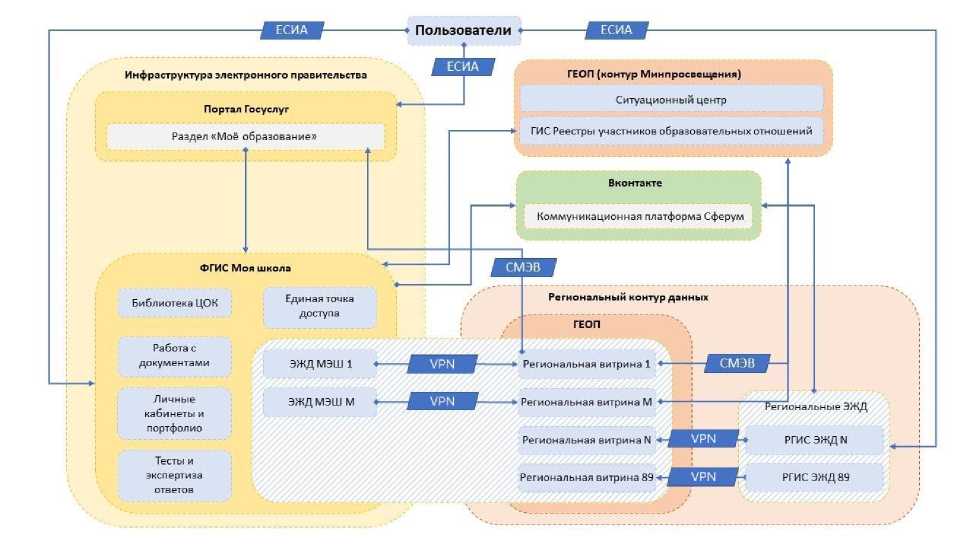 Рисунок 1 Общая схема взаимодействия региональных государственных информационных систем в сфере общего образования и среднего профессионального образования с ФГИС «Моя школа»Региональные Системы должны обеспечивать:Предоставление в региональную витрину:сведений, необходимых для ГИС РУО;сведений, необходимых для ситуационного центра;сведений, необходимых для работы раздела «Мое образование»;сведений, необходимых для работы ФГИС «Моя Школа».Требования к предоставлению данных в региональную витрину приведены в пункте 2 настоящего документа.Создание персональных и групповых онлайн-коммуникаций пользователей, включая чаты и видеоконференции с применением коммуникационной платформы, в соответствии с требованиями, указанными в пункте 3 данного документа;Для обеспечения взаимодействия с ФГИС «Моя школа» рекомендуется доработать Систему в объеме требований, перечисленных в разделе 4При выполнении работ необходимо учитывать сроки, указанные в плане (приложение Л).Требования к взаимодействию с порталом Госуслуг описаны в рамках отдельного документа «Единые требования по взаимодействию федеральной государственной информационной системы «Единый портал государственных и муниципальных услуг (функций)» и региональных государственных информационных систем в сфере общего образования и среднего профессионального образования».Требования к предоставлению сведений в региональную витрину данныхПредоставление сведений в региональную витрину данных, необходимых для использования во ФГИС «Моя школа», должно быть реализовано в соответствии с пунктами 4.а), 5.а), 5.б) Положения о федеральной государственной информационной системе «Моя школа», утвержденного постановлением Правительства Российской Федерации от 13 июля 2022 г. № 1241.Предоставление сведений для формирования реестров участников образовательных отношений должно быть реализовано в соответствии с пунктами 4.б), 5.о), 5.п) Положения о федеральной государственной информационной системе «Моя школа», утвержденного постановлением Правительства Российской Федерации от 13 июля 2022 г. № 1241.Участниками образовательных отношений в соответствии с Федеральным законом от 29 декабря 2021 г. № 273-ФЗ «Об образовании в Российской Федерации» являются обучающиеся, родители (законные представители) несовершеннолетних обучающихся, педагогические работники и их представители, организации, осуществляющие образовательную деятельность.Для регионов, входящих в состав пилотных в рамках проведения эксперимента по внедрению цифровой образовательной среды в соответствии с постановлением Правительства Российской федерации от 7 декабря 2020 г. № 2040, до 1 января            2023 г. допускается до 1 июля 2023 г. предоставление данных для ФГИС «Моя школа» и Реестров без использования региональных витрин.Региональная витрина должна быть создана для каждого субъекта Российской Федерации, обеспечивать накопление сведений из различных образовательных Систем этого субъекта и их передачу потребителям данных с использованием СМЭВ 4.х. через ПОДД СМЭВ.Для передачи данных из региональных Систем в витрины необходимо использовать технологию VipNet или другой VPN, отвечающий требованиям безопасности по подключению к ГЕОПу.Типовое программное обеспечение витрины предоставляется Министерством цифрового развития и массовых коммуникаций Российской Федерации на основании лицензионного договора на передачу прав использования типового тиражируемого программного обеспечения «Витрина данных» и программного обеспечения Агента ПОДД СМЭВ.Рекомендуемые требования к аппаратному и программному обеспечению, каналам связи представлены в документации на типовое программное обеспечение витрины и предоставляются вместе с программным обеспечением. Уникальная ссылка на скачивание предоставляется субъекту после заключения соглашения о взаимодействии.При наличии свободных ресурсов для размещения региональной витрины субъекту Российской Федерации необходимо скачать и заполнить Анкету расчета сайзинга необходимой инфраструктуры (приложение Ж) и направить в адрес Минцифры России. В свою очередь Минцифры подготовит расчет требований к необходимым ресурсам для размещения витрины на инфраструктуре субъекта. В случае размещения региональной витрины в субъекте Российской Федерации витрина входит в состав Системы и обеспечивает требования информационной безопасности согласно требованиям Системы.В случае отсутствия свободных ресурсов у субъектов Российской Федерации для размещения региональной витрины на собственных мощностях возможно ее размещение в государственной единой облачной платформе (ГЕОП). Для этого необходимо скачать и заполнить Анкету расчета сайзинга необходимой инфраструктуры (приложение Ж) и направить в адрес Минцифры России. После получения расчета необходимой инфраструктуры субъекту требуется заполнить заявку на выделения необходимой инфраструктуры (приложение З) и официальным письмом направить запрос в адрес Минцифры России. В случае размещения витрины в ГЕОП витрина входит в состав Системы и обеспечивает требования информационной безопасности согласно требованиям Системы.Схема взаимодействия при использовании региональных витрин приведена ниже (см. рисунок 2).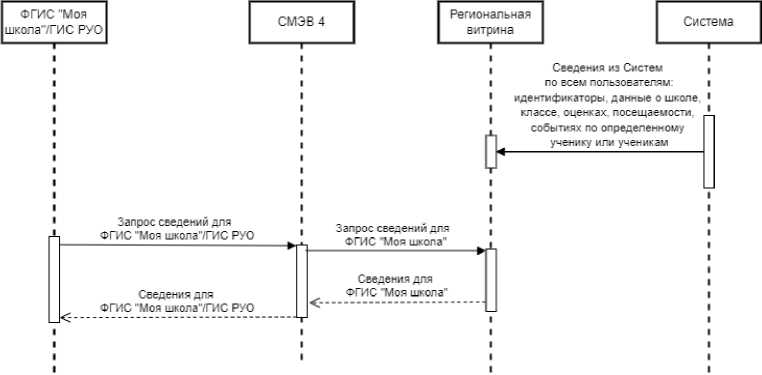 Рисунок 2 Общая схема взаимодействия при использовании региональных витринТребования к составу и структуре данных региональных витринПри взаимодействии с использованием региональных витрин данных Система должна обеспечивать первоначальную загрузку данных не менее чем за 3 предыдущих учебных года и их обновление с установленной периодичностью, но не реже чем один раз в час.Перечень и структура ретроспективных данных приведены ниже (см. приложение А – структура данных, приложение Б – состав ретроспективных данных).Модель данных региональной витрины приведена ниже (см. приложение К).Система должна обеспечивать предоставление следующих сведений:данные, необходимые для идентификации пользователей (см. таблица 1);данные для формирования образовательного портфолио (см. таблица 2);данные, необходимые для формирования реестров участников образовательных отношений (см. таблица 3).Таблица 1 Перечень данных для идентификации пользователей (учеников, законных представителей, учителей)Таблица 2Перечень данных для формирования образовательного портфолиоТаблица 3 Перечень данных для формирования реестров участников образовательных отношенийДля идентификации пользователей и связи пользователя Системы и ЕПГУ, по каждому пользователю должен передаваться деперсонализированный идентификатор.В зависимости от заполненности данных пользователя в Системе, должен быть передан один из идентификаторов с наивысшим из возможных приоритетов.Перечень возможных идентификаторов:СНИЛС;серия паспорта + номер паспорта;номер актовой записи + дата актовой записи СОР;серия + номер + дата выдачи СОР.Требования к формированию деперсонализированных идентификаторов приведены в приложении ниже (приложение Е).Идентификация пользователя будет осуществляться по переданному идентификатору.Описание структуры передаваемых данных приведено в приложении к данным методическим рекомендациям – приложение А на стр. 57 данного документа.Передача данных в региональную витрину должна осуществляться регулярно по установленному расписанию (не реже, чем один раз в час) для всех учетных записей Системы.При передаче данных в витрины необходимо использовать механизм загрузки данных, описанный в приложении ниже (приложение И).Порядок подключения Системы к СМЭВ 4.х.При реализации взаимодействия с использованием СМЭВ 4.х необходимо учитывать требования документа «Методические рекомендации по работе с подсистемой обеспечения доступа к данным федеральной государственной информационной системы «Единая система межведомственного электронного взаимодействия» версии 2.10.0.0.Для подключения к СМЭВ 4.x со стороны Системы необходимо:Получить сертификат электронной подписи органа власти – владельца Системы.Зарегистрировать Систему в тестовой среде СМЭВ (ТСМЭВ) и СМЭВ. Регистрация осуществляется через ЛК УВ в соответствии с пунктом 5.1.2 Руководства пользователя ЛК УВ.Для Систем, ранее не подключенных к СМЭВ, направить в СЦ заявку на подключение к СМЭВ.Для ранее подключенных к СМЭВ 2.x: направить в СЦ заявку на дополнительную настройку защищенного канала связи до СМЭВ 3 и СМЭВ 4.Установить Агента ПОДД СМЭВ. Дистрибутив Агента и Руководство администратора Агента ПОДД СМЭВ, необходимые для установки, размещены в ЕСКС: https://info.gosuslugi.ru/materials/.3. Требования к интеграции Систем с коммуникационной платформойФункционал интеграции Системы с коммуникационной платформой должен быть реализован в соответствии с пунктами 4.д), 5.д) Положения о федеральной государственной информационной системе «Моя школа», утвержденного постановлением Правительства Российской Федерации от 13 июля 2022 г. № 1241.Функционал интеграции с коммуникационной платформой должен включать создание персональных и групповых онлайн-коммуникаций пользователей, включая чаты и видеоконференции.В целях обеспечения создания персональных и групповых онлайн-коммуникаций пользователей Система должна позволять связывать учетную запись пользователя региональной Системы с учебной учетной записью пользователя коммуникационной платформы.Указанная функциональность коммуникационной платформы доступна для учебных учетных записей и изолирована от общего пространства коммуникационной платформы.Для реализации коммуникационной платформы ФГИС «Моя школа» используются технологии общества с ограниченной ответственностью «ВК» в соответствии с приказом Министерства цифрового развития, связи и массовых коммуникаций Российской Федерации № 542/1 от 15 июля 2022 г.Требования к связи пользователей Систем и коммуникационной платформыСвязь учетной записи пользователя региональной Системы с учебной учетной записью пользователя коммуникационной платформы создается при первом переходе пользователя и авторизации в коммуникационной платформе и сохраняется на стороне Системы или на стороне ЕСИА. Дальнейшие переходы должны выполняться без дополнительной авторизации.После создания связи идентификаторы пользователя ЕСИА и пользователя коммуникационной платформы передаются в региональную витрину данных (см. описание структуры данных в приложении (приложение А) данного документа).Пользовательский путь установления связи учетной записи Системы и коммуникационной платформы включает следующие шаги:Пользователь авторизуется в Системе посредством ЕСИА.Пользователь выбирает команду перехода в коммуникационную платформу.Пользователь проходит аутентификацию в коммуникационной платформе.Пользователь перенаправляется на страницу с информацией об успешной связке учетных записей и возможностью перехода в интерфейс коммуникационной платформы.Пользователь переходит в интерфейс коммуникационной платформы для использования чатов или звонков.Диаграмма взаимодействия Системы и коммуникационной платформы и соответствующие методы API в части связи учетных записей пользователей описаны в приложении к данному документу (см. приложение А).После установления связи между учетными записями ЕСИА и коммуникационной платформы дополнительная авторизация в коммуникационной платформе ФГИС «Моя школа» для использования чатов и звонков не потребуется.Требования к работе с чатами коммуникационной платформыВ рамках работы с чатами коммуникационной платформы в Системе должны быть обеспечены:создание школьных чатов – чатов классов, групп, изучаемых классами предметов.управление списком участников школьных чатов в коммуникационной платформе.Требования к созданию школьных чатовШкольные чаты должны создаваться:в автоматическом режиме при создании или изменении структуры ОО;в автоматизированном режиме администратором ОО.В автоматическом режиме должны создаваться следующие чаты:Учительский чат.В состав чата должны быть включены все учителя ОО. Учительский чат должен создаваться при создании ОО.При добавлении или удалении учителя в ОО он должен автоматически добавляться или удаляться из учительского чата.Чат каждого класса ОО.В состав чата должны быть включены классный руководитель и все обучающиеся класса.Родительский чат каждого класса ОО.В состав чата должны быть включены классный руководитель и все родители учеников класса.Администратор должен иметь возможность создания следующих чатов:Чат класса по предмету.В состав чата должны быть включены учитель по предмету и все обучающиеся класса.Чат группы по предмету.В состав чата должны быть включены учитель по предмету и все обучающиеся группы.При переводе или приеме нового обучающегося в класс должны автоматически вноситься следующие изменения в чаты:Новый обучающийся добавляется в чат класса;Родители обучающегося добавляются в родительский чат класса;Новый обучающийся добавляется во все ранее созданные чаты класса по предметам;Если новый обучающийся добавлен также в группу (группы) – он добавляется во все ранее созданные чаты групп по предметам.При исключении обучающегося из класса или группы он и его родители должны быть в автоматическом режиме удалены из соответствующих чатов.При переводе класса на новый учебный год, не должны создаваться новый чат класса или родительский чат, должны изменяться только параметры чатов.Создание чата должно выполняться посредством вызова метода «Создание нового чата» OpenAPI (см. описание в приложении (приложение Г) данного документа).После создания в чат должны быть последовательно добавлены все участники соответствующей структурной единицы, у которых установлена связь с пользователем коммуникационной платформы, и назначены права администратора чата пользователям с соответствующим уровнем доступа, как описано в пункте 3.1.2.2.Требования к управлению списком участников школьных чатов в коммуникационной платформеДолжны быть реализованы следующие функции:добавление пользователя в чат;удаление пользователя из чата;добавление пользователю прав администратора чата;удаление пользователю прав администратора чата;блокировка пользователя чата.Добавление пользователя в чат должно выполняться в автоматическом режиме:при создании чата с участием пользователя – если для пользователя есть связанный идентификатор коммуникационной платформы;при установлении связи с пользователем коммуникационной платформы – во все созданные ранее чаты, участником которых должен являться данный пользователь (например, чаты класса по предметам).Добавление пользователя в чат должно выполняться посредством вызова метода «Добавление пользователя в чат» OpenAPI (см. описание в приложении (приложение Г) данного документа).Удаление пользователя из чата должно выполняться в автоматическом режиме при исключении пользователя Системы из соответствующей структурной единицы ОО.Удаление пользователя из чата должно выполняться посредством вызова метода «Удаление пользователя из чата» OpenAPI (см. описание в приложении (приложение Г) данного документа).Права администратора чата должны назначаться в автоматическом режиме:классному руководителю при создании чата класса;учителю по предмету в классе или группе – при создании чата класса (группы) по соответствующему предмету.Назначение прав администратора чата должно выполняться посредством вызова метода «Добавление пользователю прав администратора» OpenAPI (см. описание в приложении (приложение Г) данного документа).Права администратора чата должны удаляться в автоматическом режиме при внесении соответствующих изменений в настройках структуры ОО в Системе.Удаление прав администратора чата должно выполняться посредством вызова метода «Удаление у пользователя прав администратора» OpenAPI (см. описание в приложении (приложение Г) данного документа).Блокировка пользователя чата должно выполняться с использованием метода «Блокировка пользователя» OpenAPI (см. описание в приложении (приложение Г) данного документа).Во все чаты в качестве Администратора должен автоматически добавляться администратор ОО.3.1.3. Требования к созданию видеоконференций в коммуникационной платформеФункционал создания видеоконференций должен обеспечивать следующие возможности:создание ссылки для проведения онлайн-урока из расписания электронного журнала и дневника;публикация информации об уроке и ссылки на онлайн-урок в электронном журнале и дневнике;подключение пользователей к онлайн-уроку и проведение уроков с использованием видеоконференции.Создание ссылки должно выполняться посредством вызова метода «Создание звонка» (см. описание в приложении (приложение Д) данного документа).В Системе должна сохраняться полученная в ответе метода ссылка на видеоконференцию и использоваться для подключения пользователей к дистанционному уроку.Требования к функциям Систем для обеспечения интеграцииПользователи СистемыСистема должна поддерживать работу следующих категорий пользователей:администраторы системы (далее по тексту – Администратор);администрация ОО – директора ОО, заместители директоров ОО (далее по тексту – Завуч);председатели методических объединений (далее по тексту – Председатель МО);преподаватели (далее по тексту – Учитель);классные руководители;наставники;обучающиеся;родители (законные представители) (далее по тексту – Родитель).Система должна учитывать возможность принадлежности пользователя к нескольким категориям.Логирование событийСистема должна обеспечивать журналирование всех существенных, в том числе служебных событий.Включению в журнал логирования подлежат в том числе следующие события:авторизация и завершение сеансов пользователей;события, связанные с ведением электронного журнала, в том числе с выставлением и изменением отметок, фиксацией пропусков уроков;события, связанные с выдачей домашних заданий;события, связанные с ведением личных дел обучающихся, выпуском приказов, ведением реестров ОО;интеграционные события (например, ошибки при получении входящих сообщений из внешних систем).Для каждого события должны фиксироваться в том числе следующие сведения:дата и время события;данные о пользователе;тип события (ошибка, предупреждение и т.д.);дополнительные сведения о событии, позволяющие идентифицировать связанную сущность (сущности) Системы.Сформированные журналы логирования должны быть доступны для поиска и просмотра информации администраторам Системы.Изменение записей журналов логирования должно быть недоступно всем категориям пользователей Системы.Программное обеспечениеВ составе системного и специального программного обеспечения подсистем Системы, а также СУБД, допускается использование только свободного программного обеспечения. Обоснование выбора конкретных технологических решений и состава используемых программных средств должно быть приведено на стадии разработки технического проекта.В случае необходимости приобретения программного обеспечения (или технической поддержки), программных комплексов или компонентов, требуется отдавать приоритет:Программному обеспечению со свободными лицензиями.Программному обеспечению, происходящему из Российской Федерации и внесенному в соответствующий перечень, согласно постановлению Правительства Российской Федерации от 16 ноября 2015 г. № 1236 «Об установлении запрета на допуск программного обеспечения, происходящего из иностранных государств, для целей осуществления закупок для обеспечения государственных и муниципальных нужд».Функции системыСистема должна обеспечивать выполнение следующих групп функций:ведение электронного журнала;осуществление внутришкольного контроля;ведение электронного дневника;осуществление печати и экспорта;учет контингента обучающихся;ведение календаря событий;доска объявлений.Реализация Системы в части выполнения перечисленных групп функций должна обеспечивать принцип однократного ввода информации.Ведение электронного журналаКлассный журналФормирование классных журналовКлассные журналы должны формироваться автоматически на основе сведений об учебных группах и изучаемых ими дисциплинах. Учителя должны иметь доступ к страницам классных журналов только преподаваемых дисциплин, классный руководитель – также ко всем страницам классного журнала своих классов, администрация ОО - ко всем страницам всех классных журналов.Даты уроков в классном журнале должны формироваться автоматически с учетом действующего расписания уроков и сведений о заменах уроков.Поддержка единого списка обучающихся для всех видов учебных группДля каждого вида учебных групп в классном журнале формируется единый список обучающихся, входящих в ее состав.Электронный журнал позволяет вести учет успеваемости и формировать единый список для следующих видов учебных групп:весь класс (учебная группа из всех обучающихся класса);на уровне класса (учебная группа из части обучающихся отдельного класса);на уровне параллели (учебная группа из обучающихся одной параллели);межпараллельная (учебная группа из обучающихся нескольких параллелей);составная (учебная группа, объединяющая несколько учебных групп).Функционал зачисления обучающихся в учебные группы должен поддерживать возможность осуществления переходов обучающихся между учебными группами в течение учебного года с соответствующим отображением данных переходов в электронном журнале и его печатной версии.Поддержка ведения индивидуальных журналовДля обучающихся, осуществляющих обучение по адаптированным программам, временно получающих образование на дому по состоянию здоровья и т.п., должна быть реализована возможность ведения индивидуальных журналов.Учет успеваемости и посещаемостиФиксация пропусков уроков и опозданийСистема должна позволять фиксировать посещаемость обучающихся путем выставления преподавателем отметок об отсутствии («Н») обучающегося. В случае опоздания обучающегося должна быть предусмотрена возможность указания времени (в минутах), на которое обучающийся опоздал на урок.Выставление отметокКлассный журнал должен позволять за один урок выставить обучающемуся нескольких отметок с возможностью указания вида деятельности (типа работы), за которую получена данная отметка, и названия работы.У каждой выставленной отметки должна быть предусмотрена возможность добавления индивидуального текстового описания.Выставление отметки обучающемуся должно быть предусмотрено в том числе в случае его отсутствия на уроке (в ту же клетку классного журнала).В электронном журнале должна быть предусмотрена возможность выставления одинарных (например, «5») и двойных (например, «5/5») отметок в одну клетку. Выставление двойных отметок должно быть доступно только для списка предметов, указанного в настройках электронного журнала ОО в соответствии с Положением об аттестации данной ОО.Поддержка различных систем оцениванияЭлектронный журнал должен позволять настраивать (в том числе индивидуально для отдельных параллелей, классов, предметов и учебных групп) набор отметок, используемых в ОО. Система должна контролировать выставление отметок, допустимых в соответствии с установленными настройками.Система может поддерживать ведение учета успеваемости с учетом особенностей следующих систем оценивания:безотметочная – текущие и итоговые отметки не выставляются;зачетная – итоговая отметка «зачет» выставляется при наличии указанного процента «зачетов» за работы, проводимые в течение аттестационного периода;балльная (5, 10, 100) – итоговая отметка вычисляется как среднее арифметическое (средневзвешенное при использовании в ОО системы «весов отметок») текущих отметок в течение аттестационного периода;критериальная – оценивание обучающихся за каждую работу производится по заданным для предмета критериям; итоговый балл по каждому критерию в конце аттестационного периода вычисляется отдельно (как среднее арифметическое или выбирается преподавателем как «наиболее точно характеризующая» из полученных обучающимся в течение аттестационного периода); итоговый балл за аттестационный период вычисляется как сумма баллов по каждому критерию; должна быть предусмотрена возможность автоматического перевода итогового балла в балльную (5-, 10-, 100-) шкалу.Поддержка видов деятельности (типов работ)Должна быть предусмотрена возможность управления допустимыми видами деятельности (типами работ) на следующих уровнях:на уровне ОО (действуют для учебных групп во всех параллелях и по всем предметам, определяются Завучем);на уровне методического объединения (действуют для всех учебных групп по данному предмету в методическом объединении, определяются Председателем МО);на уровне учебной группы (действуют в конкретной учебной группе, определяются Учителем).У каждого типа работы должна быть возможность указать вес работы (отметки, полученной за работу), используемый при расчете средневзвешенной отметки. Максимальное и минимальное значение весов, в том числе возможность использования дробных значений веса, должна определяться Администратором в настройках Системы.Поддержка методических объединенийВ системе должна быть возможность настройки методических объединений, существующих в ОО с возможностью настройки особенностей видов деятельности (типов работ) и принципов аттестации, обучающихся по предметам, входящим в объединение.Ограничение редактирования выставления отметокДолжна быть реализована возможность настройки ограничения редактирования отметок, домашних заданий, тем уроков. При включении ограничения учителя должны иметь возможность выставлять и изменять отметки только в рамках текущего аттестационного периода до наступления нового периода. Также должна быть возможность настроить количество проведенных уроков, за которые учитель может выставлять и изменять отметки после их проведения.Дополнительно должна быть обеспечена возможность ограничения выставления отметок по количеству последних уроков с возможностью задания различных сроков для отметок за работу на уроке и контрольных работ.Ручная блокировка редактирования журналаДолжна быть обеспечена возможность ручной блокировки Завучем возможности редактирования журнала. После блокировки изменение отметок (в том числе итоговых), тем уроков и домашних заданий в данный аттестационный период учителями невозможно.Контроль за исправлением отметокРекомендуем допустить возможность включения режима автоматической блокировки (через указанное количество минут после выставления) выставленных отметок (запрет на исправление отметки учителем). После блокировки исправление отметок доступно только с разрешения Завуча.Комментарии к работам и отметкамДолжна быть обеспечена возможность внесения комментария к выставленным отметкам: к каждой работе и к каждой отдельной отметке обучающегося. Комментарий должен быть виден обучающемуся, родителю (законному представителю), Администратору, директору ОО, завучу.Автовычисление отметок промежуточной и итоговой аттестацииС учетом используемой системы оценивания и настроек правил аттестации при выставлении новых отметок в классном журнале должна автоматически рассчитываться прогнозируемая отметка (вычисляемый балл). Выставление итоговой отметки в зависимости от настроек может осуществляться одним из способов:автоматически с возможностью ручной корректировки;вручную преподавателем.Комментарии обучающимсяДолжна быть обеспечена возможность написать комментарий обучающемуся. Комментарий должен отображаться в дневнике. Для учителя должна быть реализована возможность просмотра факта прочтения комментария родителями обучающегося.«Пометки» учителяДля фиксации дополнительных сведений преподавателем в электронном журнале должна быть предусмотрена возможность выставления «пометок учителя» (например, наличие «долга» и т.п.). Управление допустимыми «пометками учителя» осуществляется преподавателем. При создании допустимых «пометок учителя» должна быть предусмотрена возможность автоматического преобразования «пометки» в отметку через заданное преподавателем количество дней.Домашние задания и темы уроковВедение поурочного планирования (календарно-тематического плана)В электронном журнале у учителя должна быть возможность создания, редактирования, использования существующего или загрузки нового поурочного планирования из файла.В календарно-тематическом планировании должна быть возможность указать тему, количество часов на изучение темы, планируемого домашнего задания.Ведение графика контрольных работДолжна быть предусмотрена возможность ведения графика контрольных и проверочных работ. Внесение контрольных работ в график осуществляется преподавателями соответствующих дисциплин с учетом действующего расписания и контролем ограничений, установленных администрацией ОО (допустимое количество контрольных работ в один день, возможность проведения контрольных работ в понедельник). Сведения из графика контрольных работ должны быть доступны обучающимся и их родителям (законным представителям). Для администрации ОО должен формироваться сводный график контрольных работ в ОО.Запись домашних заданий и тем уроковДля записи темы урока и выдачи домашнего задания в электронном журнале должна быть предусмотрена форма ввода темы урока и домашнего задания.Должно быть реализовано автоматическое заполнение тем уроков и домашних заданий из календарно-тематического плана с возможностью ручной корректировки.После ввода темы урока, текста домашнего задания и выбора числа, к которому его надо выполнить, домашнее задание должно быть записано в журнал и в дневники обучающихся.Должна быть реализована возможность выдачи индивидуальных домашних заданий (одному обучающемуся или группе обучающихся).Прикрепление материалов к домашним заданиямК домашнему заданию должна быть возможность прикрепления одного или нескольких файлов. Прикрепленные файлы должны отображаться в электронном дневнике и быть доступны для скачивания обучающимся и родителям (законным представителям).Так же в домашнем задании должна быть возможность указать ссылки на материалы в подсистеме «Библиотека ЦОК» ФГИС «Моя школа». Указанные ссылки должны быть доступны быть доступны в электронном дневнике обучающимся и родителям (законным представителям).Прикрепление результата выполнения домашнего заданияДолжна быть предусмотрена возможность выдавать домашнее задание, позволяющее систематизировано собирать результат его выполнения обучающимися (в форме прикрепление файлов или другим способом). В случае использования такого типа домашнего задания в электронном дневнике обучающегося должна быть реализована возможность прикрепить один или несколько файлов в качестве выполнения домашнего задания. Для учителя должны быть реализованы интерфейсы, позволяющие просматривать файлы, прикрепленные обучающимися, с возможностью выставления отметки за выполнение домашней работы.Указание времени на выполнение домашнего заданияПри выдаче домашнего задания может быть предусмотрена возможность указать время, планируемое учителем на выполнение домашнего задания.Сопровождение работы наставника (тьютора обучающегося)Назначение наставника (тьютора обучающегося)Должен быть реализован функционал назначения наставника для обучающегося. Наставник назначается из числа сотрудников ОО. Сотрудник с ролью наставника должен иметь доступ к просмотру дневника своего подопечного аналогично роли родителя.Помимо дневника для наставника должно быть реализовано рабочее место, в котором можно посмотреть отчеты о динамике успеваемости обучающегося.Персональные заметкиДля каждого обучающегося должна быть возможность создания персональных заметок сотрудниками ОО с указанием области видимости (ролей пользователей). Заметки, оставленные по каждому обучающемуся, должны отображаться в соответствии с ролью пользователя.Расписание и замены уроковУправление расписанием: учительское, класса, сводноеФункционал управления расписанием должен обеспечивать следующие формы представления и варианты управления:сводное расписание – возможность назначения уроков в разрезе кабинетного фонда, классов и предметов, возможностями назначения расписания на всю параллель;учительское расписание – возможность редактирования расписания отдельного учителя;расписание по классам – возможность редактирования расписания отдельного класса.Вне зависимости от способа внесения расписания все изменения должны вноситься в единое расписание электронного журнала. Должна быть реализована функция проверки конфликтов (уведомление пользователя при попытке поставить урок учебной группе, у которой уже есть другой урок, кабинету, который уже зарезервирован, учителю, урок которого уже назначен на то же время).Экспликация зданий, занятость кабинетовРекомендовано, чтобы функционал обеспечивал возможность учета зданий и внутренних помещений (кабинетов) ОО, их расположение, оснащение и пригодность для ведения образовательной деятельности. При формировании расписания занятий должна быть возможность указывать кабинеты, в которых проводятся эти занятия. На основании внесенных данных должна быть возможность отслеживать занятость кабинетов для быстрого поиска свободных кабинетов.Поддержка двухнедельного расписанияСистема должна поддерживать возможность ведения двухнедельного расписания (в том числе для отдельных предметов).Ведение книги заменМожет быть реализована возможность внесения локальных (на конкретную дату) изменений расписания с использованием замены учителя (например, на случай болезни учителя, сопровождения обучающихся на выездное мероприятие и т.п.) и/или замены предмета или отмены урока с указанием причины создания данной замены.Все созданные замены должны объединяться в книге пропущенных и замещенных уроков, если таковая ведется.Автоматическое внесение в журнал записи о замене урокаЗамены в расписании должны учитываться при формировании электронного журнала и электронного дневника, отображаться в расписании уроков. Также сведения о замене должны отражаться соответствующей записью на странице урока.Должна быть реализована возможность предоставления замещающему учителю доступа к журналу для выставления отметок, записи темы урока и выдачи домашних заданий по проводимым по замене урокам на определенный период до и после их проведения.Формирование табеля заменНа основании сведений о заменах, внесенных в систему, должен автоматически формироваться отчет (табель замен), содержащий информацию о количестве проведенных замен с момента снятия предыдущего табеля: общее количество и детализация по педагогам.Планирование дистанционных уроковДолжен быть предусмотрен функционал планирования уроков в дистанционном формате с возможностью выбора всех обучающихся класса, либо отдельных обучающихся, которые будут присутствовать на уроке дистанционно. Сведения о запланированных и проходящих в дистанционном формате уроках должны отображаться в электронном дневнике, а также в соответствующих отчетах классному руководителю и администрации ОО.При планировании урока в дистанционном формате в электронном дневнике обучающимся должна быть доступна кнопка (ссылка) для подключения к уроку. Возможность подключения к дистанционному уроку обучающихся должна появляться после публикации ссылки преподавателем и становиться недоступной после завершения преподавателем дистанционного урока.Отображение карточки урокаВ Системе должен быть реализован функционал отображения карточки урока. На странице с карточкой урока должна быть размещена следующая информация:наименование предмета;дата и время проведения урока;тема урока;класс;место проведения (кабинет);наименование образовательной организации;информация по наличию заданий к уроку;ссылка для подключения к вкс (для дистанционных уроков);приложения к уроку (при наличии) с указанием типа приложения;вкладка для перехода к домашней работе;вкладка с подборками связанных материалов по теме урока (при наличии);планируемые результаты;комментарии к уроку (при наличии).Система должна обеспечивать работу следующих функций при работе с карточкой урока:переход к домашнему заданию;переход к подборкам связанных материалов;открытие приложений к уроку (при наличии);переход по ссылке для подключения в ВКС (для дистанционных уроков);переход к планируемым результатам освоения темы;переход к созданию или редактированию комментария к уроку.Выбор типов аттестационных периодовВ Системе должен быть реализован функционал выбора типов аттестационных периодов.Система должна обеспечивать работу следующих функций:просмотр текущего перечня аттестационных периодов;выбор системы проведения (модульная, по учебным периодам, триместры) для:всех классов;всей параллели;для выбранного класса и предмета.Копирование расписанияВ Системе должен быть реализован функционал копирования расписания.Для сотрудника администрации ОО должны быть доступны следующие возможности:выбор периода для копирования;выбор периода для переноса;сохранение изменений.Ведение дополнительных журналовДолжна быть реализована возможность ведения в электронном виде следующих видов журналов ОО с учетом особенностей их ведения:дополнительного образования;групп продленного дня;индивидуальных консультаций.ОО должна иметь возможность создать необходимое количество дополнительных журналов каждого типа с учетом особенностей образовательного процесса в ОО.Все виды дополнительных журналов должны позволять:вести отдельный справочник учебных курсов с возможностью создания произвольного количества учебных групп по каждому курсу;формировать произвольные группы по каждому учебному курсу, включающие обучающихся различных параллелей (с возможностью ограничения выбора параллелей для конкретной группы);формировать расписание занятий произвольной продолжительности без привязки к номерам урока;осуществлять поиск конфликтов в расписании (наложение занятий из дополнительных журналов у отдельных обучающихся и учителей).В рамках ведения дополнительных журналов должна быть возможность фиксировать отсутствие обучающихся, тему занятия, выданные задания, комментарии.Особенности журналов дополнительного образованияЖурналы дополнительного образования должны позволять осуществлять самостоятельную запись (подать заявку на запись) обучающимися и их родителями (законными представителями) в группы учебных курсов, доступные для обучающегося. При самостоятельной записи в группы дополнительного образования должен осуществляться контроль наложения занятий в группах на текущее расписание обучающегося. Рассмотрение полученных заявок и зачисление в учебные группы осуществляется администрацией ОО.Для каждой учебной группы, позволяющей осуществлять самостоятельную запись, должна быть возможность указать максимальную наполняемость группы и период, в течение которого проводится запись в группу.Особенности журналов групп продленного дняПри проверке наличия конфликтов в расписании обучающихся наложение занятий журналов групп продленного дня на занятия других видов дополнительных журналов не должны относиться к категории конфликтов.4.4.1.7. Учебные планыНастройка учебных плановВ Системе должен быть реализован функционал настройки учебных планов для обучающихся.Система должна обеспечивать работу следующих функций:просмотр перечня групп и обучающихся с указанием связанного учебного плана;возможность добавить учебный план для группы или обучающихся;возможность удалить учебный план для группы или обучающихся;возможность добавить новую группу (без обучающихся);возможность удалить группу;возможность изменить название группы;возможность просмотреть состав группы;возможность добавить метагруппу из ранее созданных групп;возможность удалить метагруппу;возможность редактировать метагруппу.Создание и отображение учебных плановВ Системе должен быть реализован функционал отображения и создания учебных планов. На странице с перечнем учебных планов должна быть размещена следующая информация:название учебного плана;уровень образования;ФГОС;профиль;направленность;признак особого проекта (для городских или региональных образовательных программ);параллель;список предметов с указанием кол-ва часов обучения.Система должна обеспечивать работу следующих функций при работе с перечнем учебных планов:Редактирование полей учебного плана:добавление предмета;добавление дочернего предмета;добавление уровня изучения (базовый или углубленный);добавление часов по предмету (с возможностью выбора заполнения (по предметным областям, по предметам);дублирование часов на следующие недели (с возможностью выбора повторения (каждую неделю, через неделю, через две недели);удаление учебного плана;добавление учебного плана;экспорт учебных планов в формате электронной таблицы;редактирование шаблонов учебных планов;добавление новых шаблонов учебных планов;сохранение учебного плана (как новый или как шаблон).4.4.2. Внутришкольный контрольМониторингКонтроль прохождения учебной программыДолжна быть возможность мониторинга прохождения учебной программы с информацией о количестве уроков по плану и фактически проведенных уроков, информацией о заменах и заполнении учителями электронного журнала. Отчет о прохождении учебной программы должен формироваться по классу и отдельному учителю.Контроль своевременности выставления отметокДолжен быть реализован функционал, позволяющий вести мониторинг своевременного заполнения журнала:формирование отчета по отметкам и пропускам, которые требуют своевременного выставления, но не были выставлены в течение дня;формирование отчета по не выставленным итоговым отметкам.Директору ОО и завучу должен быть доступен перечень учителей, заполняющих журнал с нарушениями сроков.Учитель должен получать уведомления о необходимости своевременного заполнения журнала и имеющихся нарушениях.Настройка правил промежуточной и итоговой аттестацииВ электронном журнале должна быть реализована поддержка автоматического прогнозирования итоговой отметки за аттестационный период с учетом используемых в ОО системы оценивания и правил аттестации Положения об аттестации обучающихся. В Системе должны быть реализованы, как минимум, следующие настройки параметров в соответствии с Положением об аттестации: настройка системы весов отметок, возможность выделения контрольных работ, определение параметров отметки, минимальное количество отметок для аттестации обучающегося, допустимый процент пропущенных уроков, поддержка учета обязательных работ, поддержка критериальной оценки работ.График проверок электронных журналов администрацией ООВ Системе должна быть функциональность по планированию проверки журналов директором ОО, завучем и информирования учителей о предстоящих проверках. При планировании должна быть возможность указать классы, которые будут проверяться, тему и цель проверки.Работа с замечаниями учителю по ведению электронного журналаВ рамках проведения проверок для директора ОО, завуча должна быть возможность оставить учителю замечания по ведению электронного журнала. Информация о замечаниях должна быть доступна учителям с возможность отмечать факт исправления.В Системе должен формироваться отчет о ходе устранения замечания с возможностью фильтрации замечаний по статусу, учителю, классу.Учет посещаемостиЖурнал посещаемостиНа основании сведений о посещаемости, внесенных в Систему, должен формироваться журнал посещаемости для классного руководителя.Указание причины пропуска классным руководителемВ журнале посещаемости должна быть возможность указывать причину пропуска уроков (по болезни, уважительная, неуважительная).Отчет по пропущенным урокам и дням по классу и обучающимсяВ Системе должен формироваться отчет с данными о количестве пропущенных уроков по классу, по предметам, по отдельным обучающимся, в том числе отдельно по различным причинам пропусков.Выставление пропусков уроков классным руководителем из журнала посещаемостиУ классного руководителя должна быть возможность в журнале посещаемости отмечать пропуски уроков обучающихся с выставлением соответствующих отметок в электронный журнал.Отображение причины пропуска в классном журналеПри наличии в журнале посещаемости информации о причине отсутствия обучающегося данные сведения должны отображаться преподавателю в электронном журнале.Отчеты по успеваемостиОтчет предметника по классуОтчет по успеваемости классов (групп) учителя-предметника должен строиться автоматически. Отчет должен содержать данные о количестве обучающихся получивших различные отметки (с учетом логики используемой системы оценивания), расчет показателей успеваемости, качества, среднего балла в разбивке по учебным периодам.Текущая (недельная) успеваемость классаДолжна формироваться сводная таблица по выбранному классу со средним баллом каждого обучающегося по всем предметам за неделю (с возможностью выбора учебного периода и недели).Сводный отчет по итоговым отметкам в классеОтчет должен содержать итоговые отметки каждого обучающегося по всем предметам, расчет количества каждой отметки, показателей успеваемости за выбранный учебный период.Сводный отчет по категориям обучающихся в классеОтчет должен содержать данные о показателях успеваемости по всем предметам выбранного класса за выбранный учебный период.Индивидуальный отчет обучающегосяОтчет должен содержать все текущие отметки обучающегося за выбранный учебный период, а также результаты промежуточной и итоговой аттестации.Отчет по академической задолженностиОтчет должен содержать список обучающихся с информацией о неудовлетворительных результатах промежуточной или итоговой аттестации, а также об отсутствии отметок за аттестационный период. Должна быть предусмотрена возможность формировать протокол комиссии по аттестации с данными отчета.Диаграммы успеваемости (по предметам, по классам, по учителю)Должна быть реализована возможность построения аналитических диаграмм на основе показателей отчетов по успеваемости.Анализ успеваемости обучающегосяПо каждому обучающемуся должен формироваться интерактивный график с показателями успеваемости за весь период обучения (средняя по всем предметам или выборочно, сравнение среднего показателя по всем предметам с показателем по отдельному предмету).Отчеты по домашнему заданиюОтчет по классу о заданном домашнем заданииДолжен формироваться отчет, содержащий все домашние задания (ДЗ), выданные на календарную неделю (предусмотрена возможность выбора недели) в каждом классе. Информация может быть представлена в форме дневника: день недели, предметы, задания.Управление плановой нагрузкой преподавателяВ Системе должен быть реализован функционал управления плановой нагрузкой преподавателей.Система должна обеспечивать работу следующих функций:- просмотр списка групп с указанием:преподавателя;предмета;класса;недели;средней нагрузки в неделю;нормы часов (из личной карточки сотрудника);- распределение преподавателей по группам.4.4.3. Ведение электронного дневникаЭлектронный дневникДля обучающегося и родителей (законных представителей) должен формироваться электронный дневник, представляющий из себя аналог бумажного дневника, и содержащий всю информацию о расписании на каждый день недели, домашнем задании и полученных отметках, комментариях, замечаниях и т.д.Табель успеваемостиВ Системе должен формироваться сводный табель обучаемости, представляющий собой сводную ведомость всех отметок обучающегося по каждому предмету за аттестационный период с возможностью просмотра дат, за которую выставлены отметки, комментариев к ним, расчетной итоговой отметки. В разделе должны быть реализованы функции навигации - возможность переключения учебного периода, пролистывание перечня отметок по предмету.Расписание ученикаДля обучающегося и его родителей (законных представителей) должно быть доступно расписание с указанием только подгрупп и предметов самого обучающегося.На странице с расписанием должна быть размещена следующая информация:период (неделя) отображения данных;перечень дней выбранного периода;карточки уроков с предпросмотром ключевой информации.В Системе помимо расписания должен быть доступен график обучения с датами начала и окончания каникул.Пропущенные темы уроковВ случае пропуска обучающимся занятий необходимо отображать список всех пройденных тем за период отсутствия в специальном разделе.Календарно-тематический план и график контрольных работВ электронном дневнике должна быть возможность просматривать поурочное планирование и сведения из графика контрольных работ по всем предметам, изучаемым обучающимся.Просмотр перечня домашних заданийВ Системе должен быть реализован функционал отображения домашних заданий. На странице с домашними заданиями должна быть размещена следующая информация:- фильтры отображения:ближайшие или прошедшие домашние задания;выбор только цифровых домашних заданий;выбор предмета для отображения;- карточки домашних заданий с предпросмотром ключевой информации:дата выполнения задания;срок до сдачи работы;название предмета;информация об уроке;описание задания;количество прикрепленных материалов для изучения и выполнения (индикация);статус выполнения домашнего задания.Система должна обеспечивать работу следующих функций при работе с перечнем домашних заданий:применение выбранных фильтров отображения;переход к карточке домашнего задания.4.4.3.7. Работа с карточкой домашнего заданияВ Системе должен быть реализован функционал работы с карточкой домашнего задания. На странице с карточкой домашнего задания должна быть размещена следующая информация:дата выполнения задания;срок до сдачи работы;название предмета;информация об уроке;описание задания;количество прикрепленных материалов для изучения и выполнения (индикация);материалы для изучения и выполнения:материалы, приложенные преподавателем;материалы из электронной библиотеки:переход к изучению материала;переход к прохождению задания (для цифрового домашнего задания);статус выполнения;блок для ответа на домашнее задание:поле для свободного ввода текста;поле для прикрепления файла с результатом выполнения;переход к карточке урока;переход к отправке домашнего задания.Система должна обеспечивать работу следующих функций при работе с карточкой домашнего задания:переход к карточке урока;сохранение прикрепленного файла с результатом выполнения домашнего задания;сохранение пользовательского текста в блоке ответа;сохранение статуса прохождения цифрового домашнего задания;отправка выполненного домашнего задания по запросу пользователя;изменение статуса выполнения домашнего задания.Работа со справкамиВ Системе должен быть реализован функционал работы со справками.У представителей обучающегося должна быть возможность создания запроса на формирование и получение справки об обучении обучающегося в образовательной организации.После создания запроса представителю обучающегося должна быть доступна подписанная электронной подписью копия справки в формате pdf. При необходимости, у представителя должна быть возможность отправки дополнительного запроса на получение бумажной копии справки.Система должна обеспечивать работу следующих функций при работе со справками:формирование и отправка запроса;отображение актуального перечня пользовательских запросов;отображение актуального перечня справок;отображение актуального статуса для пользовательских запросов;формирование файла pdf с копией справки подписанной электронной подписью образовательной организации.Информирование по e-mailДолжна быть реализована возможность получения отчетов об успеваемости ребенка на электронную почту в выбранном режиме – ежедневно или еженедельно в указанное время. Отчет должен содержать следующую информацию: отметки, пропуски уроков, темы уроков, домашние задания, полученные замечания и комментарии учителей.Печать и экспортПодготовка и печать аттестатовДолжен быть реализован функционал автоматизированной подготовки и печати аттестатов в соответствии с требованиями приказа Минпросвещения России от                  5 октября 2020 г. № 545 и № 546 «Об утверждении образцов и описаний аттестатов об основном общем и среднем общем образовании и приложений к ним».Подготовка форм аттестатов должна осуществляться на основе настраиваемых шаблонов. Информация о предметах и итоговых отметках должна загружаться в проект аттестата автоматически на основе данных электронного журнала.Функционал должен обеспечивать возможность проверки и подтверждения сведений для аттестата обучающимися в их личном кабинете.Формирование книги учета выдачи аттестатовПосле распечатки аттестатов должна формироваться печатная версия книги учета выдачи аттестатов с учетом требований приказа Минпросвещения России от    5 октября 2020 г. № 545 и № 546 «Об утверждении образцов и описаний аттестатов об основном общем и среднем общем образовании и приложений к ним».Формирование выгрузки сведений о выданных аттестатов для ФГИС «ФРДО»Сведения о выданных аттестатах должны выгружаться в табличном формате для последующей загрузки в ФГИС «ФРДО».Экспорт журнала и отчетовДолжна быть реализована возможность выгрузки всех сведений электронного журнала и отчетов, формируемых в Системе, в файл в табличном формате.Печатная версия журнала и отчетовМожет быть реализована возможность формирования печатной версии всех сведений электронного журнала и всех отчетов, формируемых в Системе.Формирование печатной (архивной) копии журналаВ Системе может быть реализована возможность формирования единым файлом печатной (архивной) копии классных журналов, содержащей титульный лист, оглавление, сведения о посещаемости и успеваемости, темах уроков и домашних задания по всем предметах, изучаемых в классе, сведения о количестве уроков, пропущенных обучающимися, сводную ведомость учета посещаемости, сводную ведомость учета успеваемости, замечания по ведению классного журнала.Аналогичная печатная (архивная) версия может формироваться для дополнительных журналов для каждого учебного курса, содержащая титульный листа, оглавление, сведения по посещаемости и успеваемости по всем группам учебного курса. Допустим так же вариант хранения в электронном виде.Формирование печатной копии книги заменНа основании сведений о заменах должна формироваться печатная версия книги замен. Возможность сформировать книгу замен должна быть за весь учебный год и отдельно за каждый месяц учебного года.Учет контингента обучающихсяВедение личных дел обучающихсяЛичное дело обучающегосяВ Системе должен быть реализован функционал формирования личного дела обучающегося. В пользовательском интерфейсе личного дела обучающегося должны отражаться все личные данные (поля) обучающегося, информация о форме, месте, статусе обучения.В личном деле обучающегося должно быть предусмотрено хранение информации о приказах о движении обучающегося.В личном деле обучающегося должна быть предусмотрена возможность создания индивидуального приказа о переводе и отчислении обучающегося. Личное дело обучающегося должно содержать информацию о родителях (законных представителях) обучающегося.Реестр обучающихсяДля работы с карточками личных дел обучающихся в модуле должен быть реализован раздел «Реестр обучающихся», который должен:отображать обучающихся в виде списка с кратким набором основной информации об обучающемся;обеспечивать возможность поиска обучающегося;обеспечивать возможность перехода в карточку личного дела обучающегося для просмотра и работы с личным делом обучающегося;обеспечивать возможность экспорта данных списка обучающихся в файл в табличном формате.Учет движения обучающихсяСоздание и выпуск приказовВ Системе должна быть предусмотрена функция создания массовых и индивидуальных приказов.Система должна поддерживать следующие типы приказов с возможностью формирования и выгрузки шаблона печатной формы соответствующего приказа:приказ о комплектовании;приказ о переводе внутри ОО;приказ об отчислении;приказ о выпуске;приказ об оставлении на повторное обучение;приказ о переводе по решению психолого-медико-педагогической комиссии (ПМПК);приказ о переводе на следующий учебный год;приказ об условном переводе на следующий учебный год.Реестр приказовДля работы с приказами в Системе должен быть реализован раздел «Реестр приказов».Раздел должен обеспечивать выполнение следующих функций:отображение приказов в виде списка с кратким набором основной информацией о приказе;поиск приказа;переход в приказ для просмотра детальной информации;экспорт данных списка приказов в файл в табличном формате.Реестр образовательных организацийИнформация об образовательной организацииВ Системе должна отображаться информация о каждой ОО в отдельном пользовательском интерфейсе. Информация должна включать в себя общие сведения об ОО, организационно-правовые сведения. Должен быть реализован функционал настройки приемной кампании записи в первый класс, настройка закрепленных территорий.Настройка приемной кампанииВ системе должна быть реализована функция настройки приемной кампании на каждый учебный год. В настройках приемной кампании для каждой ОО должна быть предусмотрена возможность:указания даты и времени начала и окончания записи в первый класс;записи в первый класс, средние классы, старшие классы;указания наличия специфических групп в ОО;указания списка закрепленных территорий.Список закрепленных территорийВ Системе должна быть реализована возможность создания, редактирования, просмотра списка закрепленных адресов за ОО для обеспечения приемной кампании в первый класс по закрепленной территории.Реестр образовательных организацийДля работы с ОО в Системе должен быть реализован раздел «Реестр образовательных организаций», который должен:отображать ОО в виде списка с кратким набором основной информации об ОО и приемной кампании;обеспечивать возможность поиска ОО;обеспечивать возможность перехода в карточку ОО для просмотра и редактирования информации об ОО;обеспечивать возможность создания новой ОО.Календарь событийВ Системе должна быть возможность вести календарь событий. Создание событий должно быть доступно пользователям с ролями Учитель, Директор ОО, Завуча, Классный руководитель, Наставник, Администратор.При создании события должна быть возможность выбрать состав участников с указанием обязательности присутствия. Должны быть возможность указать следующие данные:период проведения события, с возможность указать время;место проведения события;описание события.Созданные события должны быть доступны для просмотра всем участникам, а также родителям (законным представителям) обучающихся – участников событий.Доска объявленийВ Системе должна быть возможность вести доску объявлений. Создание объявлений должно быть доступно для администрации ОО. При создании объявления должна быть возможность:указать тему объявления;указать содержание объявления (с возможностью форматирования текста);прикрепить файлы к объявлению;указать срок актуальности объявления;указать аудиторию (категорию пользователей, принадлежность к классу, учебной группе и т.п.) объявления, которым следует его отобразить.Для пользователей Системы должна формироваться их личная доска объявлений, содержащая объявления, размещенные актуальные для данного пользователя с учетом его ролей в системе, связям с классами и учебными группами. После наступления даты актуальности объявления оно должно «сворачиваться» в тему объявления.Уведомления в системеОтображение событий раздела «требует решения»В Системе должен быть реализован функционал отображения событий, требующих решения от преподавателя.Для преподавателя должны быть доступны следующие возможности:- отображение перечня событий:обучающиеся без учебного плана;выбывшие обучающиеся;новые сотрудники;уволившиеся сотрудники;сообщения с нецензурной лексикой;переход из класса в класс;классы без режима пребывания;группы без преподавателя;невыставленные итоговые оценки по аттестационному периоду;проверка журналов;отклонение запланированной контрольной;не выставлены текущие отметки;некорректно составленное расписание;изменение или удаление домашнего задания;изменение или удаление отметок;отсутствие тем уроков;индикация количества событий;переход к событию;переход к связанному разделу ФГИС «Моя школа».Система должна обеспечивать работу следующих функций:отображение индикации количества событий для каждой группы;переход к событию;переход к связанному разделу ФГИС «Моя школа».4.4.8.2. Работа с уведомлениямиВ Системе должен быть реализован функционал отображения и формирования уведомлений. На странице с уведомлениями должна быть размещена следующая информация:отображение информации о событиях последней прошедшей календарной недели;отображение индикации уведомлений:изменения;добавления;удаления;подсказки;информация о задании.Система должна обеспечивать работу следующих функций при работе с уведомлениями:переход к уведомлению;переход к связанном разделу из уведомления (например, к уроку);создание уведомления.4.4.9. Тестирование обучающихсяСоздание тестовых заданийВ ФГИС «Моя школа» должен быть реализован функционал по созданию тестовых заданий. Тестовое задание состоит из:задания (текст, изображение, видео или иной способ описания задания);типа ответа;верного ответа (ответов);алгоритма оценивания.ФГИС «Моя школа» должна поддерживать создание и интерпретацию заданий типов:выбор одного из списка;поле с выпадающим списком;выбор нескольких из списка (мультивыбор);сопоставление;текстовое поле;числовое поле;множественный ввод;ввод в поля в размеченном тексте;ответ на картинке;развернутый ответ.ФГИС «Моя школа» должна поддерживать алгоритмы оценивания задания:точное совпадение ответа;точное совпадение со штрафом за неверный ответ;частичное совпадение со штрафами за неверный выбор;частичное совпадение со штрафами и ограничениями;частичное совпадение со штрафами и без ограничений;со штрафами за лишние пункты;балл за каждую верную пару;балл за каждую верную пару со штрафом;конкретный балл за каждый пункт;оценка каждого пункта со штрафами.Разработка тестовФГИС «Моя школа» должна обеспечить функционал создания теста и тестовых заданий для него. Модуль должен соответствовать следующим требованиям:работа по созданию теста ведется в пределах одного экрана и не требует ввода дополнительной информации, характеризующей тест;для группировки заданий должны использоваться блоки заданий;блок заданий может быть выведен на экран обучающемуся при прохождении теста как в целом, так и отдельными вопросами на своих экранах;сотрудник ОО может создавать новые тестовые задания в блоке и выбирать эталонные тестовые задания;сотрудник ОО опционально может:редактировать темы и подтемы, указанные в заголовке блока.закрепить задание (в этом случае, при перегенерации блока, задание не будет удалено) в блоке;перегенерировать задание в блоке;добавить задание в блок;создать задание и добавить его в блок;удалить задание из блока;перегенерировать блок.- при включенной опции «Расширенные настройки оценивания» сотрудник ОО опционально может:установить «стоимость» ответа за отдельное тестовое задание;определить алгоритм вычисления «стоимости» задания для блока в целом;определить алгоритм вычисления «стоимости» задания для отдельного тестового задания;создаваемый тест должен автоматически сохраняться.4.4.9.3. Настройка тестовФГИС «Моя школа» должна обеспечить функционал определения настроек теста, позволять настраивать запуск теста при его назначении.Модуль должен обеспечивать следующие настройки теста:- Срок доступа к тесту (применяется только при назначении теста; при создании не отображается):с <дата:время> по <дата:время>;неограниченно;при этом, в зависимости от настроек сразу, либо после публикации результатов, разрешен просмотр попыток выполнения после окончания времени доступа;- Количество попыток:<N>раз;неограниченно;- Время прохождения теста:ограниченное время с момента запуска теста <мин> минут;неограниченно;- Обратная связь:без обратной связи;показ Верно/Неверно - при этом недоступна опция произвольного прохождения теста;показ Верно/Неверно и верного ответа - при этом недоступна опция произвольного прохождения теста;- Отображение результатов:результаты пересчитываются после каждого сохраненного ответа;результаты выводятся после прохождения теста;результаты выводятся после публикации <назначившим тест>;- вид отображения результатов:- список заданий с указанием, правильно или неправильно выполнено задание:показать правильные ответы;не показывать правильные ответы;- Количество уникальных вариантов:- <N>вариантов;Для каждого обучающегося;Порядок вопросов:установленный в тесте;случайный, в рамках блока;- Порядок прохождения теста:Произвольный – при этом недоступны опции показа правильно\неправильно и вывод правильного ответа;Не разрешено возвращаться к ответам.В ФГИС «Моя школа» должна быть реализована возможность сохранить свою комбинацию настроек теста.ФГИС «Моя школа» должен быть реализован доступ к перечню своих комбинаций настроек теста.ФГИС «Моя школа» должна быть реализована возможность применить имеющуюся комбинацию настроек теста к существующему тесту.4.4.9.4. Воспроизведение тестовФункционал плеера заданийФГИС «Моя школа» должна обеспечить функционал прохождения теста для обучающегося и функциональность просмотра/проверки пройденного теста (далее – Плеер). Плеер должен позволять:просматривать название теста, описание и статистику при начале прохождении теста;выводить информационные страницы в начале прохождения теста и во время прохождения теста;участнику оценивать прошедшее и оставшееся время выполнения теста;отображать номер текущего задания и общее количество заданий;при соответствующей настройке запуска переходить к произвольному заданию либо обеспечивать последовательное прохождение без возможности возврата к ранее данному ответу;при соответствующей настройке воспроизводить путь решения, подсказки к заданию;при соответствующей настройке показывать верно или неверно обучающийся ответил на вопрос сразу после ответа;при соответствующей настройке показывать правильный ответ сразу после ответа;при соответствующей настройке показывать оставшееся кол-во попыток для прохождения теста;воспроизводить задания из блока на одной странице при соответствующей настройке блока;позволять восстанавливать сессию ответов при разрыве соединения/закрытия вкладки с плеером;при соответствующей настройке выводить результаты прохождения теста на отдельной странице сразу после завершении прохождения теста;при соответствующей настройке выводить правильные ответы на странице с результатами прохождения теста;после прохождения теста, при переходе к нему выбирать, в зависимости от настроек, новое прохождение (при наличии доступных попыток), либо просмотр вопросов и ответов на них в порядке прохождения, с выводом правильных ответов и подсветом ответов обучающегося;при соответствующей настройке допускать просмотр прохождения теста после окончания времени доступа к тесту для выполнения.Функционал плеера задания в режиме воспроизведения прохождения/проверки тестаПосле завершения прохождения теста обучающимся ФГИС «Моя школа» должна позволять:при переходе к завершенному тесту обучающимся плеер должен воспроизводить вопросы теста с записанным ответом обучающегося, с выделением правильных ответов (при соответствующей настройке) и выделением ответов обучающегося, с указанием количества баллов, полученных за ответ учеником и максимального количества баллов за задание и комментариями от проверяющего;в данный режим обучающийся также (при соответствующей настройке) может перейти после окончания времени доступа к тесту для выполнения.Данный режим доступен для проверяющих тест после выполнения теста обучающимся в любое время, вне зависимости от настроек и времени доступа к тесту для выполнения, при этом воспроизводятся как записанные ответы ученика, так и правильные ответы (при наличии таковых), с указанием количества баллов, полученных за ответ учеником и максимального количества баллов за задание и методические рекомендации для проверки.Если алгоритм оценивания для вопроса в тесте «Ручная проверка», то проверяющий может выставить балл за ответ обучающегося, при этом количество баллов за ответ не может превышать максимальное количество баллов за ответ, установленных автором теста или настройками запуска теста. Также проверяющий может оставить комментарий к любому ответу ученика.Если тип ответа для вопроса «Текстовое поле», то проверяющий должен иметь возможность вывести перечень уникальных ответов на данный вопрос с подсчетом их количества. Проверяющий должен иметь возможность добавить ответ к перечню правильных ответов данного вопроса. После добавления ФГИС «Моя школа» должна предложить пересчитать результаты прочих обучающихся с такими же ответами.4.4.10. ОлимпиадыФункционал ФГИС «Моя школа» должен включать в себя следующие возможности:разработка и создание материалов (тестовых спецификаций) со специальным типом «Олимпиада»;создание мероприятия «Олимпиада» и прикрепления к ней тестовых спецификаций. К настройкам олимпиады относятся:настройки информирования участников;настройки запуска тестовой спецификации, созданной в тестирующей системе;выбор и уведомление участников олимпиады;регистрация участников на олимпиаду;проведение олимпиады, а именно запуска тестовой спецификации олимпиады в ФГИС «Моя школа»;регистрация в ФГИС «Моя школа» практических этапов;вывод результатов автопроверки выполнения заданий олимпиады участниками;распределение проверяющих вопросы с открытым ответом как в автоматическом, так и в ручном режиме;подведение итогов и распределение статусов участников как в ручном, так и автоматическом режиме;учет апелляций и корректировка результатов участников с учетом принятого по апелляции решения.4.5. Функции мобильных приложений СистемДля использования Системы на мобильных устройствах должны быть разработаны мобильные приложения для операционных систем iOS и Android для родителей и учителей:электронный дневник;классный журнал.Мобильное приложение «Электронный дневник»ДневникПри просмотре дневника должна отображаться информация по каждому дню текущей календарной недели аналогично бумажному школьному дневнику: расписание уроков, темы уроков, домашние задания, полученные отметки, комментарии к отметкам, замечания.Должна быть предусмотрена возможность переключения недель для просмотра прошедших или будущих дат.УспеваемостьПри просмотре успеваемости должен отображаться перечень всех изучаемых предметов и все полученные по ним отметки и пропуски в течение текущего учебного периода.Должна быть предусмотрена возможность просмотра отметок и за предыдущие учебные периоды.Отдельно должны быть выведены результаты промежуточной и итоговой аттестации.ОбновленияДолжен быть предусмотрен раздел, содержащий информацию о последних выставленных и исправленных отметках обучающегося.РасписаниеДолжен быть реализован просмотр расписания уроков на неделю с указанием предметов, преподавателей, номеров кабинетов, временем начала и окончания уроков. Должна быть предусмотрена возможность выбора расписания определенной недели.Мобильное приложение «Классный журнал»Классный журналФункционал ведения журналов должен обеспечивать доступ к списку всех журналов, доступных преподавателю.При выборе нужного класса и предмета должен осуществляться переход на страницу журнала, где по аналогии с бумажным журналом будет представлена таблица для проставления отметок и пропусков обучающимся. Необходимо предусмотреть возможность выбора типа выставляемой отметки, а также добавления нескольких отметок за один урок. Должны быть доступны все даты текущего учебного периода с возможностью переключения журнала в прошлые учебные периоды.Также в журнале должны быть предусмотрены возможности для записи тем уроков и домашних заданий с возможностью прикрепления файлов и ссылок на материалы.РасписаниеДолжен быть предусмотрен просмотр расписания уроков на неделю с указанием предметов, преподавателей, номеров кабинетов, временем начала и окончания уроков. Должна быть предусмотрена возможность выбора расписания определенной недели.Приложение А. Методы для связи пользователей Систем и коммуникационной платформыДиаграмма взаимодействия Системы и коммуникационной платформы в части связи учетных записей пользователей приведена на рисунке ниже (рисунок 3).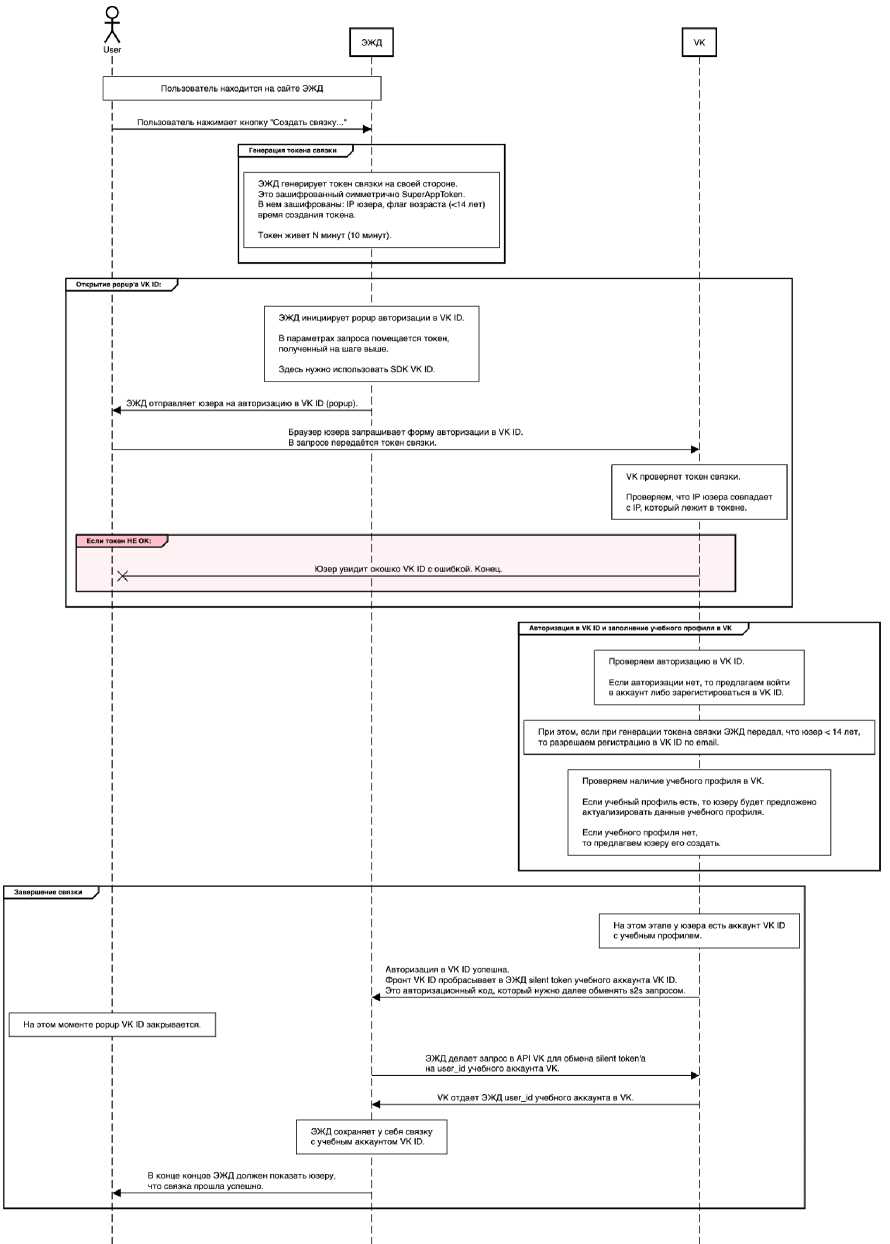 Рисунок 3. Схема взаимодействия Системы и коммуникационной платформы в части связи пользователейПолучение токена для связки пользователя Системы и коммуникационной платформы должна выполняться через SuperAppToken.Чтобы сгенерировать SuperAppToken, необходимо выполнить следующий скрипт:const tokenBody = {...}; // Структура константы описана нижеconst serviceKey = '...'; // Сервисный ключ приложения (можно получить в настройках приложения VK)const key = sha512(serviceKey); // Строка/buffer длинной 32 байтаconst encryptKey = key.slice(0, 32);const signKey = key.slice(32);const [iv, ciphertext] = encrypt(tokenBody, encryptKey); // AES-CBC-256 шифрованиеconst signature = hmac_sha256(iv + ciphertext, signKey);const superAppToken = base64(signature + iv + ciphertext);return superAppToken;Структура tokenBody:{"access_token": "...","iat": Date.now() / 1000,"exp": (Date.now() / 1000) + (60 * 60),"subject": "...","payload": {}, }Параметры следующие:subjectpayload = {"is_child", "ip"}access_tokenПараметры:bool is_child Флаг. Если возраст ученика меньше или равен 14, то is_child=1, иначе is_child=0string ip IP-адрес ученикаДля авторизации в коммуникационной платформе нужно вызвать методredirectAuth модуля Connect и передать туда параметр action.import { Connect, Config } from '@vkontakte/superappkit';Config.init({appId, // app_id приложения, которое будет авторизовываться });const action = {name: 'login_with_eljour',token, // подпись, полученная из SuperAppToken};Connect.redirectAuth(action).then((data) => {// В поле data.payload лежат данные });После успешной авторизации на фронт отдается silent_token пользователя.SDK возвращает Silent Token в объекте внутри события входа. В объекте такжепридут следующие параметры:uuid — случайная строка, которая генерируется при формировании Silent Token и является публичным ключом для его расшифровки; она всегда идёт в паре с Silent Token.ttl — время жизни Silent Token в секундах.event — это опциональное поле, которое нужно для детального ведения статистики на стороне коммуникационной платформы (на какое действие в сервисе этот метод запрошен); поддерживаются значения: пустая строка (можно ничего не передавать) и «click».Полученные silent_token и uuid необходимо передать на сервер приложения Системы.Затем s2s вызвать метод auth.exchangeSilentAuthToken с сервисным токеном приложения Системы, чтобы обменять silent_token на user_id пользователя коммуникационной платформы.Пример ответа:{"response": {"user_id": "<value>"}}В ответе коммуникационной платформы будет передан идентификатор пользователя коммуникационной платформы, который в будущем нужно будет пробрасывать при вызове API методов взаимодействия с чатами пользователя и другими.Приложение Б. Описание структуры и порядка загрузки данных региональной витриныДанные должны передаваться для всех пользователей, зарегистрированных в Системе.Данные должны передаваться в витрину потаблично, в соответствии с очередностью, приведенной в таблице ниже (таблица 4): в первую очередь загружаются таблицы с очередностью загрузки 1, затем таблицы с очередностью загрузки 2 и так далее.Структура передаваемых данных приведена ниже (таблица 4 - таблица 101).Таблица 4 Состав сущностей, по которым должны передаваться сведения из СистемСостав и формат атрибутов сущностей приведен в таблицах таблица 5 -таблица 87.Максимальная допустимая длина всех первичных и внешних ключей (PK и FK) в передаваемых данных составляет 200 символов.Перечень значений для справочных полей, используемых при передаче данных приведен в таблицах таблица 94 -таблица 113.Таблица 5 Состав атрибутов, передаваемых в сущности EventsТаблица 6 Состав атрибутов, передаваемых в сущности StudentsТаблица 7Состав атрибутов, передаваемых в сущности SchoolsТаблица 8 Состав атрибутов, передаваемых в сущности DiariesТаблица 9 Состав атрибутов, передаваемых в сущности Classes_PeriodsТаблица 10 Состав атрибутов, передаваемых в сущности PMarks (period)Таблица 11 Состав атрибутов, передаваемых в сущности LessonsCountТаблица 12 Состав атрибутов, передаваемых в сущности YMarks (year)Таблица 13 Состав атрибутов, передаваемых в сущности StatcommonТаблица 14 Состав атрибутов, передаваемых в сущности StatsubjectТаблица 15 Состав атрибутов, передаваемых в сущности CommonplanmarksТаблица 16 Состав атрибутов, передаваемых в сущности MarksТаблица 17 Состав атрибутов, передаваемых в сущности RepresentativesТаблица 18 Состав атрибутов, передаваемых в сущности LessonsТаблица 19 Состав атрибутов, передаваемых в сущности ChangesТаблица 20 Состав атрибутов, передаваемых в сущности Change_detailsТаблица 21 Состав атрибутов, передаваемых в сущности HomeworksТаблица 22 Состав атрибутов, передаваемых в сущности Lessons_StudentsТаблица 23 Состав атрибутов, передаваемых в сущности Homeworks_StudentsТаблица 24 Состав атрибутов, передаваемых в сущности MaterialsТаблица 25 Состав атрибутов, передаваемых в сущности Homeworks_MaterialsТаблица 26 Состав атрибутов, передаваемых в сущности Lessons_MaterialsТаблица 27 Состав атрибутов, передаваемых в сущности Students_RepresentativesТаблица 28 Состав атрибутов, передаваемых в сущности TeachersТаблица 29 Состав атрибутов, передаваемых в сущности Teachers_DocumentsТаблица 30 Состав атрибутов, передаваемых в сущности DocumentsТаблица 31 Состав атрибутов, передаваемых в сущности ApplicationsТаблица 32Состав атрибутов, передаваемых в сущности Application_StatusТаблица 33 Состав атрибутов, передаваемых в сущности TelecomТаблица 34 Состав атрибутов, передаваемых в сущности AddressТаблица 35 Состав атрибутов, передаваемых в сущности OrganisationsТаблица 36 Состав атрибутов, передаваемых в сущности Ind_BusinessmanТаблица 37 Состав атрибутов, передаваемых в сущности Org_MemberТаблица 38 Состав атрибутов, передаваемых в сущности Ind_Businessman_MemberТаблица 39 Состав атрибутов, передаваемых в сущности PredecessorТаблица 40 Состав атрибутов, передаваемых в сущности Economy_ActivityТаблица 41 Состав атрибутов, передаваемых в сущности Org_AliasТаблица 42 Состав атрибутов, передаваемых в сущности Telecom_OrganisationsТаблица 43 Состав атрибутов, передаваемых в сущности Address_OrganisationsТаблица 44 Состав атрибутов, передаваемых в сущности Telecom_Ind_BusinessmanТаблица 45 Состав атрибутов, передаваемых в сущности Address_Ind_BusinessmanТаблица 46 Состав атрибутов, передаваемых в сущности Ind_Businessman_LinkТаблица 47 Состав атрибутов, передаваемых в сущности SpecialityТаблица 48 Состав атрибутов, передаваемых в сущности Teacher_RoleТаблица 49 Состав атрибутов, передаваемых в сущности Telecom_Teachers_RolesТаблица 50 Состав атрибутов, передаваемых в сущности QualificationТаблица 51 Состав атрибутов, передаваемых в сущности RestrictionТаблица 52 Состав атрибутов, передаваемых в сущности Telecom_TeacherТаблица 53 Состав атрибутов, передаваемых в сущности Teacher_CitizenshipТаблица 54Состав атрибутов, передаваемых в сущности Teacher_LinkТаблица 55 Состав атрибутов, передаваемых в сущности Edu_LocationsТаблица 56Состав атрибутов, передаваемых в сущности Location_AliasТаблица 57 Состав атрибутов, передаваемых в сущности Location_Function_TypeТаблица 58 Состав атрибутов, передаваемых в сущности Location_PropertiesТаблица 59 Состав атрибутов, передаваемых в сущности Edu_GroupsТаблица 60 Состав атрибутов, передаваемых в сущности Position_ListТаблица 61 Состав атрибутов, передаваемых в сущности Position_List_AllowanceТаблица 62 Состав атрибутов, передаваемых в сущности AllowanceТаблица 63 Состав атрибутов, передаваемых в сущности Position_AllowanceТаблица 64 Состав атрибутов, передаваемых в сущности PositionsТаблица 65 Состав атрибутов, передаваемых в сущности Position_List_Organisation_UnitТаблица 66 Состав атрибутов, передаваемых в сущности Position_Organisation_UnitТаблица 67 Состав атрибутов, передаваемых в сущности Organisation_UnitТаблица 68 Состав атрибутов, передаваемых в сущности Teacher_Role_Edu_GroupsТаблица 69 Состав атрибутов, передаваемых в сущности ServiceТаблица 70 Состав атрибутов, передаваемых в сущности Teacher_Role_ServiceТаблица 71 Состав атрибутов, передаваемых в сущности PayloadТаблица 72 Состав атрибутов, передаваемых в сущности Telecom_ServiceТаблица 73 Состав атрибутов, передаваемых в сущности Telecom_StudentТаблица 74 Состав атрибутов, передаваемых в сущности Student_CitizenshipТаблица 75 Состав атрибутов, передаваемых в сущности Classes_Students_Edu_GroupТаблица 76 Состав атрибутов, передаваемых в сущности Students_LinkТаблица 77 Состав атрибутов, передаваемых в сущности Representative_CitizenshipТаблица 78 Состав атрибутов, передаваемых в сущности Representative_LinkТаблица 79 Состав атрибутов, передаваемых в сущности Wardship_OrgТаблица 80 Состав атрибутов, передаваемых в сущности Wardship_Org_TypeТаблица 81 Состав атрибутов, передаваемых в сущности Wordship_AliasТаблица 82 Состав атрибутов, передаваемых в сущности Telecom_Wardship_OrgТаблица 83 Состав атрибутов, передаваемых в сущности Address_Wardship_OrgТаблица 84 Состав атрибутов, передаваемых в сущности Changes_Event_StudentСостав атрибутов, передаваемых в сущности Changes_Event_SchoolСостав атрибутов, передаваемых в сущности Changes_Event_TeacherТаблица 85 Состав атрибутов, передаваемых в сущности Changes_SubjectТаблица 86 Состав атрибутов, передаваемых в сущности Telecom_LocationsТаблица 87 Состав атрибутов, передаваемых в сущности AdaptationТаблица 88 Состав атрибутов, передаваемых в сущности Representatives_Wordship_orgТаблица 89 Состав атрибутов, передаваемых в сущности Lessons_MarksТаблица 90 Состав атрибутов, передаваемых в сущности SkippingsТаблица 91 Состав атрибутов, передаваемых в сущности GroupsТаблица 92 Состав атрибутов, передаваемых в сущности Teachers_GroupsТаблица 93 Состав атрибутов, передаваемых в сущности Edu_Locations_ClassesТаблица 94 Состав списковых значений атрибута Events.typeПеречень может быть расширен значениями, используемыми в Системе.Таблица 95 Состав списковых значений атрибута Events.statusТаблица 96 Состав списковых значений атрибута Classes_Periods.period_typeТаблица 97 Состав списковых значений атрибута .mark_scale, Marks.scaleТаблица 98 Состав списковых значений атрибута Marks.work_typeТаблица 99 Состав списковых значений атрибута Change_details.typeТаблица 100 Состав списковых значений атрибута documents.typeТаблица 101 Состав списковых значений атрибута Applications.typeТаблица 102 Состав списковых значений атрибута Telecom.typeТаблица 103 Состав списковых значений атрибута Telecom.useТаблица 104 Состав списковых значений атрибута Address.useТаблица 105 Состав списковых значений атрибута Address.typeТаблица 106 Состав списковых значений атрибута Restriction.typeТаблица 107 Состав списковых значений атрибута Students_Link. assurance, Representative_Link.assurance, Teacher_Link. assurance, ind_businessman_link.assuranceТаблица 108 Состав списковых значений атрибута Students.status, Students_Representatives.status, Position_List.status, Schools.status, Edu_Groups.status, Teachers.status,Таблица 109 Состав списковых значений атрибута Service.statusТаблица 110 Состав списковых значений атрибута Schools.typeТаблица 111 Состав списковых значений атрибута Edu_Locations.statusТаблица 112 Состав списковых значений атрибута Edu_Locations.modeТаблица 113 Состав списковых значений атрибута Students_Representatives.relationshipТаблица 114 Состав списковых значений атрибута Skippings.typeТаблица 115 Состав списковых значений атрибута Groups.typeТаблица 116 Состав списковых значений атрибута students.reasonТаблица 117 Состав списковых значений атрибута Students_Representatives.reasonТаблица 118 Состав списковых значений атрибута Teachers.reasonТаблица 119 Состав списковых значений атрибута teacher_role.reasonТаблица 120 Состав списковых значений атрибута qualification.reasonТаблица 121 Состав списковых значений атрибута restriction.reasonТаблица 122 Состав списковых значений атрибута Position_list.reasonТаблица 123 Состав списковых значений атрибута Classes_Periods.attendance_codeТаблица 124 Состав списковых значений атрибута Classes_Periods.edu_program_codeТаблица 125 Состав списковых значений атрибута Teacher_Role.codeТаблица 126 Состав списковых значений атрибута Teacher_Role.employmentТаблица 127 Состав списковых значений атрибута Teacher_Role.status, Qualification.status, Restriction.statusТаблица 128 Состав списковых значений атрибута Restriction.rationaleТаблица 129 Состав списковых значений атрибута Edu_Locations.physical_typeТаблица 130 Состав списковых значений атрибута Location_Properties.codeТаблица 131 Состав списковых значений атрибута Location_Properties.typeТаблица 132 Состав списковых значений атрибута Edu_Groups.academ_year, Position_List.academ_yearТаблица 133 Состав списковых значений атрибута Adaptation.codeТаблица 134 Состав списковых значений атрибута Groups.typeТаблица 135 Состав списковых значений атрибута Changes_Event_Student.typeТаблица 136 Состав списковых значений атрибута Changes_Event_Student.reasonТаблица 137 Состав списковых значений атрибута Changes_Event_Student.doc_type, Changes_Event_School.doc_type, Changes_Event_Teacher.doc_typeТаблица 138 Состав списковых значений атрибута Changes_Event_School.typeТаблица 139 Состав списковых значений атрибута Changes_Event_Teacher.typeТаблица 140 Состав списковых значений атрибута Changes_Event_Teacher.reasonТаблица 141 Состав списковых значений атрибута Qualification.codeТаблица 142 Состав списковых значений атрибута Qualification.typeТаблица 143 Состав списковых значений атрибута Specialisation.typeПриложение В. Ретроспективные данныеПеречень сущностей для выгрузки ретроспективных данных:StudentsSchoolsDiariesClasses_PeriodsPMarks (period)YMarks (year)CommonplanmarksRepresentativesСостав атрибутов к сущностям содержится в приложении (см. приложение А).Приложение Г. Методы для работы с чатами коммуникационной платформы{"openapi": "3.0.0","info": {"title": "Методы для работы с чатами коммуникационной платформы","description": "chats","version": "1.0.0"},"paths": {"/chats/create/anyUser/{chat_title}": {"post": {"tags": ["Чаты"],"summary": "Создание нового чата","description": "Создать новый чат","operationId": "newChatCreate","parameters": [{"name": "chat_title","in": "path","description": "Наименование чата","required": true,"style": "simple","explode": false,"schema": {"type": "string"}},{"name": "user","in": "query","description": "Пользователи чата","required": true,"style": "form","explode": true,"schema": {"type": "array","items": {"$ref": "#/components/schemas/user"}}}],"responses": {"200": {"description": "OK","content": {"application/json": {"schema": {"type": "array","items": {"$ref": "#/components/schemas/chat"}}}}},"500": {"description": "Ошибка","content": {"text/html": {"schema": {"$ref": "#/components/schemas/error"}}}}}}},"/chats/addUser/{chat_id}/{user_id}": {"post": {"tags": ["Пользователи"],"summary": "Добавление пользователя в чат", "description": "Добавить пользователя в чат", "operationId": "addUser", "parameters": [{"name": "chat_id","in": "path","description": "Идентификатор чата", "required": true, "style": "simple","explode": false,"schema": {"type": "string"}},{"name": "user_id","in": "path","description": "Идентификатор пользователя", "required": true,"style": "simple","explode": false,"schema": {"type": "string"}}],"responses": {"200": {"description": "OK","content": {"application/json": {"schema": {"type": "array","items": {"$ref": "#/components/schemas/chat"}}}}},"500": {"description": "Ошибка","content": {"text/html": {"schema": {"$ref": "#/components/schemas/error"}}}}}}}, "/chats/deleteUser/{chat_id}/{user_id}": { "delete": {"tags": ["Пользователи"],"summary": "Удаление пользователя из чата", "description": "Удаление пользователя из чата", "operationId": "deleteUser", "parameters": [{"name": "chat_id","in": "path","description": "Идентификатор чата", "required": true,"style": "simple","explode": false,"schema": {"type": "string"}},{"name": "user_id","in": "path","description": "Идентификатор пользователя", "required": true,"style": "simple","explode": false,"schema": {"type": "string"}}],"responses": {"200": {"description": "OK","content": {"application/json": {"schema": {"type": "array","items": {"$ref": "#/components/schemas/chat"}}}}},"500": {"description": "Ошибка","content": {"text/html": {"schema": {"$ref": "#/components/schemas/error"}}}}}}},"/chats/addUserPermission/{chat_id}/{user_id}": {"post": {"tags": ["Управление правами пользователя"],"summary": "Добавление пользователю прав администратора","description": "Назначить пользователя администратором чата","operationId": "addUserPermission","parameters": [{"name": "chat_id","in": "path","description": "Идентификатор чата","required": true,"style": "simple","explode": false,"schema": {"type": "string"} }, { "name": "user_id", "in": "path","description": "Идентификатор пользователя","required": true, "style": "simple", "explode": false, "schema": {"type": "string"}}],"responses": {"200": {"description": "OK","content": {"application/json": {"schema": {"type": "array","items": {"$ref": "#/components/schemas/chat"}}}}}, "500": { "description": "Ошибка", "content": { "text/html": { "schema": {"$ref": "#/components/schemas/error"}}}}}}},"/chats/deleteUserPermission/{chat_id}/{user_id}": {"post": {"tags": ["Управление правами пользователя"],"summary": "Удаление у пользователя прав администратора", "description": "Удаление у пользователя прав администратора", "operationId": "deleteUserPermission", "parameters": [{"name": "chat_id","in": "path","description": "Идентификатор чата","required": true, "style": "simple", "explode": false, "schema": {"type": "string"}},{"name": "user_id","in": "path","description": "Идентификатор пользователя", "required": true, "style": "simple", "explode": false, "schema": {"type": "string"}}],"responses": {"200": {"description": "OK","content": {"application/json": {"schema": {"type": "array","items": {"$ref": "#/components/schemas/chat"}}}}},"500": {"description": "Ошибка","content": {"text/html": {"schema": {"$ref": "#/components/schemas/error"}}}}}}}, "/chats/stopUserActivity/{chat_id}/{user_id}/{stop_until}": { "post": { "tags": ["Управление правами пользователя"],"summary": "Приостановка полномочий пользователя отправлять сообщения в чат", "description": "Приостановка полномочий пользователя отправлять сообщения в чат", "operationId": "stopUserActivity", "parameters": [ {"name": "chat_id","in": "path","description": "Идентификатор чата","required": true, "style": "simple", "explode": false, "schema": {"type": "string"} }, { "name": "user_id", "in": "path","description": "Идентификатор пользователя","required": true, "style": "simple", "explode": false, "schema": {"type": "string"} }, { "name": "stop_until", "in": "path","description": "Полномочия приостановлены до","required": true, "style": "simple", "explode": false, "schema": {"type": "string", "format": "date"}}],"responses": {"200": {"description": "OK", "content": { "application/json": { "schema": { "type": "array", "items": {"$ref": "#/components/schemas/chat"}}}}},"500": {"description": "Ошибка","content": {"text/html": {"schema": {"$ref": "#/components/schemas/error"}}}}}}},"/chats/banUser/{user_id}": {"post": {"tags": ["Пользователи"],"summary": "Блокировка пользователя","description": "Блокировка пользователя","operationId": "banUser","parameters": [{"name": "user_id","in": "path","description": "Идентификатор пользователя","required": true,"style": "simple","explode": false,"schema": {"type": "string"}}],"responses": {"200": {"description": "OK","content": {"application/json": {"schema": {"type": "array","items": {"$ref": "#/components/schemas/user"}}}}},"500": {"description": "Ошибка","content": {"text/html": {"schema": {"$ref": "#/components/schemas/error"}}}}}}}},"components": {"schemas": {"chat": {"type": "object","properties": {"id": {"type": "string","description": "Идентификатор чата","example": "d808aebb-171d-4812-8f92-f42601ea86f5"},"title": {"type": "string","description": "Наименование чата","example": "Наименование чата"},"adminUser": {"type": "array","description": "Администраторы чата","items": {"$ref": "#/components/schemas/user"}},"user": {"type": "array","description": "Пользователи чата","items": {"$ref": "#/components/schemas/user"}},"stop_user": {"type": "array","description": "Пользователи чата, по которым приостановлены полномочия для отправки сообщений","items": {"$ref": "#/components/schemas/user"}}}},"user": {"type": "object","properties": {"user_id": {"type": "string","description": "Идентификатор пользователя", "example": "id614961"},"name": {"type": "string","description": "Имя пользователя","example": "Иван Петров"},"is_active": {"type": "boolean","description": "Пользователь активен","example": true}}},"error": {"required": ["error_code","error_message"],"type": "object","properties": {"error_code": {"type": "string","description": "Код ошибки","example": "123"},"error_message": {"type": "string","description": "Текст ошибки","example": "Ошибка ФЛК"}}}},"parameters": {"chat_title": {"name": "chat_title","in": "path","description": "Наименование чата","required": true,"style": "simple","explode": false,"schema": {"type": "string"}},"chat_name": {"name": "chat_name","in": "query","description": "Наименование чата","required": true,"style": "form","explode": true,"schema": {"type": "string"}},"user": {"name": "user","in": "query","description": "Пользователи чата","required": true,"style": "form","explode": true,"schema": {"type": "array","items": {"$ref": "#/components/schemas/user"}}},"user_id": {"name": "user_id","in": "path","description": "Идентификатор пользователя","required": true,"style": "simple","explode": false,"schema": {"type": "string"}},"chat_id": {"name": "chat_id","in": "path","description": "Идентификатор чата","required": true,"style": "simple","explode": false,"schema": {"type": "string"}}}}}Приложение Д. Методы для создания видео-конференций в коммуникационной платформеМетод создания видео-конференции:https://api.vk.com/method/messages.startCallТип запроса: POSTВходящие параметры:Возвращает объект в формате json, который содержит следующие поля:join_link - ссылка на звонок;call_id - id звонка.Формат ссылки join_link: https://sferum.ru/?call_link=some___hash.Приложение Е. Требования к формированию наборов деперсонализированных идентификаторовДля формирования наборов деперсонализированных идентификаторов необходимо вычислить хэш сумму по алгоритму ГОСТ Р 34.112012. Для вычисления хэш-суммы должен использоваться идентификатор с высшим из возможных приоритетов (если есть СНИЛС - передается СНИЛС, если паспорт - серия и номер паспорта и т.д., см. список комбинаций ниже). Перед вычислением хэш-суммы необходимо преобразовывать данные к требуемому виду (см. таблица 144).При создании хэш-сумм по атрибутам с персональными данными необходимо так же использовать алгоритму ГОСТ Р 34.11-2012, для текстовых полей необходимо все символы приводить к верхнему регистру, Ё заменять на Е.Таблица 144 Требования к преобразованию данныхПриложение Ж. Анкета «Сведения об ИТ-ландшафте ведомства»ЧАСТЬ 1
характеристик информационного ресурса ведомства,
данные которого размещаются на витрине НСУД(курсивом приводятся примеры для гипотетического информационного ресурса (ИР), содержащего сведения о лицензиях на право осуществления определенной деятельности)Название информационного ресурса ведомства:Общий объем данных в информационном ресурсе для размещения на витрине - логический (не физический объем хранилища, который существенно зависит от способа хранения), здесь и ниже учитываются только данные в ИР, предназначенные для размещения на витрине, в т.ч. для межведомственного обмена.Ответ:из него - объем бинарных данных (изображения, документы - любые данные, не являющиеся текстовыми либо численными).Ответ:Количество записей (элементов данных) информационного ресурса для размещения на витрине c разбивкой по сервисам. Ответ:Частота изменения записей информационного ресурса, размещаемых на витрине c разбивкой по сервисам. Ответ:Прогноз изменения за год объема данных, размещаемых на витрине Ответ:Перечень межведомственных получателей данных ИР, размещаемого на витрине (по всем каналам, не только по СМЭВ, учитываются только получатели, являющиеся государственными органами, госкорпорациями, включая направляющих свои запросы через ГИС и ЕПГУ/ЕСИА), если таких получателей значительное количество - допускается указать только основных получателей и привести оценку общего количества получателей без их перечисления.Ответ:из них - кто обращается по СМЭВ2, кто - по СМЭВ3, кто - иными способами (указать).Ответ:Существующие сервисы СМЭВ, предоставляющие сведения из информационного ресурса (ссылки на портал СМЭВ).Ответ:Средний размер набора данных, соответствующему одному объекту ИР (передаваемой межведомственно в ответ на запрос одной лицензии).Ответ:Частота межведомственных запросов сведений из ИР.Ответ:Планируются ли в ближайшее время изменения структуры хранимых/предоставляемых данных в ИС ведомства?Ответ:ЧАСТЬ 2Сведения о программно-техническом комплексе ведомстваМасштаб информационной системы: указывается один из вариантов - Федеральный, Региональный, Объектовый.Ответ:Наличие свободных мощностей, которые могут быть выделены для функционирования витрины данных.Ответ:CPU в целом:ОЗУ в целом:Дисковое пространство в целом:Приложение З. Форма запроса объема услуг ГосОблака (Общественное облако)Информация о Пользователе и информационной системеНаименование ФОИВ|РОИВ:Наименование информационной системы:Наименование ресурса для размещения в ГосОблаке:Требования к предоставлению вычислительных ресурсов и ресурсов хранения данных.Общие количественные требования к вычислительным ресурсам и ресурсам хранения данных для всех информационных систем.Потребителя, предоставляемые в рамках услуги, представлены вТаблице 1.Таблица 1 – Вычислительные ресурсы и ресурсы хранения данных4) Платформа виртуализации Тип № 1 – vmware или Тип №2 - digital energyМаксимальные требуемые параметры для одной ВМ, указаны в Таблице 2.Таблица 2 – Максимальные параметры виртуальной машины.Требования к предоставлению управляемого кластера контейнеров KubernetesКоличественные требования к оказанию услуги по предоставлению управляемого кластера контейнеров Kubernetes представлены в Таблице 3.Таблица 3 – Управляемые кластеры контейнеров KubernetesТребования к базовому конфигурированию и сопровождению виртуальных машинКоличественные требования к услуге по базовому конфигурированию и сопровождению виртуальных машин Потребителя, размещаемых в информационно-технологической инфраструктуре Исполнителя, представлены в Таблице 4.Таблица 4 – Количество виртуальных машинТребования к предоставлению системы резервного копированияКоличественные требования к дисковому пространству для хранения резервных копий, объему хранимых данных информационных систем и количества объектов (ВМ) управления резервным копированием, представлены в Таблице 5.Таблица 5 – Дисковое пространство для хранения резервных копийТребования к услуге по предоставлению балансировки нагрузкиКоличество балансировщиков нагрузки, предоставляемых в рамках услуги, представлены в Таблице 6.Таблица 6 – Балансировщик нагрузки.Требования к предоставлению выделенного сервера для платформы создания и проверки электронной подписиКоличественные требования по предоставлению сервера для платформы создания и проверки электронной подписи, предоставляемого в рамках услуги, представлены в Таблице 7.Таблица 7 – Сервер для платформы создания и проверки электронной подписиТребования к предоставлению системного ПОКоличественные требования к лицензиям программного обеспечения, предоставляемого в рамках услуги, представлены в Таблице 8. Таблица 8 – Программные ресурсы и количество лицензийТребования к предоставлению каналов связиКоличественные требования к каналам связи, предоставляемых в рамках услуги, и требуемой пропускной способности, представлены в Таблице 9.Таблица 9 – Каналы связи и пропускная способностьАдреса площадок Потребителя для подключения каналов связи L2VPN или L3VPN и тип интерфейса подключения оконечного оборудования в ЦОД Потребителя, указаны в Таблице 10.Таблица 10 – Адреса площадок Потребителя и типы интерфейса подключения(*) - Тип интерфейса при оказании услуги может быть: RJ45(8P8C), SFP, SFP+Требуемая информация при заказе услуги обеспечение подключения к ВЧС представлена в Таблице 11 и Таблице 12. Таблица 11 – Обеспечение подключения к ВЧСТаблица 12 – Обеспечение маршрутизации при подключении к ВЧСТребования к предоставлению публичных IPv4-agpecoeКоличественные требования к публичным IPv4-адресам, предоставляемых в рамках услуги, представлены в Таблице 13.Таблица 13 – Публичные IPv4-agpecaТребования к обеспечению информационной безопасностиКоличественные требования к оказанию услуг по обеспечению информационной безопасности представлены в Таблице 14.Таблица 14 – Защита информационно-технологической инфраструктуры ИсполнителяКоличественные требования к услуге по обеспечению подключения по протоколу TLS, представлены в Таблице 15.Таблица 15 – Обеспечение подключения по протоколу TLSТребования к оказанию услуг по предоставлению ПАККоличественные требования ПАК, предоставляемые в рамках услуги, представлены в Таблице 16.Таблица 16 – Программно-аппаратные комплексыФорма списка авторизованных лиц для формирования обращений (создание инцидентов, запросов на обслуживание, запросов на изменение) представлена в Таблице 17.Таблица 17 – Список авторизованных лиц ПотребителяТаблица 18 – Дополнительные ресурсыПриложение И. Описание сервиса загрузки данных в витринуОграничения:Однопоточная загрузка данных из буфера в витрину.Размер загружаемого файла в одном запросе не более 512Мб – ограничение Redis. Предлагаемое решение:Методы интерфейса rest-uploader:http://host:port/v1/datamarts/{datamart_name}/tables/{table_name}/upload- загрузка данных в витрину (асинхронный метод){datamart_name} - мнемоника витрины{table_name} - название логической таблицы, в которую происходит заливка данныхhttp://host:port/v1/requests/{request}/status - получение статуса запроса{request} - идентификатор запроса, полученный в ответе от метода upload.Диаграмма взаимодействия: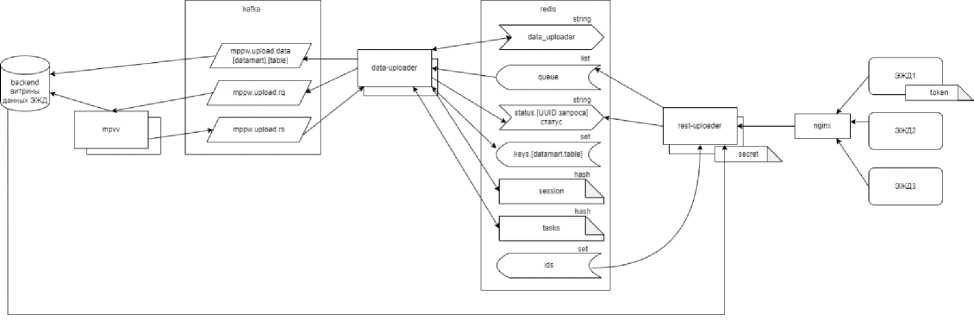 Аутентификация реализуется на основе JWT токена, предоставляемого для каждой Системы источника индивидуально и заблаговременно.В Payload токена закладываются поля:iss - кто выпустил токен;sub - идентификатор Системы источника, для которой выпущен токен.Подпись токена формируется методом получения хеша sha256 c секретом.Для	формирования	токена	можно	воспользоваться	сервисомhttps://www.javainuse.com/jwtgenerator.Для загрузки данных в витрину со стороны источника необходимо выполнить POST-запрос, передать загружаемый файл и http заголовок аутентификации с токеном Authorization: Bearer <token>Форматы загружаемых файлов:CSVJSONИдентификаторы Систем-источников размещаются в redis, компонент rest-uploader читает их из сета ids и кеширует.Секрет для проверки подписи размещается в конфигурационном файле компонент rest-uploader.При получении запроса компонент rest-uploader выполняет проверку токена:определяет идентификатор Системы-источника по поступившему токену;проверяет есть ли этот идентификатор среди прочитанных из redis;если идентификатор обнаружен, то формирует подпись и сверяет с подписью в поступившем токене; при формировании подписи используется тот же секрет, что и при формировании токена для Системы-источника;если идентификатор	Системы-источника	не допустимый или подписьошибочная, возвращается 401 статус HTTP;если идентификатор Системы-источника допустимый и подпись верна, то выполняется обработка запроса.Обрабатывая запрос загрузки данных компонент rest-uploader:генерирует идентификатор UUID (v.4);получает метаданные из backend витрины, кэширует их, выполняет проверку загружаемых данных на соответствие по количеству и по типам полей; при несоответствии загружаемых данных метаданным целевой таблицы rest-uploader возвращает 400 статус http, данные в очередь на загрузку не помещает;размещает загруженные данные вместе с UUID в листе redis с именем "queue"(команда rpush);формирует запись с ключом status.[UUID запроса] и значением 0 в redis (команда set);возвращает клиенту статус HTTP 200 и UUID;записывает в логе приложения событие получения запроса на загрузку с указанием идентификатора запроса, идентификатора Системы источника, времени обработки и размера загруженных данных.Следующая диаграмма последовательности отражает только сценарий обработки запросов на загрузку данных для наглядности, в котором отсутствуют исключительные ситуации или ошибки (Рисунок 4).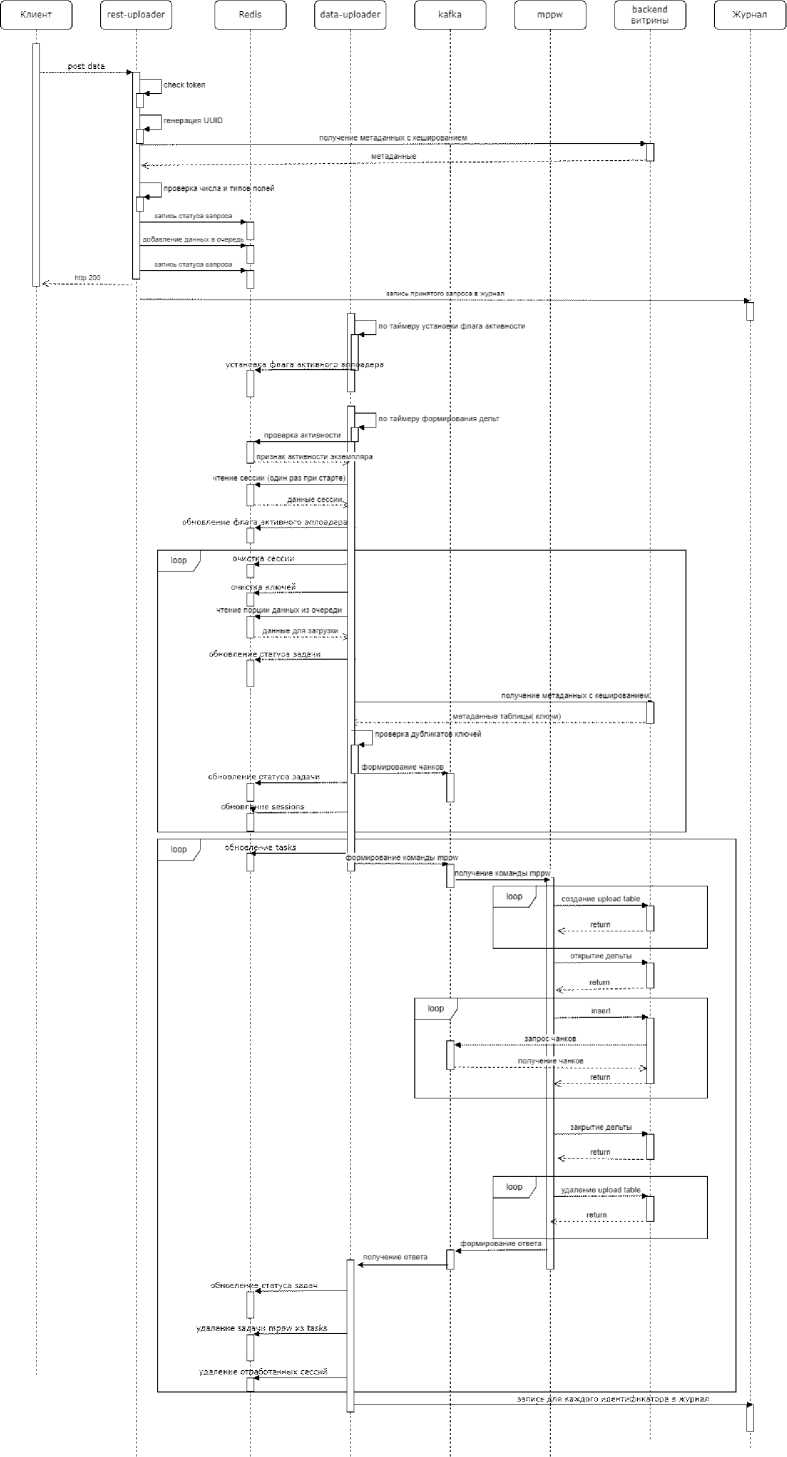 Рисунок 4 Диаграмма последовательности обработки запросов на загрузку данных (только успешный путь)Компонент data-uploader обеспечивает разбор очереди запросов на загрузку данных и отправляет команды компоненту mppw. В каждый момент времени только одна дельта может быть открыта на логическое представление витрины данных, для этого только один data-uploader должен быть активен в каждый момент времени. Каждый из data-uploader выполняет следующие действия:при старте формирует свой уникальный идентификатор (тип UUID) и пытается установить переменную data_uploader со значением своего идентификатора (команда set) и с опциями: EX- timeout жизни флага, NX - если такой переменной нет; таймаут -конфигурируемый параметр, со значением по умолчанию 180 секунд. Переменную (флаг) data_uploader в итоге устанавливает только один из экземпляров data-uploader;один раз за период формирования дельт проверяет его ли значение установлено в data_uploader; период формирования дельт - конфигурируемый параметр, значение по умолчанию 60 сек; если флаг не его, то он находится в режиме ожидания и пробует установить свой флаг с периодом timeout жизни флага с прежними опциями; если флаг его, то он в активном режиме и исполняет следующее:очищает set redis с именем keys;очищает hash redis с именем tasks;читает текущее состояние из set session;обновляет флаг data_uploader со значением своего идентификатора (команда set) и с опцией: EX- timeout жизни флага (без NX!);читает из листа redis c именем "queue"(команда lrange(0,0)); накопленную порцию данных. (этот пункта и далее в цикле до формирования команд для mppw);меняет статус задания (запись с ключом status.[UUID запроса]) на 1 (команда set);получает метаданные для целевой таблицы и при их наличии проверяет наличие дубликатов в ключах, вносит значения загружаемых ключей в set redis c именем keys.[datamart.table] (операции sadd, sismember); пока не выявляется дублирование ключей, формирует чанки данных в топике Kafka mppw.upload.data.[datamart].[table]; если выявляется дублирование ключей, то приостанавливает загрузку данных в целевой топик и переходит к формированию дельт, не загруженные в топик данные размещает в начале листа redis с именем "queue"(команда lset(0,); если выбран весь файл и размещен в Kafka то выполняется удаление из Redis (команда ltrim(1,-1));добавляет в hash redis c именем session по каким идентификаторам запросы направлены к какому логическому представлению витрины данных;меняет статус задания (запись с ключом status.[UUID запроса]) на 2 (команда set);формирует команды для mppw и направляет в топик mppw.upload.rq, для каждого задействованного логического представления витрины данных своя команда со следующими атрибутами: datamart и набор table;ожидает ответы по каждому логическому представлению витрины данных, в который загружались данные, обновляет статусы логических представлений витрины данных в set session и обновляет статусы заданий (запись с ключом status.[UUID запроса] команда set) на 3 в случае успеха или на 4 в случае ошибки;8записывает результат обработки задания в лог файл;удаление сессий из set redis c именем session (команда hdel()).Все записи статуса выполнения задания выполняются с опцией EX, указывающей времени жизни статуса, время жизни в секундах, значение по умолчанию 86400, конфигурируемый параметр.Компонент mppw получает команду на заливку данных в логическое представление витрины данных и выполняет следующие операции:создает нужное количество upload external table;открывает дельту;выполняет вставку данных для каждой целевой таблицы целевого логического представления витрины данных;закрывает дельту;удаляет созданные upload external table;формирует ответное сообщение в топике mppw.upload.rs с указанием логического	представления	витрины	данных	признакомуспешности/сообщением об ошибке.Активный data-uploader пропускает загрузку данных и записывает в лог событие пропуска, если предыдущая операция загрузки данные еще не завершилась хотя бы для одного логического представления витрины данных, но обновление флага data_uploader выполняется всегда строго по расписанию.Для получения статуса запроса на загрузку со стороны Системы источника необходимо выполнить get запрос и http заголовок аутентификации с токеном Authorization: Bearer <token>Получив запрос статуса rest-uploader проверяет токен Системы источника, если токен не подходящий - возвращает 401 ошибку, если токен подходящий - то определяет значение из записи статуса (операция get) по ключу идентификатора запроса, возвращает код 200 и статус запроса в теле ответа в формате "[статус]:[описание]". Если запись статуса не обнаружена, присваивается значение статуса =5.Таблица 145 Статусы обработки запроса и их описанияТребования к csv файлам для загрузки:Кодировка - UTF-8 без BOM;Заголовок со столбцами должен быть в нижнем регистре и в том же порядке, как в шаблоне структуры таблицы;Разделитель – точка запятая ‘;’;Внутри полей в csv файле должны отсутствовать переносы строк;Для полей содержащих тип данных относящихся к дате, данные необходимо записывать в следующем формате: YYYY-MM-DD;Для полей содержащих тип данных относящихся к отпечатку epeMeHu(timestamp), данные необходимо записывать в следующем формате: yyyy-MM-dd HH:mm:ss;Все данные должны быть экранированы. Экранирование осуществляется через двойные кавычки.Экранирование данныхПример:column_1;column_2;column_3"val0_1";"val0_2";"val0_3";val0_4"Экранирование полейПример:Необходимо, чтобы в витрину данных записалось значение — Институт ‘Курчатова’.Для этого в загружаемом файле необходимо передать следующее значение: "Институт "‘Курчатова"’".Количество данных в атрибутах должно совпадать с количеством заголовков.Для передачи пустой строки в поле с типом varchar not null используются двойные кавычки.Пример:"v_1";"v_2";"v_3";"";"v_5"(4 колонка)Для передачи null в поле с varchar null используется перечисление полей.Пример "v_1";"v_2";"v_3";;"v_5"(4 колонка)Для передачи null в поле с bigint null используется перечисление полей.Пример "v_1";"v_2";"v_3";;"v_5"(4 колонка)Пример:column_1;column_2;column_3;column_4"1";1;"1";"val_0_4""2";;"data";"val_1_4""3";"5";;""Где:column_1 - в ddl bigint not nullcolumn_2 - в ddl bigint nullcolumn_3 - в ddl varchar nullcolumn_4 - в ddl varchar not nullПриложение К. Модель данных региональной витрины. i н h и I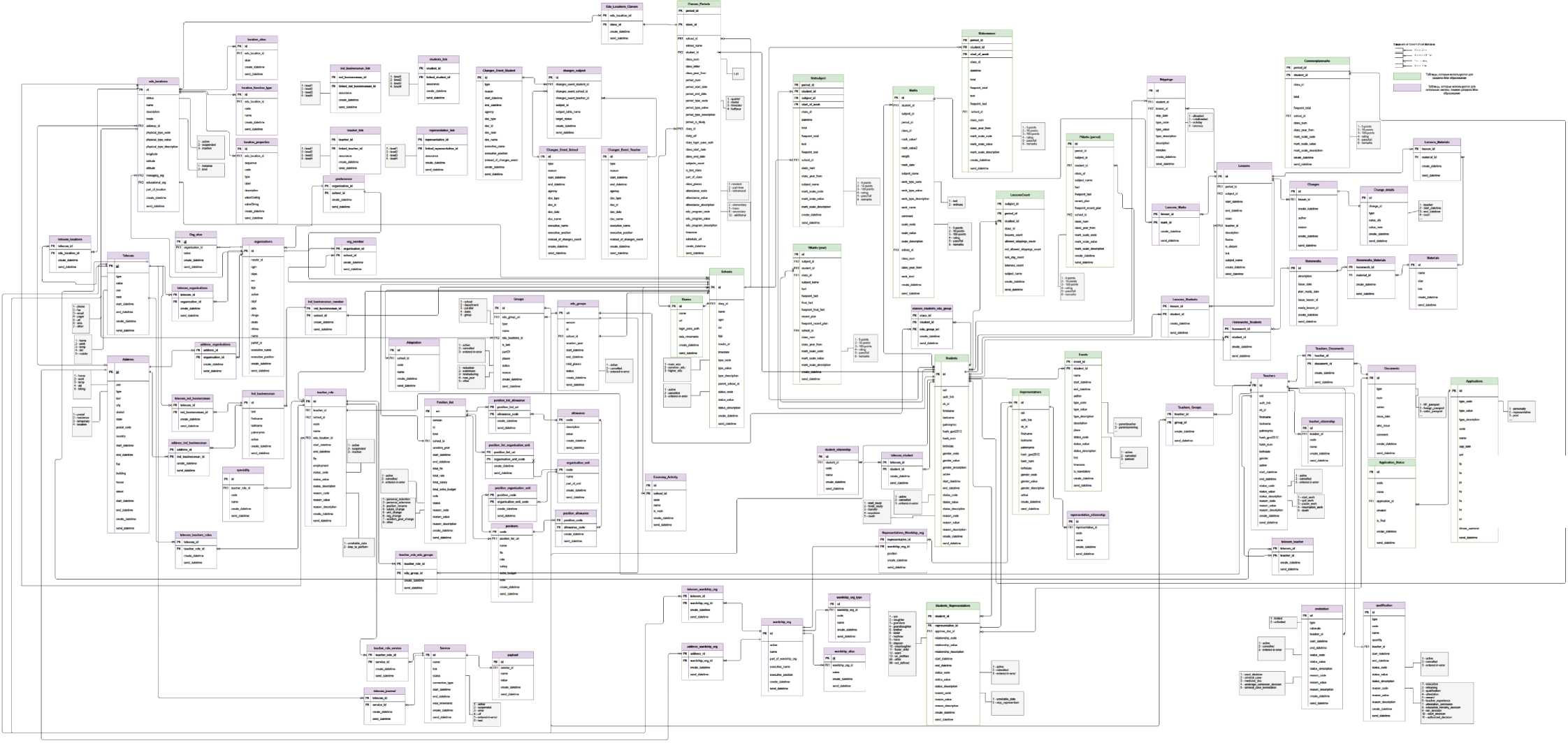 Приложение Л. План выполнения работ для РГИС в сфере общего образования и среднего профессионального образования4) дополнить приложением № 6 следующего содержания:«Приложение № 6к Соглашению об информационном взаимодействии Министерства цифрового развития, связи и массовых коммуникаций Российской Федерации и Правительства Республики Тыва при передаче данных участников образовательных отношений, содержащихся в региональных информационных системах в сфере общего образования и среднего профессионального образования, в федеральную государственную информационную систему «Единый портал государственных и муниципальных услуг (функций)»МЕТОДИЧЕСКИЕ РЕКОМЕНДАЦИИ по представлению в систему «Моя школа» и получению из системы «Моя школа» сведений, содержащих в том числе форматы передачи состава сведений и их детализацию в составе Единых требования к взаимодействию ФГИС «Единый портал государственных и муниципальных услуг (функций)» с региональными информационными системами в сфере общего образования и среднего профессионального образованияВерсия 1.0На 114 листахСОДЕРЖАНИЕЛист изменений...................................................................................................................3Термины и сокращения.......................................................................................................5Общая информация.............................................................................................................5Перечень государственных и муниципальных услуг......................................................7Требования к взаимодействию с ЕПГУ.............................................................................7Требования к взаимодействию с ЕПГУ в части оказания услуги «Предоставление информации о текущей успеваемости учащегося, ведение электронного дневника и электронного журнала».......................................................................................................7Требования к предоставлению на ЕПГУ сведений о процессе оказания государственных и муниципальных услуг........................................................................................8Требования к предоставлению данных в региональные витрины..................................8Требования к составу и структуре региональных витрин данных...............................10Порядок подключения Системы к СМЭВ 4.х.................................................................12Требования к обеспечению доступа пользователей к региональным Системам через ЕСИА..................................................................................................................................13Порядок получения доступа к региональной Системе через ЕСИА для родителей обучающихся......................................................................................................................14Порядок получения доступа к региональной Системе через ЕСИА для обучающихся, достигших 18 лет..........................................................................................................16Порядок получения доступа к региональной Системе через ЕСИА для обучающихся, не достигших 18 лет.....................................................................................................18Приложение А. Описание структуры данных для передачи сведений........................23Приложение Б. Ретроспективные данные.......................................................................77Приложение В. Требования к формированию наборов деперсонализированных идентификаторов...............................................................................................................78Приложение Г. Анкета «Сведения об ИТ-ландшафте ведомства»...............................79Приложение Д. Форма запроса объема услуг ГосОблака (Общественное                          облако)................................................................................................................................82Приложение Е. Описание сервиса загрузки данных в витрину..................................104Приложение Ж. Модель данных региональной витрины, используемых для взаимодействия с ЕПГУ..............................................................................................................111Приложение З. Типовая статусная модель заявлений для передачи на                             ЕПГУ.................................................................................................................................112Приложение И. План выполнения работ для РГИС в сфере общего образования и среднего профессионального образования...................................................................113Лист измененийТермины и сокращенияОбщая информацияРегиональные государственные информационные системы в сфере общего образования и среднего профессионального образования (далее – Система) должны обеспечивать информационное взаимодействие с ЕПГУ.При взаимодействии с ЕПГУ региональная Система должна обеспечивать:- оказание государственных и муниципальных услуг (сервисов) в сфере общего образования и в сфере среднего профессионального образования, одобренных в соответствии с пунктом 1 раздела 3 протокола заочного голосования членов Президиума правительственной комиссии от 6 апреля 2022 г. № 12;- предоставление сводных данных по образовательным организациям для обучающихся и их родителей (участников образовательных отношений);- предоставление информации о процессе оказания государственных и муниципальных услуг (сервисов) в сфере общего образования и в сфере среднего профессионального образования.При выполнении работ необходимо учитывать сроки, указанные в плане (Приложение И).Взаимодействие должно осуществляться с учетом постановления Правительства Российской Федерации от 13 июля 2022 г. № 1241 «О федеральной государственной информационной системе «Моя школа» и внесении изменения в подпункт «а» пункта 2 положения об инфраструктуре, обеспечивающей информационно-технологическое взаимодействие информационных систем, используемых для предоставления государственных и муниципальных услуг и исполнения государственных и муниципальных функций в электронной форме».Перечень государственных и муниципальных услугСистемы должны обеспечивать возможность предоставления в цифровом виде, в том числе с использованием ФГИС «Моя школа» и ЕПГУ, следующих государственных и муниципальных услуг (сервисов) в сфере общего образования и в сфере профессионального образования:- предоставление информации о текущей успеваемости учащегося, ведение электронного дневника и электронного журнала успеваемости;- аттестация педагогических работников организаций, осуществляющих образовательную деятельность и находящихся в ведении субъекта Российской Федерации, педагогических работников муниципальных и частных организаций, осуществляющих образовательную деятельность;- организация отдыха детей в каникулярное время;- прием и регистрация заявлений на обучение в образовательные организации, реализующие программы среднего профессионального образования;- запись на обучение по дополнительной общеобразовательной программе;- прием заявлений о зачислении в государственные и муниципальные образовательные организации субъектов	Российской Федерации, реализующие программы общего образования.Взаимодействие Систем с ЕПГУ для обеспечения возможности оказания перечисленных выше государственных и муниципальных услуг (сервисов) в сфере общего образования и в сфере среднего профессионального образования в цифровом виде должно выполняться в соответствии с утвержденными едиными функциональными и техническими требованиями по оказанию соответствующих услуг (сервисов).Требования к информационному взаимодействию Систем с ЕПГУ в части обеспечения оказания услуги «Предоставление информации о текущей успеваемости учащегося, ведение электронного дневника и электронного журнала успеваемости» и в части предоставления информации о процессе оказания перечисленных выше услуг приведены в пункте 3 данного документа.Требования к взаимодействию с ЕПГУТребования к взаимодействию с ЕПГУ в части оказания услуги «Предоставление информации о текущей успеваемости учащегося, ведение электронного дневника и электронного журнала»В рамках оказания услуги «Предоставление информации о текущей успеваемости учащегося, ведение электронного дневника и электронного журнала» Системы должны обеспечивать:- предоставление данных школьного портфолио в региональные витрины в соответствии с требованиями, указанными в пункте 3.3 данного документа;- предоставление доступа пользователям к региональным Системам через ЕСИА в соответствии с требованиями, указанными в пункте 3.4 данного документа.В рамках данного документа к пользователям региональных Систем относятся обучающиеся и их родители.При оказании услуги «Предоставление информации о текущей успеваемости учащегося, ведение электронного дневника и электронного журнала» статусы заявлений на ЕПГУ должны формироваться в соответствии с типовой статусной моделью (приложение З).Требования к предоставлению на ЕПГУ сведений о процессе оказания государственных и муниципальных услугСистемы должны обеспечивать предоставление на ЕПГУ информации о процессе оказания государственных и муниципальных услуг (сервисов), перечисленных в пункте 2 данного документа.Предоставление данных сведений о процессе оказания услуг в сфере образования должно выполняться через региональные витрины, описанные в разделе 3.3 данного документа.Системы должны обеспечивать наличие в региональных витринах перечня поданных заявлений на оказание услуг и истории их обработки, независимо от способа подачи заявления в соответствии со структурой данных, описанной ниже (таблица 19-таблица 20).Требования к предоставлению данных в региональные витриныРегиональная витрина должна быть создана для каждого субъекта Российской Федерации, обеспечивать накопление сведений из различных образовательных Систем этого субъекта и их предоставление потребителям данных с использованием СМЭВ 4.х. через ПОДД СМЭВ.Для передачи данных из региональных Систем в витрины необходимо использовать технологию VipNet или другой VPN, отвечающий требованиям безопасности по подключению к ГЕОПу.Общая схема взаимодействия Системы при использовании региональных витрин приведена ниже (см. рисунок 1).Рисунок 1 Общая схема взаимодействия региональных государственных информационных систем в сфере общего образования и среднего профессионального образования с ЕПГУТиповое программное обеспечение витрины предоставляется Министерством цифрового развития и массовых коммуникаций Российской Федерации на основании лицензионного договора на право использования результатов интеллектуальной деятельности – программ для электронных вычислительных машин: типового тиражируемого программного обеспечения «Витрина данных» и программного обеспечения Агента ПОДД.Рекомендуемые требования к аппаратному и программному обеспечению, каналам связи представлены в документации на типовое программное обеспечение витрины и предоставляются вместе с программным обеспечением. Индивидуальная ссылка на скачивание предоставляется субъекту после заключения лицензионного договора.При наличии свободных ресурсов для размещения региональной витрины субъекту РФ необходимо скачать и заполнить Анкету расчета сайзинга необходимой инфраструктуры (приложение Г) и направить в адрес Минцифры России. В свою очередь Минцифры подготовит расчет требований к необходимым ресурсам для размещения витрины на инфраструктуре субъекта. В случае размещения региональной витрины в субъекте РФ витрина входит в состав Системы и обеспечивает требования информационной безопасности согласно требованиям Системы.В случае отсутствия свободных ресурсов у субъектов Российской Федерации для размещения региональной витрины на собственных мощностях возможно ее размещение в государственной единой облачной платформе (ГЕОП). Для этого необходимо скачать и заполнить Анкету расчета сайзинга необходимой инфраструктуры (приложение Г) и направить в адрес Минцифры России. После получения расчета необходимой инфраструктуры субъекту требуется заполнить заявку на выделения необходимой инфраструктуры (Приложение Д) и официальным письмом направить запрос в адрес Минцифры России. В случае размещения витрины в ГЕОП витрина входит в состав Системы и обеспечивает требования информационной безопасности согласно требованиям Системы.Схема взаимодействия с ЕПГУ при использовании региональных витрин приведена ниже (см. рисунок 2).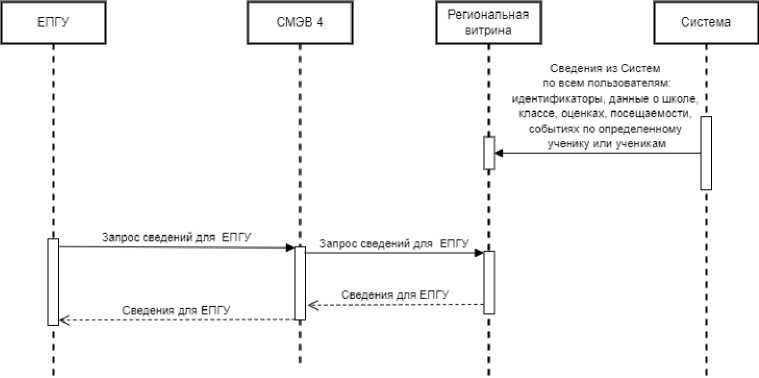 Рисунок 2 Общая схема взаимодействия с ЕПГУ при использовании региональных витринТребования к составу и структуре региональных витрин данныхСистемы должны обеспечивать:- регулярное обновление данных в региональных витринах с установленной периодичностью, не реже чем один раз в час;- первоначальную загрузку данных не менее чем за 3 предыдущих года и их обновление.Перечень и структура данных приведены ниже (см. приложение А – структура данных, приложение Б – состав ретроспективных данных).Система должна обеспечивать предоставление следующих сведений:- Данных, необходимых для идентификации пользователей (см. таблица 1);- Данных для формирования школьного портфолио (см. таблица 2);- Данных о ходе предоставления услуг в сфере образования (см. таблица 3). Таблица 1 Перечень данных для идентификации пользователейТаблица 2 Перечень данных для формирования образовательного портфолиоТаблица 3 Перечень данных о процессе предоставления услуг в сфере образованияДля идентификации пользователей и связи пользователя Системы и ЕПГУ, по каждому пользователю должен передаваться идентификатор пользователя в ЕСИА и/или деперсонализированный идентификатор.В зависимости от заполненности данных пользователя в Системе, должен быть передан один из идентификаторов с наивысшим из возможных приоритетов.Перечень возможных идентификаторов:- СНИЛС;- серия паспорта + номер паспорта;- номер актовой записи + дата актовой записи СОР;- серия + номер + дата выдачи СОР.Требования к формированию деперсонализированных идентификаторов приведены в приложении (см. приложение В).Идентификация пользователя будет осуществляться по идентификатору ЕСИА, при его отсутствии – по переданному идентификатору.Если идентифицировать пользователя не удастся или данные по пользователю будут отсутствовать в региональных витринах, пользователю ЕПГУ будет выведено уведомление с указанием возможных причин:- регион еще не подключен к «Школьному портфолио» с указанием перечня подключенных регионов;- внесены некорректные данные в электронный дневник или не переданы на Госуслуги. Если регион подключен, но данных нет, необходимо обратиться в школу для обновления данных;- временные проблемы в работе сервиса, необходимо зайти в раздел «Школьное портфолио» позднее, в случае сохранения ошибки обратиться в службу поддержки.Описание структуры передаваемых данных приведено в приложении к данным методическим рекомендациям приложение А «Описание структуры данных для передачи сведений» – на стр. 23 данного документа.Передача данных в региональную витрину должна осуществляться регулярно по установленному расписанию (не реже, чем один раз в час) для всех учетных записей обучающихся из Системы.При передаче данных в витрины необходимо использовать механизм загрузки данных, описанный в приложении ниже (приложение Е). Актуальная версия более детального описания механизма загрузки данных доступна в документации на типовое программное обеспечение витрины, которая предоставляется в комплекте с ПО.Порядок подключения Системы к СМЭВ 4.х.При реализации взаимодействия с использованием СМЭВ 4.х необходимо учитывать требования документа «Методические рекомендации по работе с подсистемой обеспечения доступа к данным федеральной государственной информационной системы «Единая система межведомственного электронного взаимодействия» версии 2.10.0.0.Для подключения к СМЭВ 4.x со стороны Системы необходимо:1. Получить сертификат электронной подписи органа власти – владельца Системы.2. Зарегистрировать Систему в тестовой среде СМЭВ (ТСМЭВ) и СМЭВ.Регистрация осуществляется через ЛК УВ в соответствии с п. 5.1.2 Руководства пользователя ЛК УВ.3. Для Систем, ранее не подключенных к СМЭВ, направить в СЦ заявку на подключение к СМЭВ.4. Для ранее подключенных к СМЭВ 2.x: направить в СЦ заявку на дополнительную настройку защищенного канала связи до СМЭВ 3 и СМЭВ 4.Установить Агента ПОДД СМЭВ. Дистрибутив Агента и Руководство администратора Агента ПОДД СМЭВ, необходимые для установки, размещены в ЕСКС: https://info.gosuslugi.ru/materials/.Требования к обеспечению доступа пользователей к региональным Системам через ЕСИАВ соответствии с постановлением Правительства РФ от 7 сентября 2021 г.                № 1516 «Об утверждении требований по обеспечению использования при идентификации и аутентификации в рамках предоставления государственных и муниципальных услуг федеральными органами исполнительной власти, органами государственных внебюджетных фондов, исполнительными органами государственной власти субъектов Российской Федерации, органами местного самоуправления федеральной государственной информационной системы «Единая система идентификации и аутентификации в инфраструктуре, обеспечивающей информационно-технологическое взаимодействие информационных систем, используемых для предоставления государственных и муниципальных услуг в электронной форме» и региональных государственных информационных систем, обеспечивающих идентификацию и аутентификацию, а также Правил обеспечения взаимодействия федеральной государственной информационной системы «Единая система идентификации и аутентификации в инфраструктуре, обеспечивающей информационно-технологическое взаимодействие информационных систем, используемых для предоставления государственных и муниципальных услуг в электронной форме» с иными государственными информационными системами, используемыми исполнительными органами государственной власти субъектов Российской Федерации, органами местного самоуправления при идентификации и аутентификации в рамках предоставления государственных и муниципальных услуг», идентификация и аутентификация всех пользователей региональных Систем должна осуществляться с использованием Единой системы идентификации и аутентификации (ЕСИА).Обучающиеся, не достигшие возраста 18 лет, должны иметь возможность аутентификации и авторизации в Системе с использованием учётной записи ЕСИА после выдачи согласия на доступ к региональной Системе через ЕСИА одним из родителей.Выдача согласия на доступ к региональной Системе обучающегося, не достигшего возраста 18 лет, должно выполняться его родителем с использованием соответствующих функций раздела «Школьное портфолио» на ЕПГУ после подачи заявления на получение государственной услуги «Предоставление информации о текущей успеваемости учащегося, ведение электронного дневника и электронного журнала».Порядок получения доступа к региональным Системам через ЕСИА для родителей, а также обучающихся достигших или не достигших возраста 18 лет описан в пунктах 3.4.1, 3.4.2, 3.4.3 данного документа.Работы по настройке взаимодействия с ЕСИА должны проводиться в соответствии с актуальным регламентом информационного взаимодействия Участников с Оператором ЕСИА и Оператором эксплуатации инфраструктуры электронного правительства, методическими рекомендациями по использованию Единой системы идентификации и аутентификации.Порядок получения доступа к региональной Системе через ЕСИА для родителей обучающихсяСхема идентификации и подтверждения полномочий на доступ к региональной Системе через ЕСИА для родителей обучающихся приведена на рисунке ниже (см. рисунок 3).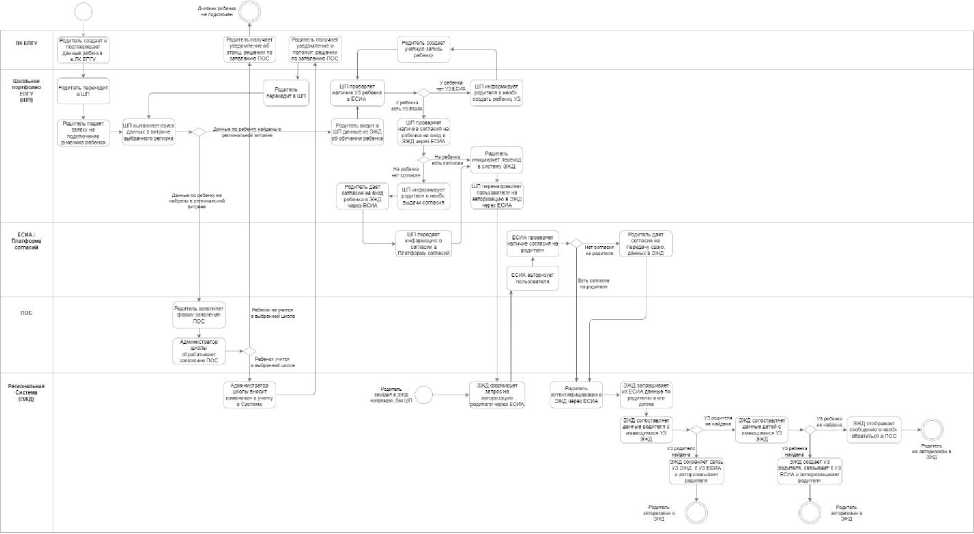 Рисунок 3. Схема идентификации родителя Схема идентификации родителя при переходе в региональную Систему через раздел «Школьное портфолио»Для получения доступа к сведениям об обучении детей и доступа обучающихся к региональным системам через ЕСИА, родитель должен добавить и подтвердить данные о ребенке в ЛК ЕПГУ, зарегистрировать ему учетную запись и подать заявление на получение государственной услуги «Предоставление информации о текущей успеваемости учащегося, ведение электронного дневника и электронного журнала успеваемости» в разделе «Школьное портфолио» ЕПГУ.Приведенная схема предполагает создание родителем учетной записи ребенка в ЛК ЕПГУ. Если связь учетной записи ребенка с учетной записью родителя была установлена на ЕПГУ другим способом, шаг создания учетной записи ребенка пропускается.Если ребенок достиг 18 лет и уже подал заявление самостоятельно как описано в пункте 3.4.2, повторная подача заявления родителем не требуется.При подаче заявления родитель указывает регион обучения, выполняется сопоставление и идентификация ребенка в региональной витрине выбранного родителем региона, как описано в пункте 3.3.1 данного документа.Если ребенка не удалось идентифицировать, родитель должен заполнить форму заявления ПОС для дальнейшей обработки администратором ОО и внесения уточнений в состав сведений о ребенке в региональной Системе. После изменения данные ребенка должны быть обновлены в региональной витрине.После успешной идентификации, родитель получает доступ к просмотру сведений об обучении ребенка в разделе «Школьное портфолио» и переходу в интерфейс региональной Системы.В разделе «Школьное портфолио» проверяется наличие согласия от родителя на доступ к региональной Системе через ЕСИА для его детей, не достигших 18 лет. Если согласия не выданы – родитель перенаправляется на страницу для их выдачи в разделе «Школьное портфолио», данные о выданном согласии передаются в Платформу согласий ЕПГУ.Родитель может инициировать переход в региональную Систему из раздела «Школьное портфолио». При этом он перенаправляется на страницу авторизации в интерфейсе региональной Системы через ЕСИА, ссылка на которую должна быть размещена в составе данных региональной витрины. Так же пользователь может инициировать переход в региональную Систему по прямой ссылке, минуя раздел «Школьное портфолио», при этом должны быть выполнены шаги 7-10 данного раздела.Региональная система формирует запрос авторизации пользователя в ЕСИА.В ЕСИА в автоматическом режиме выполняется проверка наличия согласия самого родителя на передачу данных из ЕСИА в региональную Систему. Если родитель такого согласия не дал, он перенаправляется на страницу выдачи согласия.Если согласие выдано, ЕСИА вместе с авторизационным токеном передает скоупы данных согласия, региональная Система может получить из ЕСИА данные пользователя:- идентификационные данные родителя;- идентификационные данные детей со статусом записи.Для обеспечения идентификации и аутентификации родителя через ЕСИА региональная Система должна обеспечивать:- проверку корректности статуса учетной записи ЕСИА: для аутентификации в региональной системе через ЕСИА родитель должен иметь подтвержденную учетную запись;- сопоставление данных УЗ ЕСИА с имеющимися УЗ Системы по идентификаторам пользователя, полученным из ЕСИА;- сопоставление полученных из ЕСИА данных детей пользователя с имеющимися УЗ Системы. Для сопоставления должны использоваться только подтвержденные данные детей из ЕСИА;- регистрацию новой УЗ для родителя, если сам родитель не найден, а данные хотя бы одного из его детей найдены в региональной Системе;- авторизацию найденного или зарегистрированного пользователя;- отображение баннера о необходимости и способе обратиться в ПОС для решения проблемы с авторизацией.Текст баннера: «Ваш дневник не найден.Чтобы решить проблему, *сообщите о ней через форму обратной связи (ссылка для перехода на форму подачи обращения ПОС)*».Порядок получения доступа к региональной Системе через ЕСИА для обучающихся, достигших 18 летСхема идентификации и подтверждения полномочий на доступ к региональной Системе через ЕСИА для обучающихся, достигших 18 лет, приведена на рисунке ниже (см. рисунок 4).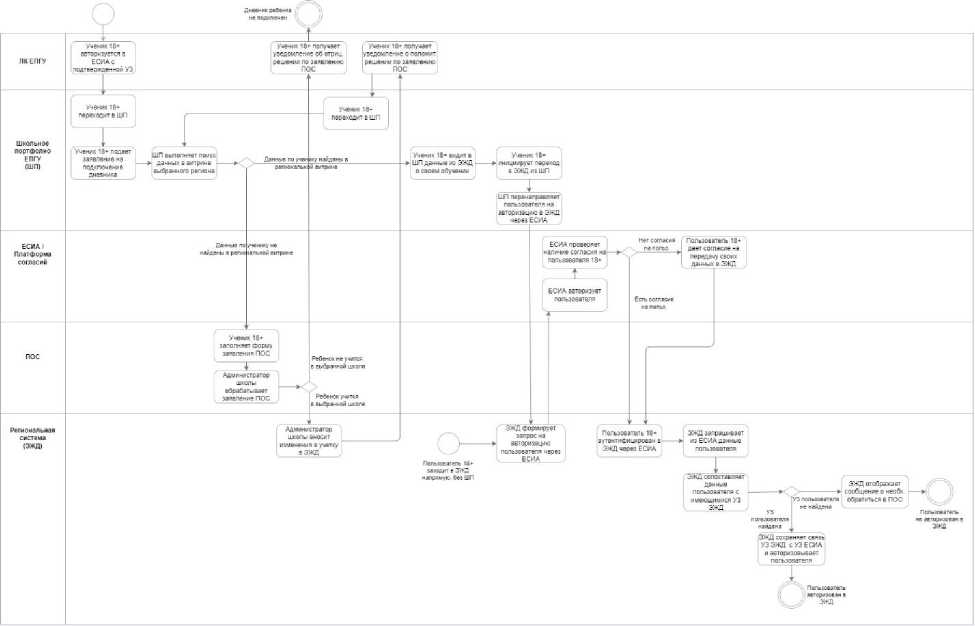 Рисунок 4. Схема идентификации обучающегося, достигшего 18 лет, при переходе в региональную Систему через раздел «Школьное портфолио»Для получения доступа к сведениям о своем обучении на ЕПГУ и доступа к региональным системам через ЕСИА, обучающийся, достигший 18 лет, должен зарегистрировать свою учетную запись в ЛК ЕПГУ, подтвердить ее, и подать заявление на получение государственной услуги «Предоставление информации о текущей успеваемости учащегося, ведение электронного дневника и электронного журнала успеваемости» в разделе «Школьное портфолио» ЕПГУ.При подаче заявления обучающийся указывает регион обучения, выполняется сопоставление данных и идентификация обучающегося в региональной витрине выбранного региона, как описано в пункте 3.3.1 данного документа.Если обучающегося не удалось идентифицировать, обучающийся, достигший 18 лет, должен заполнить форму заявления ПОС для дальнейшей обработки администратором ОО и внесения уточнений в состав сведений об обучающемся в региональной Системе. После изменения данные обучающего должны быть обновлены в региональной витрине.После успешной идентификации, обучающийся получает доступ к просмотру сведений о своем обучении в разделе «Школьное портфолио» и переходу в интерфейс региональной Системы.Обучающийся может инициировать переход в региональную Систему из раздела «Школьное портфолио». При этом он перенаправляется на страницу авторизации в интерфейсе региональной Системы через ЕСИА, ссылка на которую должна быть размещена в составе данных региональной витрины.Также пользователь, достигший 18 лет, может инициировать переход в региональную Систему по прямой ссылке, минуя раздел «Школьное портфолио». При этом должны быть выполнены шаги 6-9 данного раздела.Региональная система формирует запрос авторизации пользователя в ЕСИА.В ЕСИА в автоматическом режиме выполняется проверка наличия согласия пользователя на передачу данных из ЕСИА в региональную Систему. Если пользователь, достигший 18 лет, такого согласия не дал, он перенаправляется на страницу выдачи согласия.Если согласие выдано, ЕСИА вместе с авторизационным токеном передает скоупы данных согласия, региональная Система может получить из ЕСИА идентификационные данные пользователя.Для обеспечения идентификации и аутентификации пользователя, достигшего 18 лет, через ЕСИА региональная Система должна обеспечивать:- проверку корректности статуса учетной записи ЕСИА: для аутентификации в региональной системе через ЕСИА любой пользователь, достигший 18 лет, должен иметь подтвержденную учетную запись;- сопоставление данных УЗ ЕСИА с имеющимся УЗ Системы поидентификаторам обучающегося, полученным из ЕСИА;- отображение баннера о необходимости и способе обратиться в ПОС для решения проблемы с авторизацией.Текст баннера:«Ваш дневник не найден.Чтобы решить проблему, *сообщите о ней через форму обратной связи (ссылка для перехода на форму подачи обращения ПОС)*».- Авторизацию найденного пользователя.Порядок получения доступа к региональнойСистеме через ЕСИА для обучающихся, не достигших 18 летСхема идентификации и подтверждения полномочий на доступ к региональной Системе через ЕСИА для обучающихся, не достигших 18 лет, приведена на рисунке ниже (см. рисунок 5).Доступ к региональной системе обучающихся, не достигших 18 лет, возможен только при использовании детской учетной записи, для которой установлена связь с одной из подтвержденных учетных записей родителя. Порядок создания таких учетных записей приведен в методических рекомендациях по использованию Единой системы идентификации и аутентификации, в разделе 4.1.1.1 и разделе 3.1.5 руководства пользователя ЕСИА.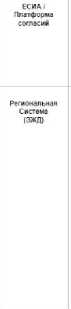 НХМИ’ в эжд
шгрмуи sesuin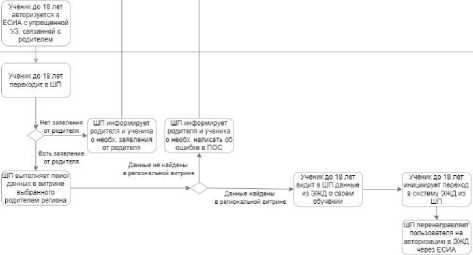 Рисунок 5. Схема идентификации обучающегося, не достигшего 18 лет, 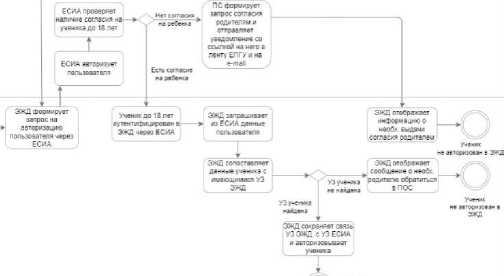 при переходе врегиональную Систему через раздел «Школьное портфолио»Для доступа к сведениям об обучении на ЕПГУ и доступа к региональным системам через ЕСИА для обучающегося, не достигшего 18 лет, его родитель должен создать ему учетную запись в ЛК ЕПГУ, подать заявление на получение государственной услуги «Предоставление информации о текущей успеваемости учащегося, ведение электронного дневника и электронного журнала успеваемости» в разделе «Школьное портфолио» ЕПГУ и дать согласие на доступ ребенка к региональной Системе через ЕСИА, как описано в пункте 3.4.1 данного документа.При переходе обучающегося, не достигшего 18 лет, в раздел «Школьное портфолио» после подачи соответствующего заявления родителем выполняется сопоставление данных и идентификация обучающегося в региональной витрине выбранного родителем региона, как описано в пункте 3.3.1 данного документа.Если обучающегося не удалось идентифицировать, обучающийся, не достигший 18 лет, получает информационное сообщение о необходимости родителя заполнить форму заявления в ПОС.В случае успешной идентификации, обучающийся получает доступ к просмотру сведений о своем обучении в разделе «Школьное портфолио» и переходу в интерфейс региональной Системы.Обучающийся может инициировать переход в региональную Систему из раздела «Школьное портфолио». При этом он перенаправляется на страницу авторизации в интерфейсе региональной Системы через ЕСИА, ссылка на которую должна быть размещена в составе данных региональной витрины.Так же обучающийся может инициировать переход в региональную Систему по прямой ссылке, минуя раздел «Школьное портфолио». При этом должны быть выполнены шаги 6-9 данного раздела.Региональная система формирует запрос авторизации пользователя в ЕСИА.В ЕСИА в автоматическом режиме выполняется проверка наличия согласия родителя пользователя на передачу данных из ЕСИА в региональную Систему. Если родитель такого согласия не дал, Платформа согласия формирует запрос выдачи согласия и направляет родителям уведомление в ленту событий ЕПГУ и на e-mail со ссылкой на запрос согласия, ЕСИА направляет в региональную систему только авторизационный ключ доступа (токен). Типы данных согласия (скоупы), к которым у пользователя есть доступ, при этом будут отсутствовать. Региональная система выводит пользователю соответствующее информационное сообщение, пользователь не сможет получить доступ в региональную Систему через ЕСИА.Если согласие выдано, ЕСИА вместе с авторизационным токеном передает скоупы данных согласия, региональная Система получает из ЕСИА данные обучающегося:- идентификационные данные обучающегося;- идентификационные данные родителя обучающегося.Для обеспечения идентификации и аутентификации обучающегося, не достигшего 18 лет, через ЕСИА региональная Система должна обеспечивать:- проверку корректности статуса учетной записи ЕСИА: для аутентификации в региональной системе через ЕСИА обучающийся, не достигший 18 лет, должен иметь связь с учетной записью родителя;- сопоставление полученных данных УЗ ЕСИА с имеющимися в Системе УЗ;- отображение баннера о необходимости перехода в раздел «Школьное портфолио» на ЕПГУ и выдачи согласия на вход в Систему через ЕСИА, если для УЗ родителя такое согласие отсутствует.Текст баннера: «Для входа в дневник нужно согласие одного из родителей.Согласия уже запрошены автоматически – родителям в их личные кабинеты на Госуслугах придут уведомления. Чтобы дать согласие, одному из родителей нужно перейти по ссылке из уведомления».- отображение баннера о необходимости и способе обратиться в ПОС для решения проблемы с авторизацией.Текст баннера:«Ваш дневник не найден.Чтобы решить проблему, попросите родителей сообщить о ней через *форму обратной связи (ссылка для перехода на форму подачи обращения ПОС)*».- Авторизацию найденного пользователя.Приложение АОписание структуры данных для передачи сведенийДанные образовательного портфолио должны передаваться для всех обучающихся, зарегистрированных в Системах и их родителей (законных представителей).Данные по заявлениям на государственные услуги и их статусам должны передаваться по всем услугам в сфере общего образования и среднего профессионального образования.Данные должны передаваться в витрины потаблично, в соответствии с очередностью, приведенной в таблице ниже (таблица 4): в первую очередь загружаются таблицы с очередностью загрузки 1, затем таблицы с очередностью загрузки 2 и так далее.Структура передаваемых данных приведена ниже (таблица 4-таблица 29), модель данных приведена ниже (приложение Ж).Таблица 4. Состав сущностей, по которым должны передаваться сведения из СистемСостав и формат атрибутов сущностей приведен в таблицах таблица 5-таблица 20.Максимальная допустимая длина всех первичных и внешних ключей (PK и FK) в передаваемых данных составляет 200 символов.Перечень значений для справочных полей, используемых при передаче данных, приведен в таблицах таблица 21-таблица 29.Таблица 5. Состав атрибутов, передаваемых в сущности EventsТаблица 6. Состав атрибутов, передаваемых в сущности StudentsТаблица 7. Состав атрибутов, передаваемых в сущности SchoolsТаблица 8. Состав атрибутов, передаваемых в сущности DiariesТаблица 9. Состав атрибутов, передаваемых в сущности Classes_PeriodsТаблица 10. Состав атрибутов, передаваемых в сущности PMarks (period)Таблица 11. Состав атрибутов, передаваемых в сущности LessonsCountТаблица 12. Состав атрибутов, передаваемых в сущности YMarks (year)Таблица 13. Состав атрибутов, передаваемых в сущности StatcommonТаблица 14. Состав атрибутов, передаваемых в сущности StatsubjectТаблица 15. Состав атрибутов, передаваемых в сущности CommonplanmarksТаблица 16. Состав атрибутов, передаваемых в сущности MarksТаблица 17. Состав атрибутов, передаваемых в сущности RepresentativesТаблица 18. Состав атрибутов, передаваемых в сущности Students_RepresentativesТаблица 19. Состав атрибутов, передаваемых в сущности ApplicationsТаблица 20. Состав атрибутов, передаваемых в сущности Application_StatusТаблица 21. Состав списковых значений атрибута Events.typeПеречень может быть расширен значениями, используемыми в Системе.Таблица 22. Состав списковых значений атрибута Events.statusТаблица 23. Состав списковых значений атрибута Classes_Periods.period_typeТаблица 24. Состав списковых значений атрибута mark_scale, Marks.scaleТаблица 25. Состав списковых значений атрибута Marks.work_typeТаблица 26. Состав списковых значений атрибута Applications.typeТаблица 27. Состав списковых значений атрибута Students.status, Students_Representatives.status, Schools.statusТаблица 28. Состав списковых значений атрибута Schools.typeТаблица 29. Состав списковых значений атрибута Students_Representatives.relationshipТаблица 30. Состав списковых значений атрибута students.reasonТаблица 31. Состав списковых значений атрибута Students_Representatives.reasonТаблица 32. Состав списковых значений атрибута Classes_Periods.attendance_codeТаблица 33. Состав списковых значений атрибута Classes_Periods.edu_j:)rogram_codeПриложение Б.Ретроспективные данныеПеречень сущностей для выгрузки ретроспективных данных:- Students;- Schools;- Diaries;- Classes_Periods;- PMarks (period);- YMarks (year);- Commonplanmarks;- Representatives;- состав атрибутов к сущностям содержится в приложении (см. приложение А).Приложение В.Требования к формированию наборов             деперсонализированных идентификаторовДля формирования наборов деперсонализированных идентификаторов необходимо вычислить хэш сумму по алгоритму ГОСТ Р 34.112012. Для вычисления хэш-суммы должен использоваться идентификатор с высшим из возможных приоритетов (если есть СНИЛС – передается СНИЛС, если паспорт – серия и номер паспорта и т.д., см. список комбинаций ниже). Перед вычислением хэш-суммы необходимо преобразовывать данные к требуемому виду (таблица 34).При создании хэш-сумм по атрибутам с персональными данными необходимо так же использовать алгоритму ГОСТ Р 34.11-2012, для текстовых полей необходимо все символы приводить к верхнему регистру, Ё заменять на Е.Таблица 34 Требования к преобразованию данныхПриложение Г. Анкета «Сведения об ИТ-ландшафте ведомства»ЧАСТЬ 1характеристик информационного ресурса ведомства,данные которого размещаются на витрине НСУД(курсивом приводятся примеры для гипотетического информационного ресурса (ИР),содержащего сведения о лицензиях на право осуществления определенной деятельности)Название информационного ресурса ведомства:Общий объем данных в информационном ресурсе для размещения на витрине – логический (не физический объем хранилища, который существенно зависит от способа хранения), здесь и ниже учитываются только данные в ИР, предназначенные для размещения на витрине, в т.ч. для межведомственного обмена.Ответ:из него – объем бинарных данных (изображения, документы - любые данные, не являющиеся текстовыми либо численными).Ответ:Количество записей (элементов данных) информационного ресурса для размещения на витрине c разбивкой по сервисам. Ответ:Частота изменения записей информационного ресурса, размещаемых на витрине c разбивкой по сервисам. Ответ:Прогноз изменения за год объема данных, размещаемых на витрине.Ответ:Перечень межведомственных получателей данных ИР, размещаемого на витрине (по всем каналам, не только по СМЭВ, учитываются только получатели, являющиеся государственными органами, госкорпорациями, включая направляющих свои запросы через ГИС и ЕПГУ/ЕСИА), если таких получателей значительное количество – допускается указать только основных получателей и привести оценку общего количества получателей без их перечисления.Ответ:из них – кто обращается по СМЭВ2, кто – по СМЭВ3, кто – иными способами (указать).Ответ:Существующие сервисы СМЭВ, предоставляющие сведения из информационного ресурса (ссылки на портал СМЭВ).Ответ:Средний размер набора данных, соответствующему одному объекту ИР (передаваемой межведомственно в ответ на запрос одной лицензии ).Ответ:Частота межведомственных запросов сведений из ИР.Ответ:Планируются ли в ближайшее время изменения структуры хранимых/предоставляемых данных в ИС ведомства?Ответ:ЧАСТЬ 2Сведения о программно-техническом комплексе ведомстваМасштаб информационной системы: указывается один из вариантов – Федеральный, Региональный, Объектовый.Ответ:Наличие свободных мощностей, которые могут быть выделены для функционирования витрины данных.Ответ:CPU в целом:ОЗУ в целом:Дисковое пространство в целом:Приложение Д.Форма запроса объема услуг ГосОблака (Общественное облако)Информация о Пользователе и информационной системеНаименование ФОИВ|РОИВ:Наименование информационной системы:Наименование ресурса для размещения в ГосОблаке:Требования к предоставлению вычислительных ресурсов и ресурсов хранения данных.Общие количественные требования к вычислительным ресурсам и ресурсам хранения данных для всех информационных систем Потребителя, предоставляемые в рамках услуги, представлены в Таблице 1.Таблица 1. Вычислительные ресурсы и ресурсы хранения данных7. Платформа виртуализации Тип № 1 – vmware или Тип № 2 – digital energyМаксимальные требуемые параметры для одной ВМ, указаны в таблице 2Таблица 2. Максимальные параметры виртуальной машины.Требования к предоставлению управляемого кластера контейнеров KubernetesКоличественные требования к оказанию услуги по предоставлению управляемого кластера контейнеров Kubernetes представлены в таблице 3.Таблица 3. Управляемые кластеры контейнеров KubernetesТребования к базовому конфигурированию и сопровождению виртуальных машинКоличественные требования к услуге по базовому конфигурированию и сопровождению виртуальных машин Потребителя, размещаемых в информационно-технологической инфраструктуре Исполнителя, представлены в таблице 4.Таблица 4. Количество виртуальных машинТребования к предоставлению системы резервного копированияКоличественные требования к дисковому пространству для хранения резервных копий, объему хранимых данных информационных систем и количества объектов (ВМ) управления резервным копированием, представлены в таблице 5.Таблица 5. Дисковое пространство для хранения резервных копийТребования к услуге по предоставлению балансировки нагрузкиКоличество балансировщиков нагрузки, предоставляемых в рамках услуги, представлены в Таблице 6.Таблица 6. Балансировщик нагрузки.Требования к предоставлению выделенного серверадля платформы создания и проверки электронной подписиКоличественные требования по предоставлению сервера для платформы создания и проверки электронной подписи, предоставляемого в рамках услуги, представлены в таблице 7.Таблица 7. Сервер для платформы создания и проверки электронной подписиТребования к предоставлению системного ПОКоличественные требования к лицензиям программного обеспечения, предоставляемого в рамках услуги, представлены в Таблице 8.Таблица 8. Программные ресурсы и количество лицензийТребования к предоставлению каналов связиКоличественные требования к каналам связи, предоставляемых в рамках услуги, и требуемой пропускной способности, представлены в Таблице 9.Таблица 9. Каналы связи и пропускная способностьАдреса площадок Потребителя для подключения каналов связи L2VPN или L3VPN и тип интерфейса подключения оконечного оборудования в ЦОД Потребителя, указаны в таблице 10.Таблица 10 - Адреса площадок Потребителя и типы интерфейса подключения(*) – Тип интерфейса при оказании услуги может быть: RJ45(8P8C), SFP, SFP+Требуемая информация при заказе услуги обеспечение подключения к ВЧС представлена в таблице 11 и таблице 12. Таблица 11. Обеспечение подключения к ВЧСТаблица 12. Обеспечение маршрутизации при подключении к ВЧСТребования к предоставлению публичных IPv4-agpecoeКоличественные требования к публичным IPv4-адресам, предоставляемых в рамках услуги, представлены в таблице 13.Таблица 13. Публичные IPv4-agpecaТребования к обеспечению информационной безопасностиКоличественные требования к оказанию услуг по обеспечению информационной безопасности представлены в таблице 14. Таблица 14. Защита информационно-технологической инфраструктуры ИсполнителяКоличественные требования к услуге по обеспечению подключения по протоколу TLS, представлены в Таблице 15. Таблица 15. Обеспечение подключения по протоколу TLSТребования к оказанию услуг по предоставлению ПАККоличественные требования ПАК, предоставляемые в рамках услуги, представлены в таблице 16.Таблица 16. Программно-аппаратные комплексыФорма списка авторизованных лиц для формирования обращений (создание инцидентов, запросов на обслуживание, запросов на изменение) представлена в таблице 17.Таблица 17. Список авторизованных лиц ПотребителяТаблица 18.. Дополнительные ресурсыТаблица 9. Каналы связи и пропускная способностьАдреса площадок Потребителя для подключения каналов связи L2VPN или L3VPN и тип интерфейса подключения оконечного оборудования в ЦОД Потребителя, указаны в таблице 10.Таблица 10. Адреса площадок Потребителя и типы интерфейса подключения(*) – Тип интерфейса при оказании услуги может быть: RJ45(8P8C), SFP, SFP+.Требуемая информация при заказе услуги обеспечение подключения к ВЧС представлена в Таблице 11 и Таблице 12. Таблица 11. Обеспечение подключения к ВЧСТаблица 12. Обеспечение маршрутизации при подключении к ВЧСТребования к предоставлению публичных IPv4-agpecoeКоличественные требования к публичным IPv4-адресам, предоставляемых в рамках услуги, представлены в таблице 13.Таблица 13. Публичные IPv4-agpecaТребования к обеспечению информационной безопасностиКоличественные требования к оказанию услуг по обеспечению информационной безопасности представлены в таблице 14. Таблица 14. Защита информационно-технологической инфраструктуры ИсполнителяКоличественные требования к услуге по обеспечению подключения по протоколу TLS, представлены в таблице 15. Таблица 15. Обеспечение подключения по протоколу TLSТребования к оказанию услуг по предоставлению ПАККоличественные требования ПАК, предоставляемые в рамках услуги, представлены в таблице 16.Таблица 16. Программно-аппаратные комплексыФорма списка авторизованных лиц для формирования обращений (создание инцидентов, запросов на обслуживание, запросов на изменение) представлена в таблице 17.Таблица 17. Список авторизованных лиц ПотребителяТаблица 18. Дополнительные ресурсыПриложение Е.Описание сервиса загрузки данных в витринуОграничения:- однопоточная загрузка данных из буфера в витрину;- размер загружаемого файла в одном запросе не более 512Мб- ограничение Redis.Предлагаемое решение:Методы интерфейса rest-uploader:- http://host:port/v1/datamarts/{datamart_name}/tables/{table_name}/upload - загрузка данных в витрину (асинхронный метод);- {datamart_name} - мнемоника витрины;- {table_name} - название логической таблицы, в которую происходит заливка данных;- http://host:port/v1/requests/{request}/status - получение статуса запроса;- {request} - идентификатор запроса, полученный в ответе от метода upload.Диаграмма взаимодействия: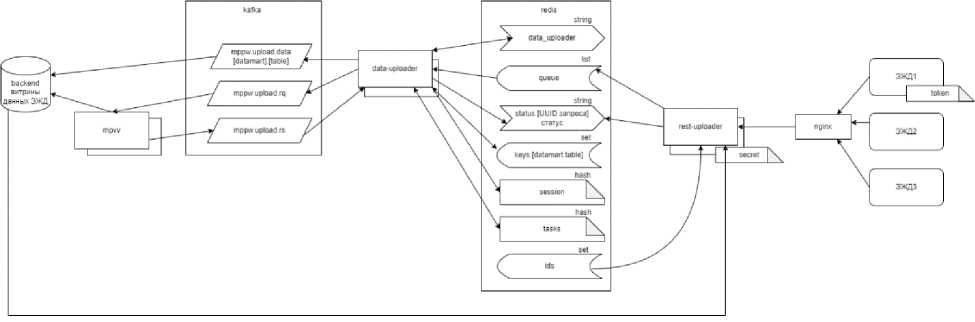 Аутентификация реализуется на основе JWT токена, предоставляемого для каждой Системы источника индивидуально и заблаговременно.В Payload токена закладываются поля:- iss – кто выпустил токен;sub – идентификатор Системы источника, для которой выпущен токен.Подпись токена формируется методом получения хеша sha256 c секретом.Для формирования токена можно воспользоваться сервисом https://www.javainuse.com/jwtgenerator.Для загрузки данных в витрину со стороны источника необходимо выполнить POST-запрос, передать загружаемый файл и http заголовок аутентификации с токеном Authorization: Bearer <token>.Форматы загружаемых файлов:- CSV;- JSON.Идентификаторы Систем-источников размещаются в redis, компонент rest-uploader читает их из сета ids и кеширует.Секрет для проверки подписи размещается в конфигурационном файле компонент rest-uploader.При получении запроса компонент rest-uploader выполняет проверку токена:- определяет идентификатор Системы-источника по поступившему токену;- проверяет есть ли этот идентификатор среди прочитанных из redis;- если идентификатор обнаружен, то формирует подпись и сверяет с подписью в поступившем токене; при формировании подписи используется тот же секрет, что и при формировании токена для Системы-источника;- если идентификатор Системы-источника не допустимый или подпись ошибочная, возвращается 401 статус HTTP;- если идентификатор Системы-источника допустимый и подпись верна, то выполняется обработка запроса.Обрабатывая запрос загрузки данных компонент rest-uploader:- генерирует идентификатор UUID (v.4);- получает метаданные из backend витрины, кэширует их, выполняет проверку загружаемых данных на соответствие по количеству и по типам полей; при несоответствии загружаемых данных метаданным целевой таблицы rest-uploader возвращает 400 статус http, данные в очередь на загрузку не помещает;- размещает загруженные данные вместе с UUID в листе redis с именем «queue» (команда rpush);- формирует запись с ключом status.[UUID запроса] и значением 0 в redis (команда set);- возвращает клиенту статус HTTP 200 и UUID; - записывает в логе приложения событие получения запроса на загрузку с указанием идентификатора запроса, идентификатора Системы источника, времени обработки и размера загруженных данных.Следующая диаграмма последовательности отражает только сценарий обработки запросов на загрузку данных для наглядности, в котором отсутствуют исключительные ситуации или ошибки (рисунок 6).Рисунок 6. Диаграмма последовательности обработки запросов на загрузку данных (только успешный путь)Компонент data-uploader обеспечивает разбор очереди запросов на загрузку данных и отправляет команды компоненту mppw. В каждый момент времени только одна дельта может быть открыта на логическое представление витрины данных, для этого только один data-uploader должен быть активен в каждый момент времени. Каждый из data-uploader выполняет следующие действия:- при старте формирует свой уникальный идентификатор (тип UUID) и пытается установить переменную data_uploader со значением своего идентификатора (команда set) и с опциями: EX – timeout жизни флага, NX – если такой переменной нет; таймаут – конфигурируемый параметр, со значением по умолчанию 180 секунд. Переменную (флаг) data_uploader в итоге устанавливает только один из экземпляров data-uploader;- один раз за период формирования дельт проверяет его ли значение установлено в data_uploader; период формирования дельт – конфигурируемый параметр, значение по умолчанию 60 сек; если флаг не его, то он находится в режиме ожидания и пробует установить свой флаг с периодом timeout жизни флага с прежними опциями; если флаг его, то он в активном режиме и исполняет следующее:- очищает set redis с именем keys;- очищает hash redis с именем tasks;- читает текущее состояние из set session;- обновляет флаг data_uploader со значением своего идентификатора (команда set) и с опцией: EX- timeout жизни флага (без NX!);- читает из листа redis c именем «queue» (команда lrange(0,0)); накопленную порцию данных. (этот пункта и далее в цикле до формирования команд для mppw);- меняет статус задания (запись с ключом status.[UUID запроса]) на 1 (команда set);- получает метаданные для целевой таблицы и при их наличии проверяет наличие дубликатов в ключах, вносит значения загружаемых ключей в set redis c именем keys.[datamart.table] (операции sadd, sismember); пока не выявляется дублирование ключей, формирует чанки данных в топике Kafka mppw.upload.data.[datamart]. [table]; если выявляется дублирование ключей, то приостанавливает загрузку данных в целевой топик и переходит к формированию дельт, не загруженные в топик данные размещает в начале листа redis с именем «queue» (команда lset(0,); если выбран весь файл и размещен в Kafka то выполняется удаление из Redis (команда ltrim(1,-1);- добавляет в hash redis c именем session по каким идентификаторам запросы направлены к какому логическому представлению витрины данных;- меняет статус задания (запись с ключом status.[UUID запроса]) на 2 (команда set);- формирует команды для mppw и направляет в топик mppw.upload.rq, для каждого задействованного логического представления витрины данных своя команда со следующими атрибутами: datamart и набор table;- ожидает ответы по каждому логическому представлению витрины данных, в который загружались данные, обновляет статусы логических представлений витрины данных в set session и обновляет статусы заданий (запись с ключом status.[UUID запроса] команда set) на 3 в случае успеха или на 4 в случае ошибки;- записывает результат обработки задания в лог файл;- удаление сессий из set redis c именем session (команда hdel()).Все записи статуса выполнения задания выполняются с опцией EX, указывающей времени жизни статуса, время жизни в секундах, значение по умолчанию 86400, конфигурируемый параметр.Компонент mppw получает команду на заливку данных в логическое представление витрины данных и выполняет следующие операции:- создает нужное количество upload external table;- открывает дельту;- выполняет вставку данных для каждой целевой таблицы целевого логического представления витрины данных;- закрывает дельту;- удаляет созданные upload external table;- формирует ответное сообщение в топике mppw.upload.rs с указанием логического	представления витрины данных признаком успешности/сообщением об ошибке.Активный data-uploader пропускает загрузку данных и записывает в лог событие пропуска, если предыдущая операция загрузки данные еще не завершилась хотя бы для одного логического представления витрины данных, но обновление флага data_uploader выполняется всегда строго по расписанию.Для получения статуса запроса на загрузку со стороны Системы источника необходимо выполнить get запрос и http заголовок аутентификации с токеном Authorization: Bearer <token>Получив запрос статуса rest-uploader проверяет токен Системы источника, если токен не подходящий – возвращает 401 ошибку, если токен подходящий - то определяет значение из записи статуса (операция get) по ключу идентификатора запроса, возвращает код 200 и статус запроса в теле ответа в формате «[статус]:[описание]». Если запись статуса не обнаружена, присваивается значение статуса =5.Таблица 35. Статусы обработки запроса и их описанияТребования к csv файлам для загрузки:Кодировка - UTF-8 без BOM;Заголовок со столбцами должен быть в нижнем регистре и в том же порядке, как в шаблоне структуры таблицы;Разделитель - точка запятая ‘;’;Внутри полей в csv файле должны отсутствовать переносы строк;Для полей содержащих тип данных относящихся к дате, данные необходимо записывать в следующем формате: YYYY-MM-DD;Для полей содержащих тип данных относящихся к отпечатку epeMeHu(timestamp), данные необходимо записывать в следующем формате: yyyy-MM-dd HH:mm:ss;Все данные должны быть экранированы. Экранирование осуществляется через двойные кавычки.- Экранирование данныхПример:column_1;column_2;column_3«val0_1»;»val0_2»;»val0_3»;val0_4»- Экранирование полейПример:Необходимо, чтобы в витрину данных записалось значение — Институт ‘Курчатова’.Для этого в загружаемом файле необходимо передать следующее значение: «Институт «‘Курчатова»’».Количество данных в атрибутах должно совпадать с количеством заголовков.- Для передачи пустой строки в поле с типом varchar not null используются двойные кавычки.Пример:«v_1»;»v_2»;»v_3»;»«;»v_5» (4 колонка)- Для передачи null в поле с varchar null используется перечисление полей.Пример «v_1»;»v_2»;»v_3»;;»v_5» (4 колонка)- Для передачи null в поле с bigint null используется перечисление полей.Пример «v_1»;»v_2»;»v_3»;;»v_5» (4 колонка)Пример:column_1;column_2;column_3;column_4«1»;1;»1»;»val_0_4»«2»;;»data»;»val_1_4»«3»;»5»;;»«Где:column_1 – в ddl bigint not nullcolumn_2 – в ddl bigint nullcolumn_3 – в ddl varchar nullcolumn_4 – в ddl varchar not null! I I. i}, 1 i 11 H । }!Приложение Ж.Модель данных региональной витрины, используемых для взаимодействия с ЕПГУ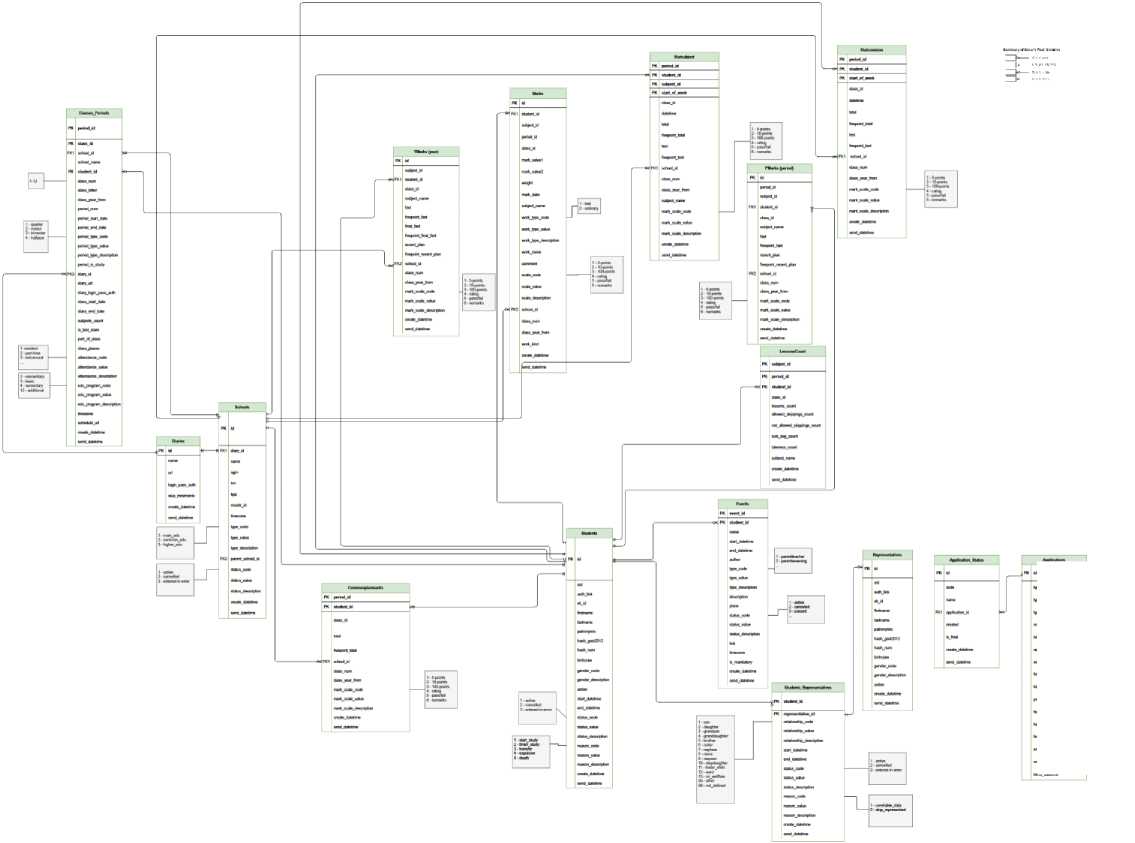 Приложение З. Типовая статусная модель заявлений для передачи на ЕПГУПриложение И.План выполнения работ для РГИС в сфере общего образования и среднего профессионального образованияСкорректированный состав сведений для выгрузки данных на витрину данныхНиже представлен состав сведений для выгрузки данных участников образовательных отношений за 2019-2020, 2020-2021, 2021-2022 учебные годы на витрину данных.Структура передаваемых данных приведена в приложении А «Описание структуры данных для передачи сведений» к документу «Единые требования к взаимодействию ФГИС «Единый портал государственных и муниципальных услуг (функций)» с региональными информационными системами в сфере общего образования и среднего профессионального образования» (ЕФТТ).Перечень данных, для выгрузки на витрину данных:2. Разместить настоящее постановление на «Официальном интернет-портале правовой информации» (www.pravo.gov.ru) и официальном сайте Республики Тыва в информационно-телекоммуникационной сети «Интернет».Глава Республики Тыва                                                                                     В. ХовалыгВерсияДата внесения измененияАвторРазделСодержание изменения1.0023.11.2022Левкова Н.С.Документ опубликован впервые09.01.2023Левкова Н.С.Приложение БДля всех полей типа datetime требуемый формат изменен на ГГГГ- ММ-ДД ЧЧ:ММ:СС;Наименование поляClasses_Periods.periodJype_descriptio n изменено наClasses_Periods.period_type_descriopti on в соответствии с текущими настройками шаблона витрины;Для полей Students.birthdate, Students.gender_code Students.gender_value Students.gender_description обязательность изменена на "Да" в соответствии с текущими настройками шаблона витрины;Для полей Schools.inn Schools.rosobr_id обязательность изменена на "Нет" в соответствии с текущими настройками шаблона витрины;В таблицу Classes_Periods добавлено поле class_location в соответствии с текущими настройками шаблона витрины;Поля Classes_Periods.attendance_code Classes_Periods.attendance_value Classes_Periods.attendance_description удалены, добавлено поле Classes_Periods.attendance в соответствии с текущими настройками шаблона витрины;ПоляClasses_Periods.edu_program_code, Classes_Periods.edu_program_value, Classes_Periods.edu_program_descripti on удалены, добавлено Classes_Periods.edu_program_name в соответствии с текущими настройками шаблона витрины;Для полейRepresentatives.gender_code Representatives.gender_value Representatives.gender_description - изменена обязательность на "Да" в соответствии с текущими настройками шаблона витрины;Для полейStudents_Representatives.relationship_ codeStudents_Representatives.relationship_ valueStudents_Representatives.relationship_ description изменена обязательность полей на "Нет" в соответствии с текущими настройками шаблона витрины;Applications.birthdate изменена обязательность поля на "Да" в соответствии с текущими настройками шаблона витрины;Очередность загрузки таблицы Marks исправлена на 5 (см. Таблицу 4)09.01.2023Левкова Н.С.2 Требования к предоставлению данных в региональные витриныИзменено требование к передаче данных в витрину на:"Для передачи данных из региональных Систем в витрины необходимо использовать технологию VipNet или другой VPN, отвечающий требованиям безопасности по подключению к ГЕОПу"09.01.2023Левкова Н.С.1 Общие сведенияСкорректирован Рисунок 1 «Общая схема взаимодействия региональных государственных информационных систем в сфере общего образования и среднего профессионального образования с ФГИС «Моя школа»09.01.2023Левкова Н.С.Приложение ИДетализированы требования к csv файлам для загрузкиСокращение/ТерминНаименование/ОпределениеВид деятельности (тип работ)Характеристика деятельности, включающая описание специфических особенностей деятельностиГЕОПГосударственная единая облачная платформаЕПГУФедеральная государственная информационная система «Единый портал государственных и муниципальных услуг (функций)»ЕСИАФедеральная государственная информационная система «Единая система идентификации и аутентификации в инфраструктуре, обеспечивающей информационно-технологическое взаимодействие информационных систем, используемых для предоставления государственных и муниципальных услуг в электронной форме»ИСИнформационная системаЛКЛичный кабинетЛК УВЛичный кабинет участника взаимодействияОбразовательные организацииОбразовательные организации, осуществляющие образовательную деятельность по программам начального общего, основного общего и среднего общего образованияПлатформа согласий ЕСИАПрограммная среда исполнения ЕСИА, обеспечивающая доступ внешним ИС к персональным данным только при наличии выданного субъектом персональных данных согласия для конкретной ИС организацииПОДДПодсистема обеспечения доступа к даннымПОСПлатформа обратной связи ЕПГУРазделНабор информационных страниц, обеспечивающий предоставление пользователю ЕПГУ сведений в электронном виде из региональной ИС, соответствующей местоположению пользователяРеестрыРеестры, содержащие данные об участниках образовательных отношенийСистемаРегиональная государственная информационная система в сфере общего образования и/или среднего профессионального образованияСМЭВФедеральная государственная информационная система «Единая система межведомственного электронного взаимодействия»СМЭВ 4.хСМЭВ, функционирующая в соответствии с Методическими рекомендациями по работе с Единой системой межведомственного электронного взаимодействия версии 4.хСНИЛССтраховой номер индивидуального лицевого счета застрахованного лицаСОРСвидетельство о рожденииФГИСФедеральная государственная информационная системаФИОФамилия имя и отчествоУЗУчетная запись№ п/пОписание1.Идентификатор пользователя в Системе2.Идентификатор пользователя в ЕСИА3.Идентификатор пользователя в коммуникационной платформе4.Фамилия, Имя, отчество пользователя5.Деперсонализированный идентификатор пользователя6.Дата рождения пользователя№п/пОписание1.События Системы2.Обучающиеся3.Классы4.Школы5.Дневники6.Предметы7.Аттестационные и учебные периоды8.Пропуски уроков9.Отметки за аттестационный период10.Количество уроков за период11.Годовые и финальные отметки12.Статистика по всем предметам (по неделям)13.Статистика по предмету (по неделям)14.Общая статистика по всем предметам для обучающегося за период15.Текущие отметки16.Законные представители17.Уроки18.Изменения к урокам19.Детали изменений20.Домашние задания21.Материалы к урокам и домашним заданиям22.Учителя№п/пОписание1.Обучающиеся2.Законные представители3.Учителя4.Образовательные организации№п/пСущностьОписаниеОчередность загрузки1.EventsСобытия Системы22.StudentsОбучающиеся13.SchoolsШколы24.DiariesДневники15.Classes_PeriodsСвязь класс – аттестационный период46.PMarks (period)Отметки за период47.LessonsCountКоличество уроков студента по предмету за период48.YMarks (year)Годовые и финальные отметки49.StatcommonСтатистика по всем предметам (по неделям)410.StatsubjectСтатистика по предмету (по неделям)411.CommonplanmarksОбщая статистика по всем предметам для обучающегося за период412.MarksТекущие отметки513.RepresentativesЗаконные представители114.LessonsУроки215.ChangesИзменения к урокам316.Change_detailsДетали изменений417.HomeworksДомашние задания318.Lessons_StudentsСвязь уроки – обучающиеся319.Homeworks_StudentsСвязь домашние задания – обучающиеся420.MaterialsМатериалы к урокам и домашним заданиям121.Homeworks_MaterialsСвязь Домашние задания – Материалы422.Lessons_MaterialsСвязь Уроки – Материалы323.Students_RepresentativesСвязь Ученики – Законные представители224.TeachersУчителя125.Teachers_DocumentsСвязь Учителя – Документы226.DocumentsДокументы127.ApplicationsЗаявления на предоставление услуг в сфере образования128.Application_StatusСтатусы заявлений на предоставление услуг229.TelecomКонтактные данные130.AddressАдреса131.OrganisationsОрганизации132.Ind_BusinessmanИндивидуальный предприниматель133.Org_MemberОрганизации – учредители образовательных организаций334.Ind_Businessman_Memb erИндивидуальные предприниматели – учредители образовательных организаций335.PredecessorПравопредшественник336.Economy_ActivityВиды экономической деятельности337.Org_AliasДругие или прежние наименования организации238.T elecom_OrganisationsКонтакты организации239.Address_OrganisationsАдреса организации240.T elecom_Ind_BusinessmanКонтакты индивидуального предпринимателя241.Address_Ind_BusinessmanАдреса индивидуального предпринимателя242.Ind_Businessman_LinkСсылки на экземпляр индивидуального предпринимателя, содержащий сведения о том же лице243.SpecialityСпециальность учителя544.Teacher_RoleРоль учителя445.T elecom_Teachers_RolesКонтакты учителя при выполнении определенной роли546.QualificationСведения о квалификации247.RestrictionСведения об ограничениях248.Telecom_TeacherКонтакты учителя249.T eacher_CitizenshipГражданство учителя250.Teacher_LinkСсылки на экземпляр учителя, содержащий сведения о том же лице251.Edu_LocationsАдреса мест осуществления образовательной деятельности352.Location_AliasПредыдущие наименования адресов мест осуществления образовательной деятельности453.Location_Function_TypeТип функции места осуществления образовательной деятельности454.Location_PropertiesХарактеристика места осуществления образовательной деятельности455.Edu_GroupsГруппировка обучающихся в составе ученических мест356.Position_ListШтатное расписание357.Position_List_AllowanceНадбавки по штатному расписанию458.AllowanceНадбавки159.Position_AllowanceНадбавки за должность560.PositionsДолжности461.Organisation_UnitПодразделения162.Position_List_Organisation_UnitСвязь Штатного расписания и подразделений463.Position_Organisation_UnitСвязь должности и подразделений564.T eacher_Role_Edu_GroupsАкадемический год, параллель и класс обучения565.ServiceЭлектронные сервисы, используемые в РГИС, в том числе электронный журнал, ВКС166.T eacher_Role_ServiceСсылка на электронный сервис, с помощью которого педагогический работник выполняет данную роль567.PayloadОписание приемлемого типа содержания, которым можно обмениваться268.Telecom_ServiceКонтактная информация службы технической поддержки269.T elecom_StudentКонтакты ученика270.Student_CitizenshipГражданство ученика271.Classes_Students_Edu_GroupСвязь студент – класс – группировка обучающихся в составе ученических мест472.Students_LinkСсылки на экземпляр ученика, содержащий сведения о том же лице273.Representative_CitizenshipГражданство законного представителя274.Representative_LinkСсылки на экземпляр законного представителя, содержащий сведения о том же лице275.Wardship_OrgОрганизация опеки176.W ardship_Org_T yp eТип организации опеки277.Wordship_AliasПредыдущие наименования организаций опеки278.T elecom_W ardship_OrgКонтакты организации опеки279.Address_W ardship_OrgАдреса организации опеки280.Changes_Event_StudentИзменения сведений об обучающемся181.Changes_Event_SchoolИзменения сведений об организации182.Changes_Event_TeacherИзменения сведений о педагогическом работнике183.Changes_SubjectПредметы изменений284.T elecom_LocationsАдреса мест осуществления образовательной деятельности485.AdaptationПрограмма адаптации386.Representatives_W ordship_orgСвязь между законными представителями и организациями опеки287.Lessons_MarksСвязь уроки - оценки488.SkippingsПропуски уроков389.GroupsУченические места по группировкам обучающихся490.Teachers_GroupsСвязь учителя и группировки обучающихся591.Edu_Locations_ClassesСвязь классов и местоположения обучающихся5№п/пАтрибутОписаниеPKFKОбязательность, требования к ссылочной целостностиТип данных1.event_idИдентификатор события СистемыДаДаstring2.student_idИдентификатор ученикаДаДаДля всех Events.student_id должна быть соответствующая запись в таблице Students с ‘Students.id’= ‘ Events.student_id’string3.nameНаименование событияДаstring4.start_datetime (локальное время школы, не UTC)Дата/время начала событияДаdatetime, формат ГГГГ-ММ-ДД ЧЧ:ММ:СС5.end_datetime (локальное время школы, не UTC)Дата/время окончания событияДаdatetime, формат ГГГГ-ММ-ДД ЧЧ:ММ:СС6.authorАвтор событияНетstring7.type_codeКод типа события (перечень допустимых значений приведен ниже, см. таблица 94)Даstring8.type_valueЗначение типа событияДаinteger9.type_descriptionОписание типа событияДаstring10.descriptionОписание событияНетstring11.placeМесто проведения событияНетstring12.status_codeКод статуса события (перечень допустимых значений приведен ниже, см. таблица 95)Даstring13.status_valueЗначение статуса событияДаinteger14.status_descriptionОписание статуса событияДаstring15.linkСсылка на событиеНетString16.timezoneЧасовой пояс, в котором располагается школаДаstring, формат ±ЧЧ:ММ17.is_mandatoryОбязательно присутствие ученикаНетBoolean18.create_datetimeДата/время создания записи в региональной системе (последнего обновления)Даdatetime, формат ГГГГ-ММ-ДД ЧЧ:ММ:СС19.send_datetimeДата/время отправки записи в витрину (последнего обновления)Даdatetime, формат ГГГГ-ММ-ДД ЧЧ:ММ:СС№ п/пАтрибутОписаниеPKFKОбязательность, требования к ссылочной целостностиТип данных1.idИдентификатор обучающегося в СистемеДаДаstring2.oidИдентификатор ученика в ЕСИАНетlong3.auth_linkСсылка для бесшовной авторизацииНетstring4.vk_idИдентификатор пользователя в коммуникационной платформеНетstring5.firstnameИмяХэш-сумма, рассчитанная в соответствии с правилами (приложение Е)Даstring6.lastnameФамилияХэш-сумма, рассчитанная в соответствии с правилами (приложение Е)Даstring7.patronymicОтчествоХэш-сумма, рассчитанная в соответствии с правилами (приложение Е)Нетstring8.hash_gost2012Хэш-сумма, рассчитанная в соответствии с правилами (приложение Е)Нетstring9.hash_numНомер комбинации, использованной при расчете в хэш-суммыНет (обязательно, если есть значение в hash_gost2012)integer10.birthdateДата рождения ученикаДаdate11.gender_codeКод пола ученика, допустимые значения:- male – мужской- female – женскийДаstring12.gender_valueЗначение пола ученикаДаinteger13.gender_descriptionОписание пола ученикаДаstring14.start_datetimeДата начала действия записиНетdatetime15.end_datetimeДата окончания действия записиНетdatetime16.activeПризнак активностиНетboolean17.Код статуса сведений об обучающемся (см. таблица 108)Статус сведений об обучающемсяДаstring18.status_valueЗначение статуса сведений об обучающемсяДаinteger19.status_descriptionОписание статуса сведений об обучающемсяДаstring20.reason_codeКод причины статуса (см.таблица 116)Нетstring21.reason_valueЗначение причины статусаНетinteger22.reason_descriptionОписание причины статусаНетstring23.create_datetimeДата/время создания записи в региональной системе (последнего обновления)Даdatetime, формат ГГГГ - ММ-ДД ЧЧ:ММ:СС24.send_datetimeДата/время отправки записи в витрину (последнего обновления)Даdatetime, формат ГГГГ - ММ-ДД ЧЧ:ММ:СС№п/пАтрибутОписаниеPKFKОбязательность, требования к ссылочной целостностиТип данных1.idИдентификатор школыДаДаstring2.diary_idИдентификатор дневникаДаДаДля всехSchools.diary_id должна быть соответствующая запись в таблице Diaries с ‘Diaries.id’= ‘Schools.diary_id’string3.nameНаименование школыДаstring4.ogrnОГРН школыДаlong5.innИНН школыНетlong6.kPPКПП школыНетinteger7.rosobr_idИдентификатор ОО в Сводном реестре лицензий на осуществление образовательной деятельностиНетuuid8.timezoneЧасовой пояс, в котором располагается школаДаstring, формат ±ЧЧ:ММ9.type_codeКод типа образовательной организации (см. таблица 110)Нетstring10.type_valueЗначение типа образовательной организацииНетinteger11.type_descriptionОписание типа образовательной организацииНетstring12.parent_school_idИдентификатор головной образовательной организацииНетДля всехSchools.parent_school_id должна быть соответствующая запись в таблице Schools с ‘Schools.id’=‘ Schools.parent_school_id’string13.status_codeСтатус записи (см. таблица 108)Даstring14.status_valueЗначение статуса записиДаinteger15.status_descriptionОписание статуса записиДаstring16.create_datetimeДата/время создания записи в региональной системе (последнего обновления)Даdatetime, формат ГГГГ- ММ-ДД ЧЧ:ММ:СС17.send_datetimeДата/время отправки записи в витрину (последнего обновления)Даdatetime, формат ГГГГ- ММ-ДД ЧЧ:ММ:СС№п/пАтрибутОписаниеPKFKОбязательность, требования к ссылочной целостностиТип данных1.idИдентификатор дневникаДаДаstring2.nameНаименование дневникаДаstring3.urlПостоянная часть ссылки для перехода в дневникДаstring4.login_pass_authДневник поддерживает авторизацию по логину-паролю (не ЕСИА)Нетboolean если не указано считаем значение = false5.esia_mnemonicМнемоника дневника, зарегистрированная в ЕСИАДаstring6.create_datetimeДата/время создания записи в региональной системе (последнего обновления)Даdatetime, формат ГГГГ-ММ-ДД ЧЧ:ММ:СС7.send_datetimeДата/время отправки записи в витрину (последнего обновления)Даdatetime, формат ГГГГ-ММ-ДД ЧЧ:ММ:СС№п/пАтрибутОписаниеPKFKОбязательность, требованияк ссылочной целостностиТип данных1.period_idИдентификатор аттестационного периодаДаДаstring2.class_idИдентификатор классаДаДаstring3.school_idИдентификатор школыДаДаДля всех Classes_Periods.school_id должна быть соответствующая запись в таблице Schools с ‘School.id’=‘Classes_Periods.school_id’string4.school_nameНаименование школыДаstring5.student_idИдентификатор ученикаДаДаДля всех Classes_Periods.student_id должна быть соответствующая запись в таблице Students с ‘Students.id’=‘Classes_Periods.student_id’string6.class_numНомер класса (параллели)Даinteger7.class_letterЛитера (название) классаНетstring8.class_year_fromУчебный год началоДаinteger, форматYYYY9.period_numПорядковый номер аттестационного периода в рамках годаДаinteger10.period_start_dateДата начала аттестационного периодаДаdate11.period_end_dateДата окончания аттестационного периодаДаdate12.period_type_codeТип аттестационного периода (см. Состав списковых значений, если определить соответствующее в списке значений не удается, необходимо передать значение для ‘modul’)Даstring13.period_type_valueЗначение типа аттестационного периодаДаinteger14.period_type_descrioptionОписание типа аттестационного периодаДаstring15.period_is_studyПризнак учебного периодаНетboolean16.diary_idИдентификатор дневникаДаДля всех Classes_Periods.diary_id должна быть соответствующая запись в таблице Diaries с ‘Diary.id’=‘Classes_Periods.diary_id’string17.diary_urlПостоянная часть ссылки для перехода в дневникДаstring18.diary_login_pass_authДневник поддерживает авторизацию по логину-паролю (не ЕСИА)Нетboolean если неуказано считаем значение = false19.class_start_dateДата начала обучения в классеДаdate20.class_end_dateДата окончания обучения в классеНетdate21.subjects_countКоличество предметов в классе за периодДаinteger22.is_last_classПризнак выпускного классаНетboolean23.part_of_classИдентификатор вышестоящего классаНетДля всех непустых Classes_Periods.part_of_class должна быть соответствующая запись в таблице Classes_Period с‘Classes_Periods.class_id’=‘Classes_Periods.part_of_class’string24.class_placesЧисло ученических мест в классеНетinteger25.class_locationМесторасположение классаНетstring26.attendanceФорма пребывания в группе (таблица 123)Даstring27.edu_program_nameНаименование программы обучения (таблица 124)Нетstring28.timezoneЧасовой пояс, в котором располагается школаДаstring, формат±ЧЧ:ММ29.schedule_urlАдрес URL страницы расписания данного лица. Если параметры начала и конца периода заданы, то на начало периода, если не заданы – на день запросаДаstring30.create_datetimeДата/время создания записи в региональной системе (последнего обновления)Даdatetime, формат ГГГГ-ММ-ДД ЧЧ:ММ:СС31.send_datetimeДата/время отправки записи в витрину (последнего обновления)Даdatetime, формат ГГГГ-ММ-ДД ЧЧ:ММ:СС№ п/пАтрибутОписаниеPKFKОбязательность, требования к ссылочной целостностиТип данных1.idИдентификатор отметки за периодДаДаstring2.period_idИдентификатор аттестационного периодаДаДля всех PMarks.period_id должна быть хотя бы одна соответствующая запись в таблице Classes_Periods с ‘Classes_Periods.perio d_id’=‘PMarks.period _id’PMarks.period_id’string3.subject_idИдентификатор предметаДаstring4.student_idИдентификатор обучающегося в СистемеДаДля всех PMarks.student_id должна быть соответствующая запись в таблице Students с ‘Students.id’=‘PMarks .student_id’string5.class_idИдентификатор классаДаДля всех PMarks.class_id должна быть соответствующая запись в таблице Classes_Periods с ‘Classes_Periods.class _id’=‘PMarks.class_id’string6.subject_nameНаименование предметаДаstring7.factЗначение отметки фактическое по предмету за периодНетstring8.fivepoint_factЗначение отметки фактическое по предмету за период приведенное к пятибалльной шкалеНетfloat9.recent_planТекущее значение плановой отметки по предмету за периодНет (обязательно в случае наличия оценок для расчета плановой оценки)string10.fivepoint_recent_planТекущее значение плановой отметки по предмету за период приведенное к пятибалльной шкалеНет (обязательно в случае наличия оценок для расчета плановой оценки)float11.school_idИдентификатор школыДаДля всех PMarks.school_id должна быть соответствующая запись в таблице Schools с ‘School.id’=‘ PMarks.school_id’string12.class_numНомер классаДаinteger13.class_year_fromГод начала обучения в классеДаinteger, формат ГГГГ14.mark_scale_codeКод шкалы оценивания в классе по предмету (перечень допустимых значений приведен ниже, таблица 97)Даstring15.mark_scale_valueЗначение шкалы оценивания в классе по предметуДаinteger16.mark_scale_descriptionОписание шкалы оценивания в классе по предметуДаstring17.create_datetimeДата/время создания записи в региональной системе (последнего обновления)Даdatetime, формат ГГГГ-ММ-ДД ЧЧ:ММ:СС18.send_datetimeДата/время отправки записи в витрину (последнего обновления)Даdatetime, формат ГГГГ-ММ-ДД ЧЧ:ММ:СС№п/пАтрибутОписаниеPKFKОбязательность, требованияк ссылочной целостностиТип данных1.subject_idИдентификатор предметаДаДаstring2.period_idИдентификатор аттестационного периодаДаДаДля всехLessonsCount.period_id должна быть соответствующая запись в таблице Classes_Periods с ‘Classes_Periods.period _id’=‘ LessonsCount.peri od_id’string3.student_idИдентификатор обучающегосяДаДаДля всехLessonsCount.student_id должна быть соответствующая запись в таблице Students с ‘Students.id’=‘LessonsC ount.student_id’string4.class_idИдентификатор классаДаДля всехLessonsCount.class_id должна быть соответствующая запись в таблице Classes_Periods с ‘Classes_Periods.class_i d’=‘LessonsCount.class_ id’string5.lessons_countКоличество уроков за период по предметуДаinteger6.allowed_skippings_coun tКоличество пропусков по уважительной причинеНетinteger7.not_allowed_skippings_ countКоличество пропусков без уважительной причиныНетinteger8.sick_day_countКоличество пропусков по болезниНетinteger9.lateness_countКоличество опозданийНетinteger10.subject_nameНаименование предметаДаstring11.create_datetimeДата/время создания записи в региональной системе (последнего обновления)Даdatetime, формат ГГГГ-ММ-ДДЧЧ:ММ:СС12.send_datetimeДата/время отправки записи в витрину (последнего обновления)Даdatetime, формат ГГГГ-ММ-ДДЧЧ:ММ:СС№ п/пАтрибутОписаниеPKFKОбязательность, требованияк ссылочной целостностиТип данных1.idИдентификатор отметкиДаДаstring2.subject_idИдентификатор предметаДаstring3.student_idИдентификатор обучающегося в СистемеДаДаДля всехYMarks.student_id должна быть соответствующая запись в таблице Students с‘ Students.id’=‘ YMarks. student_id’string4.class_idИдентификатор классаДаДля всех YMarks.class_id должна быть соответствующая запись в таблице Classes_Periods с ‘Classes_Periods.class_i d’=‘YMarks.class_id’string5.subject_nameНаименование предметаДаstring6.factЗначение отметки фактическое по предмету за годНетstring7.fivepoint_factЗначение отметки фактическое по предмету за год приведенное к пятибалльной шкалеНетfloat8.final_factЗначение итоговой отметки фактическое по предметуНетstring9.fivepoint_final_factЗначение итоговой отметки фактическое по предмету за год приведенное к пятибалльной шкалеНетfloat10.recent_planТекущее плановое значение отметки по предмету за годНет (обязательно в случае наличия оценок для расчета плановой оценки)string11.fivepoint_recent_planТекущее плановое значение отметки по предмету за год приведенное к пятибалльной шкалеНет (обязательно в случае наличия оценок для расчета плановой оценки)float12.school_idИдентификатор школыДаДля всех YMarks.school_id должна быть соответствующая запись в таблице Schools с ‘School.id’=‘ YMarks.school_id’string13.class_numНомер классаДаinteger14.class_year_fromГод начала обучения в классеДаinteger, формат ГГГГ15.mark_scale_codeКод шкалы оценивания в классе по предмету (перечень допустимых значений приведен ниже, таблица 97)Даstring16.mark_scale_valueЗначение шкалы оценивания в классе по предметуДаinteger17.mark_scale_descriptionОписание шкалы оценивания в классе по предметуДаstring18.create_datetimeДата/время создания записи в региональной системе (последнего обновления)Даdatetime, формат ГГГГ -ММ-ДДЧЧ:ММ:СС19.send_datetimeДата/время отправки записи в витрину (последнего обновления)Даdatetime, формат ГГГГ -ММ-ДДЧЧ:ММ:СС№ п/пАтрибутОписаниеPKFKОбязательность, требованияк ссылочной целостностиТип данных1.period_idИдентификатор аттестационного периодаДаДаДля всех Statcommon.period _id должна быть соответствующая запись в таблице Classes_Periods с ‘Classes_Periods.pe riod_id’=‘ Statcomm on.period_id’string2.student_idИдентификатор обучающегося в СистемеДаДаДля всехStatcommon.student_id должна быть соответствующая запись в таблице Students с‘ Students.id’=‘ State ommon.student_id’string3.start_of_weekДата начала недели, для которой рассчитаны показатели (понедельник)ДаДаdate, формат ГГГГ-ММ-ДД4.class_idИдентификатор классаДаДаДля всехStatcommon.class_i d должна быть соответствующая запись в таблице Classes_Periods с ‘Classes_Periods.cla ss_id’=‘Statcommon.class_i d’string5.datetimeДата/время расчета статистикиДаdatetime, формат ГГГГ-ММ-ДД ЧЧ:ММ:СС6.totalСредняя (средневзвешенная) отметка за неделю по всем предметам по всем отметкамНет (обязательно в случае наличия оценок для расчета оценки)string7.fivepoint_totalСредняя (средневзвешенная) отметка, рассчитанная на неделе по всем предметам по всем отметкам за период, приведенная к пятибалльной шкалеНет (обязательно в случае наличия оценок для расчета оценки)float8.testСредняя (средневзвешенная) отметка, рассчитанная на неделе по всем предметам за период по контрольнымНет (обязательно в случае наличия оценок для расчета оценки)string9.fivepoint_testСредняя (средневзвешенная) отметка, рассчитанная на неделе по всем предметам по контрольным за период, приведенная к пятибалльной шкалеНет (обязательно в случае наличия оценок для расчета оценки)Float10.school_idИдентификатор школыДаДля всехStatcommon.school _id должна быть соответствующая запись в таблице Schools с ‘School.id’=‘ Statcommon.school _id’string11.class_numНомер классаДаinteger12.class_year_fromГод начала обучения в классеДаinteger, формат ГГГГ13.mark_scale_codeКод шкалы оценивания в классе по предмету (перечень допустимых значений приведен ниже, таблица 97)Даstring14.mark_scale_valueЗначение шкалы оценивания в классе по предметуДаinteger15.mark_scale_descriptionОписание шкалы оценивания в классе по предметуДаstring16.create_datetimeДата/время создания записи в региональной системе (последнего обновления)Даdatetime, формат ГГГГ-ММ-ДД ЧЧ:ММ:СС17.send_datetimeДата/время отправки записи в витрину (последнего обновления)Даdatetime, формат ГГГГ-ММ-ДД ЧЧ:ММ:СС№ п/пАтрибутОписаниеPKFKОбязательность, требования к ссылочной целостностиТип данных1.period_idИдентификатор аттестационного периодаДаДаДля всех Statsubject.peri od_id должна быть соответствующая запись в таблице Classes_Periods с ‘Classes_Period s.period_id’=‘St atsubject.period _id’string2.student_idИдентификатор обучающегося в СистемеДаДаstring3.subject_idИдентификатор предметаДаДаstring4.start_of_weekДата начала недели, для которой рассчитаны показатели (понедельник)ДаДаdate, формат ГГГГ-ММ- ДД5.class_idИдентификатор классаДаДля всех Statsubject.class _id должна быть соответствующая запись в таблице Classes_Periodsс‘Classes_Period s.class_id’=‘ Statsubject.class _id’string6.datetimeДата/время расчетаДаdatetime, формат ГГГГ- ММ-ДД ЧЧ:ММ:СС7.totalСредняя (средневзвешенная) отметка, рассчитанная на неделе по предмету по всем отметкам за периодДаstring8.fivepoint_totalСредняя (средневзвешенная) отметка, рассчитанная на неделе по предмету по всем отметкам за период приведенная к пятибалльной шкалеДаfloat9.testСредняя (средневзвешенная) отметка, рассчитанная на неделе по предмету по контрольным за периодДа (в случае отсутствия значения передавать ‘NULL’)string10.fivepoint_testСредняя (средневзвешенная) отметка, рассчитанная на неделе по предмету по контрольным, приведенная к пятибалльной шкалеДа (в случае отсутствия значения передавать ‘NULL’)float11.school_idИдентификатор школыДаДа Для всех Statsubject.scho ol_id должна быть соответствующая запись в таблице Schools с ‘School.id’=‘ Statsubject.scho ol_id’string12.class_numНомер классаДаinteger13.class_year_fromГод начала обучения в классеДаinteger, формат ГГГГ14.mark_scale_codeКод шкалы оценивания в классе по предмету (перечень допустимых значений приведен ниже, таблица 97)Даstring15.mark_scale_valueЗначение шкалы оценивания в классе по предметуДаinteger16.mark_scale_descriptionОписание шкалы оценивания в классе по предметуДаstring17.create_datetimeДата/время создания записи в региональной системе (последнего обновления)Даdatetime, формат ГГГГ- ММ-ДД ЧЧ:ММ:СС18.send_datetimeДата/время отправки записи в витрину (последнего обновления)Даdatetime, формат ГГГГ- ММ-ДД ЧЧ:ММ:СС№п/пАтрибутОписаниеPKFKОбязательность, требованияк ссылочной целостностиТип данных1.period_idИдентификатор аттестационного периодаДаДаДля всех Commonplanmarks.period_id должна быть соответствующая запись в таблице Classes_Periods с ‘Classes_Periods.period_id’=‘Commonplanmarks.period_id’string2.student_idИдентификатор обучающегося в СистемеДаДаДля всех Commonplanmarks.student_id должна быть соответствующая запись в таблице Students с ‘ Students.id’=‘ Commonplanmarks.student_id’string3.class_idИдентификатор классаДаДля всех Commonplanmarks.class_id должна быть соответствующая запись в таблице Classes_Periods с ‘Classes_Periods.class_id’=‘Commonplanmarks.class_id’string4.totalСредняя (средневзвешенная) отметка за текущий аттестационный период по всем предметам по всем отметкамНет (обязательно в случае наличия оценок для расчета)string5.fivepoint_totalСредняя (средневзвешенная) отметка за текущий аттестационный период по всем предметам по всем отметкам, приведенная к пятибалльной шкалеНет (обязательно в случае наличия оценок для расчета)Float6.school_idИдентификатор школыДаДаДля всех Commonplanmarks.school_id должна быть соответствующая запись в таблице Schools с ‘School.id’=‘Commonplanmarks.school_id’string7.class_numНомер классаДаinteger8.class_year_fromГод начала обучения в классеДаinteger, формат ГГГГ9.mark_scale_codeКод шкалы оценивания в классе по предмету (перечень допустимых значений приведен ниже, таблица 97)Даstring10.mark_scale_valueЗначение шкалы оценивания в классе по предметуДаinteger11.mark_scale_descriptionОписание шкалы оценивания в классе по предметуДаstring12.create_datetimeДата/время создания записи в региональной системе (последнего обновления)Даdatetime, формат ГГГГ-ММ- ДД ЧЧ:ММ:СС13.send_datetimeДата/время отправки записи в витрину (последнего обновления)Даdatetime, формат ГГГГ-ММ- ДД ЧЧ:ММ:СС№ п/пАтрибутОписаниеPKFKОбязательность, требованияк ссылочной целостностиТип данных1.idИдентификатор отметкиДаДаstring2.student_idИдентификатор обучающегося в СистемеДаДаДля всех Marks.student_id должна быть соответствующая запись в таблице Students с‘ Students.id’=‘ Marks.student_id’string3.subject_idИдентификатор предметаДаstring4.period_idИдентификатор аттестационного периодаДаДля всех Marks.period_id должна быть соответствующая запись в таблице Classes_Periods с ‘Classes_Periods.period_id’=‘Marks.pe riod_id’string5.class_idИдентификатор классаДаДля всех Marks. class_id должна быть соответствующая запись в таблице Classes_Periods с‘Classes_Periods.class_id’=‘Marks.clas s_id’string6.mark_value1Значение первой отметкиДаstring7.mark_value2Значение второй отметки за работуНетstring8.weightВес отметкиДаfloat9.mark_dateДата выставления отметкиДаdate, формат ГГГГ- ММ-ДД10.subject_nameНаименование предметаДаstring11.work_type_codeКод типа работы (перечень допустимых значений приведен ниже, таблица 98)Даstring12.work_type_valueЗначение типа работыДаinteger13.work_type_descriptionОписание типа работыДаstring14.work_nameНаименование работыНетstring15.commentКомментарий учителяНетstring16.scale_codeКод шкалы оценивания в классе по предмету (перечень допустимых значений приведен ниже, таблица 97)Даstring17.scale_valueЗначение шкалы оценивания в классе по предметуДаinteger18.scale_descriptionОписание шкалы оценивания в классе по предметуДаstring19.school_idИдентификатор школыДаДля всех Marks.school_id должна быть соответствующая запись в таблице Schools с ‘School.id’=‘Marks.school_id’string20.class_numНомер классаДаinteger21.class_year_fromГод начала обучения в классеДаinteger, формат ГГГГ22.work_kindВид работы, в соответствии с категориями работ, принятыми в данной образовательной организации (например, контрольная, домашнее задание, диктант)Нетstring23.create_datetimeДата/время создания записи в региональной системе (последнего обновления)Даdatetime, формат ГГГГ-ММ-ДД ЧЧ:ММ:СС24.send_datetimeДата/время отправки записи в витрину (последнего обновления)Даdatetime, формат ГГГГ-ММ-ДД ЧЧ:ММ:СС№п.пАтрибутОписаниеPKFKОбязательность, требованияк ссылочной целостностиТип данных1.idИдентификатор представителя в СистемеДаДаstring2.oidИдентификатор представителя на ЕПГУ (ЕСИА)Нетlong3.auth_linkСсылка для бесшовной авторизацииНетstring4.vk_idИдентификатор пользователя в коммуникационной платформеНетstring5.firstnameИмя Хэш-сумма, рассчитанная в соответствии с правилами (приложение Е)Даstring6.lastnameФамилия Хэш-сумма, рассчитанная в соответствии с правилами (приложение Е)Даstring7.patronymicОтчество Хэш-сумма, рассчитанная в соответствии с правилами (приложение Е)Нетstring8.hash_gost2012Хэш-сумма, рассчитанная в соответствии с правилами (приложение Е)Нетstring9.hash_numНомер комбинации, использованной при расчете в хэш-суммыНет (обязательно, если заполнено поле hash_gost2012)integer10.birthdateДата рожденияДаdate11.gender_codeКод пола представителя, допустимые значения: 1 -male – мужской 2 - female – женскийДаstring12.gender_valueЗначение пола представителяДаinteger13.gender_descriptionОписание пола представителяДаstring14.activeПризнак активностиНетboolean15.create_datetimeДата/время создания записи в региональной системе (последнего обновления)Даdatetime, формат ГГГГ - ММ-ДД ЧЧ:ММ:СС16.send_datetimeДата/время отправки записи в витрину (последнего обновления)Даdatetime, формат ГГГГ - ММ-ДД ЧЧ:ММ:СС№п/пАтрибутОписаниеPKFKОбязательность, требованияк ссылочной целостностиТип данных1.idИдентификатор урокаДаДаstring2.period_idИдентификатор периода, в котором проводится урокДаДаДля всех Lessons.period_id должна быть соответствующая запись в таблице Classes_Periods с‘Classes_Period.periods_id’=‘Lessons.period_id’string3.subject_idИдентификатор предмета, по которому проводится урокДаstring4.start_datetimeДата, время начала урокаДаdatetime, формат ГГГГ- ММ-ДД ЧЧ:ММ:СС5.end_datetimeДата, время окончания урокаДаdatetime, формат ГГГГ- ММ-ДД ЧЧ:ММ:СС6.roomОписание кабинета, в котором проводится урокНетstring7.teacher_idИдентификатор учителяДаНетДля всех Lessons. teacher_id должна быть соответствующая запись в таблице Teachers с ‘Teachers.id’=‘Lessons.teacher_id’string8.descriptionОписание урокаНетstring9.themeТема урокаНетstring10.is_distantУрок дистанционныйНетboolean11.linkСсылка на онлайн-урокНетstring12.subject_nameНаименование предметаДаstring13.create_datetimeДата/время создания записи в региональной системе (последнего обновления)Даdatetime, формат ГГГГ- ММ-ДД ЧЧ:ММ:СС14.send_datetimeДата/время отправки записи в витрину (последнего обновления)Даdatetime, формат ГГГГ- ММ-ДД ЧЧ:ММ:СС№ п/пАтрибутОписаниеPKFKОбязательность, требованияк ссылочной целостностиТип данных1.idИдентификатор измененияДаДаstring2.lesson_idИдентификатор измененного урокаДаДа Для всех Changes.lesson _id должна быть соответствующая запись в таблице Lessons с ‘Lessons.id’=‘Changes.le sson_id’string3.create_datetimeДата, время измененияДаdatetime, формат ГГГГ- ММ-ДД ЧЧ:ММ:СС4.authorАвтор измененияНетstring5.reasonПричина измененияНетstring6.create_datetimeДата/время создания записи в региональной системе (последнего обновления)Даdatetime, формат ГГГГ- ММ-ДД ЧЧ:ММ:СС7.send_datetimeДата/время отправки записи в витрину (последнего обновления)Даdatetime, формат ГГГГ- ММ-ДД ЧЧ:ММ:СС№ п/пАтрибутОписаниеPKFKОбязательность, требованияк ссылочной целостностиТип данных1.idИдентификатор деталей измененияДаДаstring2.change_idИдентификатор измененияДаДаДля всех Change_details.change_id должна быть соответствующая запись в таблице Changes с‘ Changes.id’=’ Change_details.change_id’string3.typeТип изменения (см. таблица 99)Даint4.value_oldИзмененное значениеДаstring5.value_newНовое значениеДаstring6.create_datetimeДата/время создания записи в региональной системе (последнего обновления)Даdatetime, формат ГГГГ-ММ- ДД ЧЧ:ММ:СС7.send_datetimeДата/время отправки записи в витрину (последнего обновления)Даdatetime, формат ГГГГ-ММ- ДД ЧЧ:ММ:СС№ п/пАтрибутОписаниеPKFKОбязательность, требования к ссылочной целостностиТип данных1.idИдентификатор домашнего заданияДаДаstring2.descriptionОписание домашнего заданияДаstring3.issue_dateДата выдачи домашнего заданияДаdate, формат ГГГГ-ММ-ДД4.plan_ready_dateДата, к которой необходимо выполнить домашнее заданиеДаdate, формат ГГГГ-ММ-ДД5.issue_lesson_idУрок, на котором было выдано домашнее заданиеДаНетДля всех Homeworks.issue_lesson_id должна быть соответствующая запись в таблице Lessons с‘Lesson.id’=Homeworks.issue_lesson_id’string6.ready_lesson_idУрок, к которому должно быть выполнено домашнее заданиеДаНетДля всех Homeworks.ready_lesson_id должна быть соответствующая запись в таблице Lessons с‘Lesson.id’=Homeworks.ready_lesson_id’string7.create_datetimeДата/время создания записи в региональной системе (последнего обновления)Даdatetime, формат ГГГГ-ММ-ДД ЧЧ:ММ:СС8.send_datetimeДата/время отправки записи в витрину (последнего обновления)Даdatetime, формат ГГГГ-ММ-ДД ЧЧ:ММ:СС№ п/пАтрибутОписаниеPKFKОбязательность, требования к ссылочной целостностиТип данных1.lesson_idИдентификатор урокаДаДаДля всех Lessons_Students.lesson_id должна быть соответствующая запись в таблице Lessons с‘Lesson.id’=‘Lessons_Students.lesson_id’string2.student_idИдентификатор обучающегосяДаДаДля всех Lessons_Students.student_id должна быть соответствующая запись в таблице Students с‘Students.id’=‘Lessons_Students.student_id’string3.create_datetimeДата/время создания записи в региональной системе (последнего обновления)Даdatetime, формат ГГГГ-ММ-ДДЧЧ:ММ:СС4.send_datetimeДата/время отправки записи в витрину (последнего обновления)Даdatetime, формат ГГГГ-ММ-ДДЧЧ:ММ:СС№ п/пАтрибутОписаниеPKFKОбязательность, требованияк ссылочной целостностиТип данных1.homework_idИдентификатор домашнего заданияДаДаДля всех Homeworks_Students.homework_id должна быть соответствующая запись в таблице Homeworks с‘ Homeworks.id’=‘ Homeworks_Students.homework_id’string2.student_idИдентификатор обучающегосяДаДаДля всех Homeworks_Students.student_id должна быть соответствующая запись в таблице Students с ‘ Students .id’=‘ Homeworks_Students. student_id’string3.create_datetimeДата/время создания записи в региональной системе (последнего обновления)Даdatetime, формат ГГГГ-ММ- ДД ЧЧ:ММ:СС4.send_datetimeДата/время отправки записи в витрину (последнего обновления)Даdatetime, формат ГГГГ-ММ- ДД ЧЧ:ММ:СС№ п/пАтрибутОписаниеPKFKОбязательность, требования к ссылочной целостностиТип данных1.idИдентификатор материалаДаДаstring2.nameНаименование файла, с расширениемДаstring3.sizeРазмер файла в МбДаfloat4.linkСсылка для скачивания файлаДаstring5.create_datetimeДата/время создания записи в региональной системе (последнего обновления)Даdatetime, формат ГГГГ-ММ-ДД ЧЧ:ММ:СС6.send_datetimeДата/время отправки записи в витрину (последнего обновления)Даdatetime, формат ГГГГ-ММ-ДД ЧЧ:ММ:СС№ п/пАтрибутОписаниеPKFKОбязательность, требования к ссылочной целостностиТип данных1.homework_idИдентификатор домашнего заданияДаДаДля всех Homeworks_Materials.homework_id должна быть соответствующая запись в таблице Homeworks с‘Homeworks.id’=‘Homeworks_Materials.homework_id’string2.material_idИдентификатор материалаДаДаДля всех Homeworks_Materials.material_id должна быть соответствующая запись в таблице Materials с ‘ Materials.id’=‘ Homeworks_Materials.material_id’string3.create_datetimeДата/время создания записи в региональной системе (последнего обновления)Даdatetime, формат ГГГГ-ММ- ДД ЧЧ:ММ:СС4.send_datetimeДата/время отправки записи в витрину (последнего обновления)Даdatetime, формат ГГГГ-ММ- ДД ЧЧ:ММ:СС№п/пАтрибутОписаниеPKFKОбязательность, требования к ссылочной целостностиТип данных1.lesson_idИдентификатор урокаДаДаДля всех Lessons_Materials.lesson_id должна быть соответствующая запись в таблице Lessons с‘Lesson.id’=‘Lessons_Materials.lesson_id’string2.material_idИдентификатор материалаДаДаДля всех Lessons_Materials.material_id должна быть соответствующая запись в таблице Materials с‘Materials.id’=‘Lessons_Materials.material_id’string3.create_datetimeДата/время создания записи в региональной системе (последнего обновления)Даdatetime, формат ГГГГ-ММ-ДДЧЧ:ММ:СС4.send_datetimeДата/время отправки записи в витрину (последнего обновления)Даdatetime, формат ГГГГ-ММ-ДДЧЧ:ММ:СС№п/пАтрибутОписаниеPKFKОбязательность, требованияк ссылочной целостностиТип данных1.student_idИдентификатор ученикаДаДаДля всех Students_Representatives.student_id должна быть соответствующая запись в таблице Students с ‘Students.id’=‘Students_Representatives.student id’string2.representative^Идентификатор законного представителяДаДаДля всех Students_Representatives.representative_id должна быть соответствующая запись в таблице Representatives с ‘Repesentative.id’=‘Students_Representatives.representative__id’string3.approve_doc_idИдентификатор документа, подтверждающего полномочия законного представителяДаНетДля всех Students_Representatives.approve_doc_id должна быть соответствующая запись в таблице Documents с ‘Documents.id’=‘Students_Representatives.approve_doc_id’integer4.relationship_codeКод типа отношения к обучающемуся (таблица 113)Нетstring5.relationship_valueЗначение типа отношения к обучающемусяНетinteger6.relationship_descriptionОписание типа отношения к обучающемусяНетstring7.start_datetimeДата начала действия связиНетdatetime8.end_datetimeДата окончания действия связиНетdatetime9.status_codeКод статуса действия связи (таблица 108)Даstring10.status_valueЗначение статуса действия связиДаinteger11.status_descriptionОписание статуса действия связиДаstring12.reason_codeКод причины статуса (см. таблица 117)Нетstring13.reason_valueЗначение причины статусаНетinteger14.reason_descriptionОписание причины статусаНетstring15.create_datetimeДата/время создания записи в региональной системе (последнего обновления)Даdatetime, формат ГГГГ-ММ- ДД ЧЧ:ММ:СС16.send_datetimeДата/время отправки записи в витрину (последнего обновления)Даdatetime, формат ГГГГ-ММ- ДД ЧЧ:ММ:СС№п/пАтрибутОписаниеPKFKОбязательность, требования к ссылочной целостностиТип данных1.idИдентификатор учителяДаДаstring2.oidИдентификатор учителя на ЕПГУ (ЕСИА)Нетlong3.auth_linkСсылка для бесшовной авторизацииНетstring4.vk_idИдентификатор пользователя в коммуникационной платформеНетstring5.firstnameИмяХэш-сумма, рассчитанная в соответствии с правилами (приложение Е)Даstring6.lastnameФамилияХэш-сумма, рассчитанная в соответствии с правилами (приложение Е)Даstring7.patronymicОтчествоХэш-сумма, рассчитанная в соответствии с правилами (приложение Е)Нетstring8.hash_gost2012Хэш-сумма, рассчитанная в соответствии с правилами (приложение Е)Нетstring9.hash_numНомер комбинации, использованной при расчете в хэш-суммыНет (обязательно, если заполнено поле hash_gost2012)integer10.birthdateДата рожденияДаdate11.gender_codeКод пола учителя, допустимые значения:1 - male –мужской2 - female – женскийНетstring12.gender_valueЗначение пола учителяНетinteger13.gender_descriptionОписание пола учителяНетstring14.activeПризнак активностиНетboolean15.start_datetimeДата начала действия записиНетdatetime16.end_datetimeДата окончания действия записиНетdatetime17.status_codeКод статуса записи учителя (таблица 108)Даstring18.status_valueЗначение статуса записи учителяДаinteger19.status_descriptionОписание статуса записи учителяДаstring20.reason_codeКод причины изменения статуса (см. таблица 118)Нетstring21.reason_valueЗначение причины изменения статусаНетinteger22.reason_descriptionОписание причины изменения статусаНетstring23.create_datetimeДата/время создания записи в региональной системе (последнего обновления)Даdatetime, формат ГГГГ- ММ-ДД ЧЧ:ММ:СС24.send_datetimeДата/время отправки записи в витрину (последнего обновления)Даdatetime, формат ГГГГ- ММ-ДД ЧЧ:ММ:СС№п/пАтрибутОписаниеPKFKОбязательность, требования к ссылочной целостностиТип данных1.teacher_idИдентификатор учителяДаДаДля всех Teachers_Documents.teacher_id должна быть соответствующая запись в таблице Teachers с ‘Teachers.id’=‘Teachers_Documents. teacher_id’string2.document_idИдентификатор документаДаДаДля всех Teachers_Documents.document_id должна быть соответствующая запись в таблице Documents с‘ Documents.id’=‘ T eachers_Documents.document_id’string3.create_datetimeДата/время создания записи в региональной системе (последнего обновления)Даdatetime, формат ГГГГ-ММ- ДД ЧЧ:ММ:СС4.send_datetimeДата/время отправки записи в витрину (последнего обновления)Даdatetime, формат ГГГГ-ММ- ДД ЧЧ:ММ:СС№ п/пАтрибутОписаниеPKFKОбязательность, требования к ссылочной целостностиТип данных1.idИдентификатор документаДаДаstring2.typeТип документа (см. таблица 100)Даinteger3.numНомер документаНетstring4.seriesСерия документаНетstring5.issue_dateДата выдачиНетdate6.who_issueКем выданНетstring7.commentКомментарийНетstring8.create_datetimeДата/время создания записи в региональной системе (последнего обновления)Даdatetime, формат ГГГГ-ММ-ДДЧЧ:ММ:СС9.send_datetimeДата/время отправки записи в витрину (последнего обновления)Даdatetime, формат ГГГГ-ММ-ДДЧЧ:ММ:СС№п/пАтрибутОписаниеPKFKОбязательность, требования к ссылочной целостностиТип данных1.idИдентификатор заявленияДаДаstring2.type_codeКод способа подачи заявления (см. таблица 101)Даstring3.type_valueЗначение способа подачи заявленияДаinteger4.codeКод государственной услуги (в соответствии с федеральным реестром государственных услуг и функций)Даstring5.nameНаименование государственной услугиДаstring6.app_dateДата подачи заявленияДаdate7.oidИдентификатор ЕСИА пользователя, подавшего заявлениеНетlong8.firstnameИмяХэш-сумма, рассчитанная в соответствии с правилами (приложение Е)Даstring9.lastnameФамилияХэш-сумма, рассчитанная в соответствии с правилами (приложение Е)Даstring10.patronymicОтчествоХэш-сумма, рассчитанная в соответствии с правилами (приложение Е)Нетstring11.hash_gost2012Хэш-сумма, рассчитанная в соответствии с правилами (приложение Е)Нетstring12.hash_numНомер комбинации, использованной при расчете в хэш- суммыНет (обязательно, если заполнено поле hash_gost2012)integer13.birthdateДата рождения пользователя, подавшего заявлениеДаdate14.emailАдрес электронной почты пользователя, подавшего заявлениеНетstring15.create_datetimeДата/время создания записи в региональной системе (последнего обновления)Даdatetime, формат ГГГГ- ММ-ДД ЧЧ:ММ:СС16.send_datetimeДата/время отправки записи в витрину (последнего обновления)Даdatetime, формат ГГГГ- ММ-ДД ЧЧ:ММ:СС№п/пАтрибутОписаниеPKFKОбязательность, требования к ссылочной целостностиТип данных1.idИдентификатор статусаДаДаstring2.codeКод статусаДаstring3.nameНаименование статусаДаstring4.application_idИдентификатор заявленияДаДа Для всех Application_Statu s.application_id должна быть соответствующая запись в таблице Representatives с ‘Applications.id’= ‘ Application_Stat us.application_id’string5.createdДата-время создания статусаДаdatetime, формат ГГГГ - ММ-ДД ЧЧ:ММ:СС6.is_finalФинальный статусДаboolean7.create_datetimeДата/время создания записи в региональной системе (последнего обновления)Даdatetime, формат ГГГГ - ММ-ДД ЧЧ:ММ:СС8.send_datetimeДата/время отправки записи в витрину (последнего обновления)Даdatetime, формат ГГГГ - ММ-ДД ЧЧ:ММ:СС№ п/пАтрибутОписаниеPKFKОбязательность, требования к ссылочной целостностиТип данных1.idИдентификатор контактаДаДаstring2.typeТип контакта (таблица 102)Нетinteger3.valueНомер или иной телекоммуникационный адресНетstring4.useКод использования (таблица 103)Нетinteger5.rankПриоритет контакта - (1 – наивысший)Нетinteger6.start_datetimeДата начала действия записиНетdatetime7.end_datetimeДата окончания действия записиНетdatetime8.create_datetimeДата/время создания записи в региональной системе (последнего обновления)Даdatetime, формат ГГГГ-ММ- ДД ЧЧ:ММ:СС9.send_datetimeДата/время отправки записи в витрину (последнего обновления)Даdatetime, формат ГГГГ-ММ- ДДЧЧ:ММ:СС№п/пАтрибутОписаниеPKFKОбязательность, требованияк ссылочной целостностиТип данных1.idИдентификатор адресаДаДаstring2.useИспользование адреса (таблица 104)Нетinteger3.typeТип адреса (таблица 105)Нетinteger4.textПолный текст адресаНетstring5.cityНаименование города или населенного пунктаНетstring6.districtРайон (графство и т.д.)Нетstring7.stateАдминистративный субъект страны (регион, штат и т.д.). Допускаются аббревиатурыНетstring8.postal_codeПочтовый индексНетstring9.countryСтрана (например, двух- или трехбуквенный код из ISO 3166)Нетstring10.start_datetimeДата начала действия записиНетdatetime11.end_datetimeДата окончания действия записиНетdatetime12.flatНомер квартирыНетstring13.buildingКорпус или строениеНетstring14.houseНомер домаНетstring15.streetУлицаНетstring16.create_datetimeДата/время создания записи в региональной системе (последнего обновления)Даdatetime, формат ГГГГ-ММ- ДД ЧЧ:ММ:СС17.send_datetimeДата/время отправки записи в витрину (последнего обновления)Даdatetime, формат ГГГГ-ММ- ДД ЧЧ:ММ:СС№п/пАтрибутОписаниеPKFKОбязательность, требованияк ссылочной целостностиТип данных1.idИдентификатор организацииДаДаstring2.rosobr_idИдентификатор в Сводном реестре лицензий (Реестре аккредитаций) РособрнадзораНетstring3.ogrnОГРННетstring4.okpoОКПОНетstring5.innИНННетstring6.kPPКППНетstring7.activeПризнак активности организации. Не предназначен для обозначения временной приостановки деятельностиНетboolean8.okpfОКПФНетstring9.okfsОКФСНетstring10.okoguОКОГУНетstring11.okatoОКАТОНетstring string12.oktmoОКТМОНет13.nameНаименование организации. Если организация подлежит регистрации, то здесь должно быть указано полное наименование, сообщенное уполномоченному органу при регистрации организацииДаstring14.partof_idОрганизация, частью которой является данная организация (идентификатор)НетДля всех Organisations.pa rtof_id должна быть соответствующая запись в таблице Organisations с ‘Organisations.id’=‘Organisations .partof_idstring15.executive_nameФамилия, имя, отчество руководителяНетstring16.executive_positionДолжность руководителяНетstring17.create_datetimeДата/время создания записи в региональной системе (последнего обновления)Даdatetime, формат ГГГГ-ММ- ДД ЧЧ:ММ:СС18.send_datetimeДата/время отправки записи в витрину (последнего обновления)Даdatetime, формат ГГГГ-ММ- ДД ЧЧ:ММ:СС№ п/пАтрибутОписаниеPKFKОбязательность, требования к ссылочной целостностиТип данных1.idИдентификаторДаДаstring2.textПолное именование лицаНетstring3.firstnameФамилия физического лицаНетstring4.lastnameИмя физического лицаНетstring5.patronymicОтчества либо второе и следующие имена физического лица, разделяемые пробеломНетstring6.activeПризнак активности данной записи о физическом лицеНетboolean7.create_datetimeДата/время создания записи в региональной системе (последнего обновления)Даdatetime, формат ГГГГ-ММ- ДД ЧЧ:ММ:СС8.send_datetimeДата/время отправки записи в витрину (последнего обновления)Даdatetime, формат ГГГГ-ММ- ДДЧЧ:ММ:СС№п/пАтрибутОписаниеPKFKОбязательность, требования к ссылочной целостностиТип данных1.organisation_idИдентификатор организацииДаДаДля всех Org_Member.organisation_id должна быть соответствующая запись в таблице Organisations с‘Organisations.id’=‘Org_Member.organisation_id’string2.school_idИдентификатор образовательной организацииДаДаДля всех Org_Member.school_id должна быть соответствующая запись в таблице Schools с ‘ Schools.id’=‘ Org_Member. school_id’string3.create_datetimeДата/время создания записи в региональной системе (последнего обновления)Даdatetime, формат ГГГГ-ММ-ДД ЧЧ:ММ:СС4.send_datetimeДата/время отправки записи в витрину (последнего обновления)Даdatetime, формат ГГГГ-ММ-ДД ЧЧ:ММ:СС№п/пАтрибутОписаниеPKFKОбязательность, требования к ссылочной целостностиТип данных1.ind_businessman_idИдентификатор индивидуального предпринимателяДаДаДля всех Ind_Businessman_Member.ind_businessman_id должна быть соответствующая запись в таблице Ind_Businessman с‘Ind_Businessman.id’=‘Ind Businessman Member.ind_businessman_id’string2.school_idИдентификатор образовательной организацииДаДаДля всех Ind_Businessman_Member.school_id должна быть соответствующая запись в таблице Schools с ‘Schools.id’=‘Ind_Businessman_Member.school_id’string3.create_datetimeДата/время создания записи в региональной системе (последнего обновления)Даdatetime, формат ГГГГ-ММ- ДД ЧЧ:ММ:СС4.send_datetimeДата/время отправки записи в витрину (последнего обновления)Даdatetime, формат ГГГГ-ММ- ДД ЧЧ:ММ:СС№п/пАтрибутОписаниеPKFKОбязательность, требования к ссылочной целостностиТип данных1.organisation_idИдентификатор организацииДаДаДля всех Predecessor.organisation_id должна быть соответствующая запись в таблице Organisations с‘Organisations.id’=‘Predecessor.organisation_id’string2.school_idИдентификатор образовательной организацииДаДаДля всех Predecessor.school_id должна быть соответствующая запись в таблице Schools с ‘Schools.id’=‘Predecessor.school_id’string3.create_datetimeДата/время создания записи в региональной системе (последнего обновления)Даdatetime, формат ГГГГ-ММ- ДД ЧЧ:ММ:СС4.send_datetimeДата/время отправки записи в витрину (последнего обновления)Даdatetime, формат ГГГГ-ММ- ДД ЧЧ:ММ:СС№п/пАтрибутОписаниеPKFKОбязательность, требования к ссылочной целостностиТип данных1.idИдентификатор вида экономической деятельностиДаДаstring2.school_idИдентификатор образовательной организацииДаДаДля всех Other_Economy_Activity.school_id должна быть соответствующая запись в таблице Schools с‘Schools.id’=‘Other_Economy_Activity.school_id’string3.codeКод вида экономической деятельности (ОКВЭД)Даstring4.nameНаименованиеНетstring5.is_mainЯвляется основнойНетboolean6.create_datetimeДата/время создания записи в региональной системе (последнего обновления)Даdatetime, формат ГГГГ-ММ-ДД ЧЧ:ММ:СС7.send_datetimeДата/время отправки записи в витрину (последнего обновления)Даdatetime, формат ГГГГ-ММ-ДД ЧЧ:ММ:СС№п/пАтрибутОписаниеPKFKОбязательность, требования к ссылочной целостностиТип данных1.idИдентификатор другого наименования организацииДаДаstring2.organisation_idИдентификатор организацииДаДаДля всех Org_Alias.organisation_id должна быть соответствующая запись в таблице Organisations с‘Organisations.id’=‘Org_Alias.organisation_id’string3.valueЗначение другого наименования организацииДаstring4.create_datetimeДата/время создания записи в региональной системе (последнего обновления)Даdatetime, формат ГГГГ-ММ-ДД ЧЧ:ММ:СС5.send_datetimeДата/время отправки записи в витрину (последнего обновления)Даdatetime, формат ГГГГ-ММ-ДД ЧЧ:ММ:СС№п/пАтрибутОписаниеPKFKОбязательность, требования к ссылочной целостностиТип данных1.telecom_idИдентификатор контактаДаДаTelecom_Organisations.telecom_id должна быть соответствующая запись в таблице Telecom с ‘Telecom.id’=‘Telecom_Organisations.telecom_id’string2.organisation_idИдентификатор организацииДаДаДля всех Telecom_Organisations.organisation_id должна быть соответствующая запись в таблице Organisations с ‘Organisations.id’=‘Telecom_Organisations.organisation_id’string3.create_datetimeДата/время создания записи в региональной системе (последнего обновления)Даdatetime, формат ГГГГ-ММ- ДД ЧЧ:ММ:СС4.send_datetimeДата/время отправки записи в витрину (последнего обновления)Даdatetime, формат ГГГГ-ММ- ДД ЧЧ:ММ:СС№п/пАтрибутОписаниеPKFKОбязательность, требования к ссылочной целостностиТип данных1.address_idИдентификатор адресаДаДаДля всех Address_Organisations.address_id должна быть соответствующая запись в таблице Address с ‘Address.id’=‘Address_Organisations.organisation_id’string2.organisation_idИдентификатор организацииДаДаДля всех Address_Organisations.organisation_id должна быть соответствующая запись в таблице Organisations с ‘Organisations.id’=‘Address_Organisations.organisation_id’string3.create_datetimeДата/время создания записи в региональной системе (последнего обновления)Даdatetime, формат ГГГГ-ММ- ДД ЧЧ:ММ:СС4.send_datetimeДата/время отправки записи в витрину (последнего обновления)Даdatetime, формат ГГГГ-ММ- ДД ЧЧ:ММ:СС№ п/пАтрибутОписаниеPKFKОбязательность, требования к ссылочной целостностиТип данных1.telecom_idИдентификатор контактаДаДаTelecom_Ind_Businessman.telecom_id должна быть соответствующая запись в таблице Telecom с ‘Telecom.id’=‘Telecom_Ind_Businessman.telecom_id’string2.ind_businessman_i dИдентификатор индивидуального предпринимателяДаДаДля всех Telecom_Ind_Businessman. ind_businessman_id должна быть соответствующая запись в таблице Ind_Businessman с‘Ind_Businessman.id’=‘Telecom_Ind_Businessman.ind_businessman_id ’string3.create_datetimeДата/время создания записи в региональной системе (последнего обновления)Даdatetime, формат ГГГГ-ММ-ДД ЧЧ:ММ:СС4.send_datetimeДата/время отправки записи в витрину (последнего обновления)Даdatetime, формат ГГГГ-ММ-ДД ЧЧ:ММ:СС№п/пАтрибутОписаниеPKFKОбязательность, требования к ссылочной целостностиТип данных1.address_idИдентификатор адресаДаДаДля всех Address_Ind_Businessman.address_id должна быть соответствующая запись в таблице Address с ‘ Address.id’=‘Address_Ind_Businessman.organisation_id’string2.ind_businessman_idИдентификатор индивидуального предпринимателяДаДаДля всех Address_Ind_Businessman.ind_businessman_id должна быть соответствующая запись в таблице Ind_Businessman с‘ Ind_Businessman.id’=‘ Address_Ind_Businessman.ind_businessman_id’string3.create_datetimeДата/время создания записи в региональной системе (последнего обновления)Даdatetime, формат ГГГГ-ММ- ДД ЧЧ:ММ:СС4.send_datetimeДата/время отправки записи в витрину (последнего обновления)Даdatetime, формат ГГГГ-ММ- ДД ЧЧ:ММ:СС№ п/пАтрибутОписаниеPKFKОбязательность, требованияк ссылочной целостностиТип данных1.ind_businessman_idИдентификатор индивидуального предпринимателяДаДаДля всех Ind_Businessman_Link.ind_businessman_id должна быть соответствующая запись в таблице Ind_Businessman с‘Ind_Businessman.id’=‘Ind_Businessman_Link.ind_businessman_id’string2.linked_ind_businessman _idИдентификатор связанного индивидуального предпринимателяДаДаДля всех Ind_Businessman_Link.linked_ind_businessman_id должна быть соответствующая запись в таблице Ind_Businessman с ‘Ind_Businessman.id’=‘Ind_Businessman_Link.linked_ind_businessm an_id’string3.assuranceСтепень уверенности в идентичности лиц (таблица 107)ДаДаinteger4.create_datetimeДата/время создания записи в региональной системе (последнего обновления)Даdatetime, формат ГГГГ- ММ-ДД ЧЧ:ММ:С С5.send_datetimeДата/время отправки записи в витрину(последнего обновления)Даdatetime, формат ГГГГ- ММ-ДД ЧЧ:ММ:СС№п/пАтрибутОписаниеPKFKОбязательность, требованияк ссылочной целостностиТип данных1.idИдентификатор записи специальностиДаДаstring2.teacher_role_idИдентификатор роли учителяДаДаДля всех Speciality.teacher_role_id должна быть соответствующая запись в таблице Teacher_Role с‘Teacher_Role.id’=‘Speciality.teacher_role_id’string3.codeКод специальности (таблица 143)Даstring4.nameНаименование специальностиДаstring5.create_datetimeДата/время создания записи в региональной системе (последнего обновления)Даdatetime, формат ГГГГ-ММ-ДД ЧЧ:ММ:СС6.send_datetimeДата/время отправки записи в витрину (последнего обновления)Даdatetime, формат ГГГГ-ММ-ДД ЧЧ:ММ:СС№п/пАтрибутОписаниеPKFKОбязательность, требования к ссылочной целостностиТип данных1.idИдентификатор записи роль учителяДаДаstring2.teacher_idИдентификатор связанного учителяДаДаДля всех Teacher_Role.teacher_id должна быть соответствующая запись в таблице Teachers с ‘ Teachers.id’=‘ Teacher_Role .teacher_id’string3.school_idИдентификатор образовательной организацииДаДаДля всех Teacher_Role.school_id должна быть соответствующая запись в таблице Schools с ‘Schools.id’=‘Teacher_Role.school_id’string4.codeКод выполняемой роли (таблица 125)Нетinteger5.nameНаименование выполняемой ролиНетstring6.edu_location_idИдентификатор места осуществления образовательной деятельности при выполнении данной ролиДаДля всех Teacher_Role.edu_location_id должна быть соответствующая запись в таблице Edu_Locations с‘Edu_Locations.id’=‘Teacher_Role.edu_location_id’string7.start_datetimeДата начала действия записиДаdatetime8.end_datetimeДата окончания действия записиНетdatetime9.fteСтавка (если ролью является должность)Нетdecimal10.employmentРабота основная или дополнительная (если ролью является должность) (таблица 126)Нетinteger11.status_codeКод статуса роли (таблица 127)Даstring12.status_valueЗначение статуса ролиДаinteger13.status_descriptionОписание статуса ролиДаstring14.reason_codeКод причины изменения статуса (см. таблица 119)Нетstring15.reason_valueЗначение причины изменения статусаНетinteger16.reason_descriptionОписание причины изменения статусаНетstring17.create_datetimeДата/время создания записи в региональной системе (последнего обновления)Даdatetime, формат ГГГГ- ММ-ДД ЧЧ:ММ:СС18.send_datetimeДата/время отправки записи в витрину (последнего обновления)Даdatetime, формат ГГГГ- ММ-ДД ЧЧ:ММ:СС№п/пАтрибутОписаниеPKFKОбязательность, требования к ссылочной целостностиТип данных1.telecom_idИдентификатор контактаДаДаTelecom_Teachers_Roles.telecom_id должна быть соответствующая запись в таблице Telecom с ‘ Telecom.id’=‘ Telecom_Teachers_Roles.telecom_id’string2.teacher_role_idИдентификатор ролиДаДаTelecom_Teachers_Roles. teacher_role_id должна быть соответствующая запись в таблице Teacher_Role с ‘Teacher_Role.id’=‘Telecom_ Teachers_ Rolesteacher_role_id’string3.create_datetimeДата/время создания записи в региональной системе (последнего обновления)Даdatetime, формат ГГГГ-ММ- ДД ЧЧ:ММ:СС4.send_datetimeДата/время отправки записи в витрину (последнего обновления)Даdatetime, формат ГГГГ-ММ- ДД ЧЧ:ММ:СС№п/пАтрибутОписаниеPKFKОбязательность, требования к ссылочной целостностиТип данных1.idИдентификатор квалификацииДаДаstring2.typeТип записи о квалификации (таблица 142)Даinteger3.codeКодированное представление квалификации (таблица 141)Нетinteger4.nameНаименование квалификацииНетstring5.quantityКоличественное представление квалификации (педагогический стаж)Нетdecimal6.teacher_idИдентификатор записи учителяДаДаДля всехQualification.teacher_id должна быть соответствующая запись в таблице Teachers с ‘Teachers.id’=‘Qualification.teacher_id’string7.start_datetimeДата начала действия записиНетdatetime8.end_datetimeДата окончания действия записиНетdatetime9.status_codeКод статуса записи о квалификации (таблица 127)Даstring10.status_valueЗначение статуса записи о квалификацииДаinteger11.status_descriptionОписание статуса записи о квалификацииДаstring12.reason_codeКод причины изменения статуса (см. таблица 120)Нетstring13.reason_valueЗначение причины изменения статусаНетinteger14.reason_descriptionОписание причины изменения статусаНетstring15.create_datetimeДата/время создания записи в региональной системе (последнего обновления)Даdatetime, формат ГГГГ- ММ-ДД ЧЧ:ММ:СС16.send_datetimeДата/время отправки записи в витрину (последнего обновления)Даdatetime, формат ГГГГ- ММ-ДД ЧЧ:ММ:СС№п/пАтрибутОписаниеPKFKОбязательность, требования к ссылочной целостностиТип данных1.idИдентификатор ограничения права на педагогическую деятельностьДаДаstring2.typeТип ограничения права на занятие педагогической деятельностью (таблица 106)Даinteger3.rationaleПричина ограничения права на занятие педагогической деятельностьюДаstring4.teacher_idИдентификатор записи учителяДаДаДля всех Restriction.teacher_id должна быть соответствующая запись в таблице Teachers с‘ Teachers.id’=‘ Restriction.teacher_id’string5.start_datetimeДата начала действия записиДаdatetime6.end_datetimeДата окончания действия записиДаdatetime7.status_codeКод статуса записи об ограничении (таблица 127)Даstring8.status_valueЗначение статуса записи об ограниченииДаinteger9.status_descriptionОписание статуса записи об ограниченииДаstring10.reason_codeКод причины изменения статуса (см.таблица 121)Нетstring11.reason_valueЗначение причины изменения статусаНетinteger12.reason_descriptionОписание причины изменения статусаНетstring13.create_datetimeДата/время создания записи в региональной системе (последнего обновления)Даdatetime, формат ГГГГ- ММ-ДД ЧЧ:ММ:СС14.send_datetimeДата/время отправки записи в витрину (последнего обновления)Даdatetime, формат ГГГГ- ММ-ДД ЧЧ:ММ:СС№п/пАтрибутОписаниеPKFKОбязательность, требования к ссылочной целостностиТип данных1.telecom_idИдентификатор контактаДаДаДля всех Telecom_Teacher.telecom_id должна быть соответствующая запись в таблице Telecom с‘ Telecom.id’=‘ Telecom_Teacher.telecom_id’string2.teacher_idИдентификатор учителяДаДаДля всех Telecom_Teacher.teacher_id должна быть соответствующая запись в таблице Teachers с‘ Teachers.id’=‘ Telecom_Teacher.teacher_id’string3.create_datetimeДата/время создания записи в региональной системе (последнего обновления)Даdatetime, формат ГГГГ-ММ-ДД ЧЧ:ММ:СС4.send_datetimeДата/время отправки записи в витрину (последнего обновления)Даdatetime, формат ГГГГ-ММ-ДД ЧЧ:ММ:СС№п/пАтрибутОписаниеPKFKОбязательность, требования к ссылочной целостностиТип данных1.idИдентификатор записи о гражданстве учителяДаДаstring2.teacher_idИдентификатор учителяДаДаДля всех Teacher_Citizenship.teacher_id должна быть соответствующая запись в таблице Teachers с‘Teachers.id’=‘Teacher_Citizenship .teacher_id’string3.codeКод гражданства (Код страны по справочнику ОКСМ)Даstring4.nameОписание гражданстваДаstring5.create_datetimeДата/время создания записи в региональной системе (последнего обновления)Даdatetime, формат ГГГГ-ММ- ДД ЧЧ:ММ:СС6.send_datetimeДата/время отправки записи в витрину (последнего обновления)Даdatetime, формат ГГГГ-ММ- ДД ЧЧ:ММ:СС№п/пАтрибутОписаниеPKFKОбязательность, требованияк ссылочной целостностиТип данных1.teacher_idИдентификатор учителяДаДаДля всех Teacher_Link.teacher_id должна быть соответствующая запись в таблице Teachers с‘Teachers.id’=‘Teacher_Link.teacher_id’string2.linked_teacher_idИдентификатор записи учителя со сведениями об этом же лицеДаДля всех Teacher_Link.linked_teacher_id должна быть соответствующая запись в таблице Teachers с‘ Teachers.id’=‘ Teacher_Link.linked_teacher_id’string3.assuranceСтепень уверенности в идентичности лиц (таблица 107)Даinteger4.create_datetimeДата/время создания записи в региональной системе (последнего обновления)Даdatetime, формат ГГГГ-ММ- ДД ЧЧ:ММ:СС5.send_datetimeДата/время отправки записи в витрину (последнего обновления)Даdatetime, формат ГГГГ-ММ- ДД ЧЧ:ММ:СС№п/пАтрибутОписаниеPKFKОбязательность, требованияк ссылочной целостностиТип данных1.idИдентификатор местонахожденияДаДаstring2.statusСтатус доступности места осуществления образовательной деятельности (таблица 111)Нетinteger3.nameНаименование местонахождения, предназначенное человеку. Не обязано быть уникальнымДаstring4.descriptionОписание местонахождения, способное помочь при его поиске или при ссылке на негоНетstring5.modeУказывает, описывает ли экземпляр ресурса конкретное место ООД или класс мест (таблица 112)Нетinteger6.address_idИдентификатор физического адреса места осуществления образовательной деятельностиДаНетДля всехEdu_Locations.address_id должна быть соответствующая запись в таблице Address с ‘Address.id’=‘Edu_Location s.address_id’string7.physical_type_codeКод физической формы места осуществления образовательной деятельности, например, здание, помещение, транспортное средство, автомобильная дорога (таблица 129)Нетstring8.physical_type_valueЗначение физической формы места осуществления образовательной деятельностиНетinteger9.physical_type_descript ionОписание физической формы места осуществления образовательной деятельностиНетstring10.longitudeДолгота (WGS84)Даdecimal11.latitudeШирота (WGS84)Даdecimal12.altitudeВысота (WGS84)Нетdecimal13.managing_orgСсылка на организацию, ответственную за предоставление и содержание места осуществления образовательной деятельностиДаНетДля всехEdu_Locations .managing_or g должна быть соответствующая запись в таблице Organisations с ‘Organisations.id’=‘Edu_Loc ations .managing_org ’string14.educational_orgСсылка на реестровую запись организации, использующей данное место для осуществления образовательной деятельностиДаНетДля всехEdu_Locations.educational_ org должна быть соответствующая запись в таблице ‘Schools.id’=‘Edu_Locations .educational_org’Schools сstring15.part_of_locationСсылка на другое место осуществления образовательной деятельности, частью которого является данное место (идентификатор)НетДля всехEdu_Locations.part_of_locat ion должна быть соответствующая запись в таблице Edu_Locations с ‘ Edu_Lo cations .id’=‘ Edu_L ocations.part_of_location’string16.create_datetimeДата/время создания записи в региональной системе (последнего обновления)Даdatetime, формат ГГГГ-ММ- ДД ЧЧ:ММ:СС17.send_datetimeДата/время отправки записи в витрину (последнего обновления)Даdatetime, формат ГГГГ-ММ- ДД ЧЧ:ММ:СС№п/пАтрибутОписаниеPKFKОбязательность, требования к ссылочной целостностиТип данных1.idИдентификатор записи с прежними наименованиями местоположенияДаДаstring2.edu_location_idИдентификатор местоположенияДаДаДля всехLocation_Alias.edu_location_id должна быть соответствующая запись в таблице Edu_Locations с‘Edu_Locations.id’=‘Location_Alias.edu_location_id’string3.aliasОписание местоположенияДаstring4.create_datetimeДата/время создания записи в региональной системе (последнего обновления)Даdatetime, формат ГГГГ-ММ- ДД ЧЧ:ММ:СС5.send_datetimeДата/время отправки записи в витрину (последнего обновления)Даdatetime, формат ГГГГ-ММ- ДД ЧЧ:ММ:СС№п/пАтрибутОписаниеPKFKОбязательность, требования к ссылочной целостностиТип данных1.idИдентификатор типа функции места осуществления образовательной деятельностиДаДаstring2.edu_location_idИдентификатор места осуществления деятельности организацииДаДаДля всехLocation_Function_Type.edu_location_id должна быть соответствующая запись в таблице Edu_Locations с ‘Edu_Locations.id’=‘Location_Function_Type.edu_location_id’string3.codeКод функцииДаstring4.nameНаименование функцииДаstring5.create_datetimeДата/время создания записи в региональной системе (последнего обновления)Даdatetime, формат ГГГГ-ММ- ДД ЧЧ:ММ:СС6.send_datetimeДата/время отправки записи в витрину (последнего обновления)Даdatetime, формат ГГГГ-ММ- ДД ЧЧ:ММ:СС№п/пАтрибутОписаниеPKFKОбязательность, требования к ссылочной целостностиТип данных1.idИдентификатор характеристики места осуществления образовательной деятельностиДаДаstring2.edu_location_idИдентификатор места осуществления деятельности организацииДаДаДля всехLocation_Properties.edu_location_id должна быть соответствующая запись в таблице Edu_Locations с ‘Edu_Locations.id’=‘Location_Properties.edu_location_id’string3.sequenceЛексикографический порядковый номер характеристики для экранной или печатной формыНетstring4.codeКод характеристики места осуществления образовательной деятельности (таблица 130)Даinteger5.typeТип данных характеристики места осуществления образовательной деятельности (таблица 131)Нетinteger6.labelНаименование характеристики места осуществления образовательной деятельности для экранной или печатной формыНетstring7.descriptionОписание характеристики места осуществления образовательной деятельностиНетstring8.valueCodingКодируемое значение характеристики места осуществления образовательной деятельностиНетstring9.valueStringСтроковое представление некодируемого значения характеристики места осуществления образовательной деятельности (булевское значение, строка, дата, время, целое число, десятичное число)Нетstring10.create_datetimeДата/время создания записи в региональной системе (последнего обновления)Даdatetime, формат ГГГГ-ММ- ДД ЧЧ:ММ:СС11.send_datetimeДата/время отправки записи в витрину (последнего обновления)Даdatetime, формат ГГГГ-ММ- ДД ЧЧ:ММ:СС№п/пАтрибутОписаниеPKFKОбязательность, требования к ссылочной целостностиТип данных1.uriКанонический идентификатор состава ученических мест, представленный в форме URIДаДаstring2.versionВерсия состава ученических местДаstring3.idИдентификатор состава ученических мест организацииНетstring4.school_idИдентификатор образовательной организацииДаДаДля всехEdu_Groups.school_id должна быть соответствующая запись в таблице Schools с‘Schools.id’=‘Edu_Groups.school_id’string5.academ_yearАкадемический год (таблица 132)Даinteger6.start_datetimeДата начала действия записи (в академическом году)Даdatetime7.end_datetimeДата окончания действия записи (в академическом году)Нетdatetime8.total_placesОбщее число ученических местДаinteger9.statusСтатус состава ученических мест (таблица 108)Даinteger10.create_datetimeДата/время создания записи в региональной системе (последнего обновления)Даdatetime, формат ГГГГ-ММ- ДД ЧЧ:ММ:СС11.send_datetimeДата/время отправки записи в витрину (последнего обновления)Даdatetime, формат ГГГГ-ММ- ДД ЧЧ:ММ:СС№п/пАтрибутОписаниеPKFKОбязательность, требования к ссылочной целостностиТип данных1.uriКанонический идентификатор штатного расписания, представленный в форме URIДаДаstring2.versionВерсия штатного расписанияДаstring3.idИдентификатор штатного расписания, присвоенный региональной информационной системойНетstring4.kindКод формы штатного расписанияНетstring5.school_idИдентификатор образовательной организацииДаДаДля всех Position_List.school_id должна быть соответствующая запись в таблице Schools с‘Schools.id’=‘Position_List.school_id’string6.academ_yearАкадемический год (таблица 132)Даinteger7.start_datetimeДата начала действия записиДаdatetime8.end_datetimeДата окончания действия записиНетdatetime9.total_fteОбщее число ставок по штатному расписаниюНетdecimal10.total_rateОбщая сумма окладов по штатному расписаниюНетdecimal11.total_salaryОбщая сумма заработной платы по штатному расписаниюНетdecimal12.total_extra_budgetИз них внебюджетные средстваНетdecimal13.noteПримечаниеНетstring14.statusСтатус штатного расписания (таблица 108)Даinteger15.reason_codeКод причины изменения статуса (см.таблица 122)Нетstring16.reason_valueЗначение причины изменения статусаНетinteger17.reason_descriptionОписание причины изменения статусаНетstring18.create_datetimeДата/время создания записи в региональной системе (последнего обновления)Даdatetime, формат ГГГГ- ММ-ДД ЧЧ:ММ:СС19.send_datetimeДата/время отправки записи в витрину (последнего обновления)Даdatetime, формат ГГГГ- ММ-ДД ЧЧ:ММ:СС№п/пАтрибутОписаниеPKFKОбязательность, требования к ссылочной целостностиТип данных1.position_list_uriКанонический идентификатор штатного расписанияДаДаДля всехPosition_List_Allowance.position_list_uri должна быть соответствующая запись в таблице Position_List с ‘Position_List.uri’=‘Position List Allowance.position_list_uri’string2.allowance_codeКод надбавкиДаДаДля всех Position_List_Allowance.allowance_code должна быть соответствующая запись в таблице Allowance с ‘Allowance.code’=‘Position_List_Allowance.allowance_code’string3.create_datetimeДата/время создания записи в региональной системе (последнего обновления)Даdatetime, формат ГГГГ -ММ-ДДЧЧ:ММ:СС4.send_datetimeДата/время отправки записи в витрину (последнего обновления)Даdatetime, формат ГГГГ -ММ-ДДЧЧ:ММ:СС№п/пАтрибутОписаниеPKFKОбязательность, требования к ссылочной целостностиТип данных1.codeКод надбавки.Для записи с общей суммой надбавки по штатному расписанию необходимо указывать код totalДаДаstring2.descriptionОписание надбавкиНетstring3.valueЗначение надбавкиДаdecimal4.create_datetimeДата/время создания записи в региональной системе (последнего обновления)Даdatetime, формат ГГГГ-ММ-ДД ЧЧ:ММ:СС5.send_datetimeДата/время отправки записи в витрину (последнего обновления)Даdatetime, формат ГГГГ-ММ-ДД ЧЧ:ММ:СС№п/пАтрибутОписаниеPKFKОбязательность, требования к ссылочной целостностиТип данных1.position_codeКод должностиДаДаДля всехPosition_Allowance.position_code должна быть соответствующая запись в таблице Position с ‘Position.code’=‘Position_Allowance.position_code’string2.allowance_codeКод надбавкиДаДаДля всехPosition_Allowance.allowance_code должна быть соответствующая запись в таблице Allowance с ‘Allowance.code’=‘Position Allowance.allowance_code’string3.create_datetimeДата/время создания записи в региональной системе (последнего обновления)Даdatetime, формат гггг-мм- ДД ЧЧ:ММ:СС4.send_datetimeДата/время отправки записи в витрину (последнего обновления)Даdatetime, формат ГГГГ-ММ- ДД ЧЧ:ММ:СС№п/пАтрибутОписаниеPKFKОбязательность, требования к ссылочной целостностиТип данных1.codeКод должностиДаДаstring2.position_list_uriКанонический идентификатор штатного расписания, представленный в форме URIДаДаДля всехPositions.position_list_uri должна быть соответствующая запись в таблице Position_List с‘Position_List.uri’=‘Positions.position_list_uri’string3.nameНаименование должностиДаstring4.fteКоличество штатных единицДаdecimal5.rateТарифная ставка (оклад)Нетdecimal6.salaryВсего в месяцНетdecimal7.extra_budgetИз них внебюджетные средстваНетdecimal8.noteПримечаниеНетstring9.create_datetimeДата/время создания записи в региональной системе (последнего обновления)Даdatetime, формат ГГГГ-ММ- ДД ЧЧ:ММ:СС10.send_datetimeДата/время отправки записи в витрину (последнего обновления)Даdatetime, формат ГГГГ-ММ- ДД ЧЧ:ММ:СС№ п/пАтрибутОписаниеPKFKОбязательность, требования к ссылочной целостностиТип данных1.position_list_uriКанонический идентификатор штатного расписания, представленный в форме URIДаДаДля всех Position_List_Organisation_Unit.position_list_uri должна быть соответствующая запись в таблице Position_List с‘ Position_List.uri’=‘ Position_List_Organisation_Unit.position_list_uri’string2.organisation_unit_co deКод подразделенияДаДаДля всехPosition_List_Organisation_Unit.organisation_unit_code должна быть соответствующая запись в таблице Organisation_Unit с‘Organisation_Unit.code’=‘Position_List_Organisation_Unit.organisation_un it_code’string3.create_datetimeДата/время создания записи в региональной системе (последнего обновления)Даdatetime, формат ГГГГ- ММ-ДД ЧЧ:ММ:С С4.send_datetimeДата/время отправки записи в витрину (последнего обновления)Даdatetime, формат ГГГГ- ММ-ДД ЧЧ:ММ:С С№ п/пАтрибутОписаниеPKFKОбязательность, требования к ссылочной целостностиТип данных1.position_codeКод должностиДаДаPosition_Organisation_Unit. position_code должна быть соответствующая запись в таблице Positions с‘Positions.code’=‘Position_Orgamsation_UmLposition_codestring2.organisation_unit_co deКод подразделенияДаДаДля всехPosition_Organisation_Unit.organisation_unit_code должна быть соответствующая запись в таблице Organisation_Unit с‘Organisation_Unit.code’=‘Position_Organisation_Unit.organisation_unit_c ode’string3.create_datetimeДата/время создания записи в региональной системе (последнего обновления)Даdatetime, формат ГГГГ- ММ-ДД ЧЧ:ММ:С С4.send_datetimeДата/время отправки записи в витрину (последнего обновления)Даdatetime, формат ГГГГ- ММ-ДД ЧЧ:ММ:С С№п/пАтрибутОписаниеPKFKОбязательность, требования к ссылочной целостностиТип данных1.codeКод подразделенияДаДаstring2.nameНаименование подразделенияДаstring3.part_of_unitКод вышестоящего подразделенияНетДля всехOrganisation_Unit.part_of_unit должна быть соответствующая запись в таблице Organisation_Unit с‘ Organisation_Unit.code’=‘ Organisation_Unit.part_of_unit’string4.create_datetimeДата/время создания записи в региональной системе (последнего обновления)Даdatetime, формат ГГГГ-ММ- ДД ЧЧ:ММ:СС5.send_datetimeДата/время отправки записи в витрину (последнего обновления)Даdatetime, формат ГГГГ-ММ- ДД ЧЧ:ММ:СС№п/пАтрибутОписаниеPKFKОбязательность, требования к ссылочной целостностиТип данных1.teacher_role_idИдентификатор роли учителяДаДаДля всехTeacher_Role_Edu_Groups.teacher_role_id должна быть соответствующая запись в таблице Teacher_Role с ‘Teacher_Role.id’=‘Teacher_Role_Edu_Groups.teacher_role_id’string2.edu_group_idИдентификатор состава ученических местДаДаTeacher_Role_Edu_Groups. edu_group_id должна быть соответствующая запись в таблице Edu_Groups с‘ Edu_Groups.id’=‘ Teacher_Role_Edu_Groups. edu_group_idstring3.create_datetimeДата/время создания записи в региональной системе (последнего обновления)Даdatetime, формат ГГГГ-ММ- ДД ЧЧ:ММ:СС4.send_datetimeДата/время отправки записи в витрину (последнего обновления)Даdatetime, формат ГГГГ-ММ- ДД ЧЧ:ММ:СС№ п/пАтрибутОписаниеPKFKОбязательность, требования к ссылочной целостностиТип данных1.idИдентификатор журналаДаДаstring2.nameНаименование журналаДаstring3.linkСсылка на электронный сервис, с помощью которого педагогический работник выполняет рольДаstring4.statusКод статуса сервиса (таблица 109)Даinteger5.connection_typeКодированное значение, представляющее технические детали использования данной конечной точки, например, WSDLНетstring6.start_datetimeДата начала использования сервисаНетdatetime7.end_datetimeДата окончания использования сервисаНетdatetime8.esia_mnemonicМнемоника журнала, зарегистрированная в ЕСИАДаstring9.create_datetimeДата/время создания записи в региональной системе (последнего обновления)Даdatetime, формат ГГГГ-ММ- ДДЧЧ:ММ:СС10.send_datetimeДата/время отправки записи в витрину (последнего обновления)Даdatetime, формат ГГГГ-ММ- ДД ЧЧ:ММ:СС№п/пАтрибутОписаниеPKFKОбязательность, требования к ссылочной целостностиТип данных1.teacher_role_idИдентификатор роли учителяДаДаДля всехTeacher_Role_Service.teacher_role_id должна быть соответствующая запись в таблице Teacher_Role с ‘Teacher_Role.id’=‘Teacher_Role_Service.teacher_role_id’string2.service_idИдентификатор журналаДаДаДля всехTeacher_Role_Service.service_id должна быть соответствующая запись в таблице Service с ‘ S ervice .id’=‘ T eacher_Role_S ervice .service_id’string3.create_datetimeДата/время создания записи в региональной системе (последнего обновления)Даdatetime, формат ГГГГ -ММ-ДДЧЧ:ММ:СС4.send_datetimeДата/время отправки записи в витрину (последнего обновления)Даdatetime, формат ГГГГ -ММ-ДДЧЧ:ММ:СС№п/пАтрибутОписаниеPKFKОбязательность, требования к ссылочной целостностиТип данных1.idИдентификатор приемлемого типа содержания, которым можно обмениваться с данной конечной точкойДаДаstring2.service_idИдентификатор журналаДаДаДля всехPayload.service_id должна быть соответствующая запись в таблице Service с‘Service.id’=‘Payload.service_id’string3.nameНаименование типа содержания, которым можно обмениваться с данной конечной точкойДаstring4.descriptionОписание типа содержания, которым можно обмениваться с данной конечной точкойДаstring5.create_datetimeДата/время создания записи в региональной системе (последнего обновления)Даdatetime, формат ГГГГ-ММ-ДДЧЧ:ММ:СС6.send_datetimeДата/время отправки записи в витрину (последнего обновления)Даdatetime, формат ГГГГ-ММ-ДДЧЧ:ММ:СС№ п/пАтрибутОписаниеPKFKОбязательность, требования к ссылочной целостностиТип данных1.telecom_idИдентификатор контактаДаДаДля всехTelecom_Service.telecom_id должна быть соответствующая запись в таблице Telecom с ‘ Telecom.id’=‘Telecom_Service.telecom_id’string2.service_idИдентификатор журналаДаДаДля всехTelecom_Service.service_id должна быть соответствующая запись в таблице Service с ‘ S ervice .id’=‘ Telecom_S ervice .service_id’string3.create_datetimeДата/время создания записи в региональной системе (последнего обновления)Даdatetime, формат ГГГГ-ММ-ДДЧЧ:ММ:СС4.send_datetimeДата/время отправки записи в витрину (последнего обновления)Даdatetime, формат ГГГГ-ММ-ДДЧЧ:ММ:СС№ п/пАтрибутОписаниеPKFKОбязательность, требования к ссылочной целостностиТип данных1.telecom_idИдентификатор контактаДаДаДля всехTelecom_Student.telecom_id должна быть соответствующая запись в таблице Telecom с ‘ Telecom.id’=‘ Telecom_Student.telecom_id’string2.student_idИдентификатор ученикаДаДаДля всехTelecom_Student.student_id должна быть соответствующая запись в таблице Students с ‘ Student.id’=‘ Telecom_Student. student_id’string3.create_datetimeДата/время создания записи в региональной системе (последнего обновления)Даdatetime, формат ГГГГ -ММ-ДДЧЧ:ММ:СС4.send_datetimeДата/время отправки записи в витрину (последнего обновления)Даdatetime, формат ГГГГ -ММ-ДДЧЧ:ММ:СС№ п/пАтрибутОписаниеPKFKОбязательность, требования к ссылочной целостностиТип данных1.idИдентификатор записи о гражданстве ученикаДаДаstring2.student_idИдентификатор ученикаДаДаДля всехStudent_Citizenship.student_id должна быть соответствующая запись в таблице Students с ‘ Student.id’=‘ Student_Citizenship. student_id’string3.codeКод гражданства (код страны по справочнику ОКСМ)Даstring4.nameНаименование гражданстваДаstring5.create_datetimeДата/время создания записи в региональной системе (последнего обновления)Даdatetime, формат ГГГГ-ММ-ДДЧЧ:ММ:СС6.send_datetimeДата/время отправки записи в витрину (последнего обновления)Даdatetime, формат ГГГГ-ММ-ДДЧЧ:ММ:СС№п/пАтрибутОписаниеPKFKОбязательность, требования к ссылочной целостностиТип данных1.class_idИдентификатор классаДаДаДля всехQasses_Students_Edu_Group.class_id должна быть соответствующая запись в таблице Classes с ‘Classes.id’=‘Qasses_Students_Edu_Group.class_id’string2.student_idИдентификатор ученикаДаДаДля всехQasses_Students_Edu_Group.student_id должна быть соответствующая запись в таблице Students с ‘Student.id’=‘ Gasses Students Edu Group.student_id’string3.edu_group_uriИдентификатор состава ученических местДаДаДля всехQasses_Students_Edu_Group.edu_group_uri должна быть соответствующая запись в таблице Edu_group с‘Edu_group.uri’=‘Qasses Students Edu Group.edu_group_uri’string4.create_datetimeДата/время создания записи в региональной системе (последнего обновления)Даdatetime, формат ГГГГ-ММ-ДДЧЧ:ММ:СС5.send_datetimeДата/время отправки записи в витрину (последнего обновления)Даdatetime, формат ГГГГ-ММ-ДДЧЧ:ММ:СС№п/пАтрибутОписаниеPKFKОбязательность, требования к ссылочной целостностиТип данных1.student_idИдентификатор ученикаДаДаДля всехStudents_Link.student_id должна быть соответствующая запись в таблице Students с ‘ Student.id’=‘ Students_Link.student_id’string2.linked_student_idИдентификатор ученика, описывающего ту же сущностьДаДаДля всехStudents_Link.linked_student_id должна быть соответствующая запись в таблице Students с‘ Student.id’=‘ Students_Link.linked_student_id’string3.assuranceСтепень уверенности в идентичности лицДаinteger4.create_datetimeДата/время создания записи в региональной системе (последнего обновления)Даdatetime, формат ГГГГ-ММ- ДД ЧЧ:ММ:СС5.send_datetimeДата/время отправки записи в витрину (последнего обновления)Даdatetime, формат ГГГГ-ММ- ДД ЧЧ:ММ:СС№п/пАтрибутОписаниеPKFKОбязательность, требования к ссылочной целостностиТип данных1.idИдентификатор гражданства законного представителяДаДаstring2.representative_idИдентификатор законного представителяДаДаДля всехRepresentative_Citizenship.representative_id должна быть соответствующая запись в таблице Representatives с ‘Representatives.id’=‘Representative Citizenship.representative_id’string3.codeКод гражданства (код страны по справочнику ОКСМ)Даstring4.nameНаименование гражданстваДаstring5.create_datetimeДата/время создания записи в региональной системе (последнего обновления)Даdatetime, формат ГГГГ-ММ- ДД ЧЧ:ММ:СС6.send_datetimeДата/время отправки записи в витрину (последнего обновления)Даdatetime, формат ГГГГ-ММ- ДД ЧЧ:ММ:СС№п/пАтрибутОписаниеPKFKОбязательность, требования к ссылочной целостностиТип данных1.representative_idИдентификатор законного представителяДаДаДля всехRepresentative_Link.representative_id должна быть соответствующая запись в таблице Representatives с ‘Representatives.id’=‘Representative Link.representative_id’string2.linked_representative_idИдентификатор законного представителя описывающего ту же сущностьДаДаДля всехRepresentative_Link.linked_representative_id должна быть соответствующая запись в таблице Representatives с ‘Representatives.id’=‘Representative Link.linked_representative_id’string3.assuranceСтепень уверенности в идентичности лиц (таблица 107)Даinteger4.create_datetimeДата/время создания записи в региональной системе (последнего обновления)Даdatetime, формат ГГГГ-ММ- ДД ЧЧ:ММ:СС5.send_datetimeДата/время отправки записи в витрину (последнего обновления)Даdatetime, формат ГГГГ-ММ- ДД ЧЧ:ММ:СС№п/пАтрибутОписаниеPKFKОбязательность, требования к ссылочной целостностиТип данных1.idИдентификатор организации, осуществляющей функции опекуна или попечителяДаДаstring2.activeПризнак активности организации. Не предназначен для обозначения временной приостановки деятельностиНетboolean3.nameНаименование организации. Если организация подлежит регистрации, то здесь должно быть указано полное наименование, сообщенное уполномоченному органу при регистрации организацииДаstring4.part_of_wardship_orgОрганизация, частью которой является данная организацияНетДля всех Wardship_Org.part_of_wardship_org должна быть соответствующая запись в таблице Wardship_Org с ‘Wardship_Org.id’=‘Wardship_Org.part_of_wardship_org’string5.executive_nameФамилия, имя, отчество руководителяНетstring6.executive_positionДолжность руководителяНетstring7.create_datetimeДата/время создания записи в региональной системе (последнего обновления)Даdatetime, формат ГГГГ -ММ-ДДЧЧ:ММ:СС8.send_datetimeДата/время отправки записи в витрину (последнего обновления)Даdatetime, формат ГГГГ -ММ-ДДЧЧ:ММ:СС№п/пАтрибутОписаниеPKFKОбязательность, требования к ссылочной целостностиТип данных1.idИдентификатор типа организацииДаДаstring2.wardship_org_idИдентификатор организации – опекунаДаДаДля всехWardship_Org_Type.wardship_org_id должна быть соответствующая запись в таблице Wardship_Org с ‘Wardship_Org.id’=‘Wardship_Org_Type.wardship_org_id’string3.codeКод типа организацииДаstring4.nameНаименование типа организацииДаstring5.create_datetimeДата/время создания записи в региональной системе (последнего обновления)Даdatetime, формат ГГГГ-ММ-ДДЧЧ:ММ:СС6.send_datetimeДата/время отправки записи в витрину (последнего обновления)Даdatetime, формат ГГГГ-ММ-ДДЧЧ:ММ:СС№п/пАтрибутОписаниеPKFKОбязательность, требования к ссылочной целостностиТип данных1.idИдентификатор записи прежнего наименования организацииДаДаstring2.wardship_org_idИдентификатор организации, осуществляющей функции опекуна или попечителяДаДаДля всехWordship_Alias.wardship_org_id должна быть соответствующая запись в таблице Wardship_Org с ‘Wardship_Org.id’=‘Wordship_Alias.wardship_org_id’string3.valueЗначение предыдущего наименования организацииДаstring4.create_datetimeДата/время создания записи в региональной системе (последнего обновления)Даdatetime, формат ГГГГ-ММ- ДД ЧЧ:ММ:СС5.send_datetimeДата/время отправки записи в витрину (последнего обновления)Даdatetime, формат ГГГГ-ММ- ДД ЧЧ:ММ:СС№п/пАтрибутОписаниеPKFKОбязательность, требования к ссылочной целостностиТип данных1.telecom_idИдентификатор контактаДаДаДля всехTelecom_Wardship_Org.telecom_id должна быть соответствующая запись в таблице Telecom с ‘ Telecom.id’=‘ Telecom_W ardship_Org.telecom_id’string2.wardship_org_idИдентификатор организации, осуществляющей функции опекуна или попечителяДаДаДля всехTelecom_Wardship_Org.wardship_org_id должна быть соответствующая запись в таблице Wardship_Org с ‘Wardship_Org.id’=‘Telecom_Wardship_Org.wardship_org_id’string3.create_datetimeДата/время создания записи в региональной системе (последнего обновления)Даdatetime, формат ГГГГ-ММ-ДДЧЧ:ММ:СС4.send_datetimeДата/время отправки записи в витрину (последнего обновления)Даdatetime, формат ГГГГ-ММ-ДДЧЧ:ММ:СС№п/пАтрибутОписаниеPKFKОбязательность, требования к ссылочной целостностиТип данных1.address_idИдентификатор адресаДаДаДля всехAddress_Wardship_Org.address_id должна быть соответствующая запись в таблице Address с ‘Address.id’=‘Address_Wardship_Org.address_id’string2.wardship_org_idИдентификатор организации, осуществляющей функции опекуна или попечителяДаДаДля всехAddress_Wardship_Org.wardship_org_id должна быть соответствующая запись в таблице Wardship_Org с ‘Wardship_Org.id’=‘Address_Wardship_Org.wardship_org_id’string3.create_datetimeДата/время создания записи в региональной системе (последнего обновления)Даdatetime, формат ГГГГ-ММ- ДД ЧЧ:ММ:СС4.send_datetimeДата/время отправки записи в витрину (последнего обновления)Даdatetime, формат ГГГГ-ММ- ДД ЧЧ:ММ:СС№ п/пАтрибутОписаниеPKFKОбязательность, требованияк ссылочной целостностиТип данных5.idИдентификатор события, изменяющего сущностьДаДаstring6.typeКод типа события (таблица 135)Даinteger7.reasonКод причины события (таблица 136)Нетinteger8.start_datetimeДата начала событияНетdatetime9.end_datetimeДата окончания событияНетdatetime10.agencyОрган, ответственный за событиеНетstring11.doc_typeТип документа-основания для события (таблица 137)Нетinteger12.doc_idИдентификатор документа- основания для события, включая идентификацию ответственной организации и срок действия документаНетstring13.doc_dateДата принятия документа- основания для событияНетdate14.doc_nameНаименование документа- основания для событияНетstring15.executive_nameФамилия, имя, отчество (при наличии) уполномоченного лицаНетstring16.executive_positionДолжность уполномоченного лицаНетstring17.instead_of_changes_eventСсылка на заменяемое событиеНетstring18.create_datetimeДата/время создания записи в региональной системе (последнего обновления)Даdatetime, формат ГГГГ-ММ- ДД ЧЧ:ММ:СС19.send_datetimeДата/время отправки записи в витрину (последнего обновления)Даdatetime, формат ГГГГ-ММ- ДД ЧЧ:ММ:СС№ п/пАтрибутОписаниеPKFKОбязательность, требования к ссылочной целостностиТип данных1.idИдентификатор события, изменяющего сущностьДаДаstring2.typeКод типа события (таблица 138)Даinteger3.reasonПричина событияНетstring4.start_datetimeДата начала событияНетdatetime5.end_datetimeДата окончания событияНетdatetime6.agencyОрган, ответственный за событиеНетstring7.doc_typeТип документа-основания для события (таблица 137)Нетinteger8.doc_idИдентификатор документа- основания для события, включая идентификацию ответственной организации и срок действия документаНетstring9.doc_dateДата принятия документа- основания для событияНетdate10.doc_nameНаименование документа- основания для событияНетstring11.executive_nameФамилия, имя, отчество (при наличии)уполномоченного лицаНетstring12.executive_positionДолжность уполномоченного лицаНетstring13.instead_of_changes_eventСсылка на заменяемое событиеНетstring14.create_datetimeДата/время создания записи в региональной системе (последнего обновления)Даdatetime, формат ГГГГ-ММ- ДД ЧЧ:ММ:СС15.send_datetimeДата/время отправки записи в витрину (последнего обновления)Даdatetime, формат ГГГГ-ММ- ДД ЧЧ:ММ:СС№ п/пАтрибутОписаниеPKFKОбязательность, требования к ссылочной целостностиТип данных1.idИдентификатор события, изменяющего сущностьДаДаstring2.typeКод типа события (таблица 139)Даinteger3.reasonПричина события (таблица 140)Нетinteger4.start_datetimeДата начала событияНетdatetime5.end_datetimeДата окончания событияНетdatetime6.agencyОрган, ответственный за событиеНетstring7.doc_typeТип документа-основания для события (таблица 137)Нетinteger8.doc_idИдентификатор документа- основания для события, включая идентификацию ответственной организации и срок действия документаНетstring9.doc_dateДата принятия документа- основания для событияНетdate10.doc_nameНаименование документа- основания для событияНетstring11.executive_nameФамилия, имя, отчество (при наличии)уполномоченного лицаНетstring12.executive_positionДолжность уполномоченного лицаНетstring13.instead_of_changes_eventСсылка на заменяемое событиеНетstring14.create_datetimeДата/время создания записи в региональной системе (последнего обновления)Даdatetime, формат ГГГГ-ММ- ДД ЧЧ:ММ:СС15.send_datetimeДата/время отправки записи в витрину (последнего обновления)Даdatetime, формат ГГГГ-ММ- ДД ЧЧ:ММ:СС№ п/пАтрибутОписаниеPKFKОбязательность, требования к ссылочной целостностиТип данных1.idИдентификатор записи о субъекте измененийДаДаstring2.changes_event_student_i dИдентификатор описания события изменений по ученикуДаНетДля всехChanges_Subject.changes_event_student_id должна быть соответствующая запись в таблице Changes_Event_Student с ‘ Changes_Event_Student.id’=‘Changes_Subject. changes_event_studen t.idstring3.changes_event_school_i dИдентификатор описания события изменений по образовательно й организацииДаНетДля всехChanges_Subject.changes_event_school_id должна быть соответствующая запись в таблице Changes_Event_School с ‘ Changes_Event_School.id’=‘Changes_Subject. changes_event_school. id4.changes_event_teacher_i dИдентификатор описания события изменений по учителюДаНетДля всехChanges_Subject.changes_event_teacher_id должна быть соответствующая запись в таблице Changes_Event_Teacher с ‘ Changes_Event_Teacher.id’=‘Changes_Subject. changes_event_teach er.id5.subject_idИдентификатор изменяемой сущностиДаstring6.subj ect_table_nameНаименование таблицы с изменяемой сущностьюДаstring7.target_statusСтатус, присвоенный субъекту в результате событияНетstring8.create_datetimeДата/время создания записи в региональной системе (последнего обновления)Даdatetime, формат ГГГГ- ММ-ДД ЧЧ:ММ:С С9.send_datetimeДата/время отправки записи в витрину (последнего обновления)Даdatetime, формат ГГГГ- ММ-ДД ЧЧ:ММ:С С№п/пАтрибутОписаниеPKFKОбязательность, требования к ссылочной целостностиТип данных1.telecom_idИдентификатор контактаДаДаДля всехTelecom_Locations.telecom_id должна быть соответствующая запись в таблице Telecom с ‘ Telecom.id’=‘ T elecom_Locations .telecom_id’string2.edu_location_idИдентификатор местоположенияДаДаДля всехTelecom_Locations.edu_location_id должна быть соответствующая запись в таблице Edu_Locations с ‘Edu_Locations.id’=‘Telecom_Locations.edu_location_id’string3.create_datetimeДата/время создания записи в региональной системе (последнего обновления)Даdatetime, формат ГГГГ-ММ-ДДЧЧ:ММ:СС4.send_datetimeДата/время отправки записи в витрину (последнего обновления)Даdatetime, формат ГГГГ-ММ-ДДЧЧ:ММ:СС№п/пАтрибутОписаниеPKFKОбязательность, требования к ссылочной целостностиТип данных1.idИдентификатор записи программы адаптацииДаДаstring2.school_idИдентификатор школыДаДаДля всехAdaptation.school_id должна быть соответствующая запись в таблице Schools с ‘School.id’=‘Adaptation.school_id’string3.codeКод программы адаптации (таблица133)Даinteger4.nameНаименование программы адаптацииДаstring5.create_datetimeДата/время создания записи в региональной системе (последнего обновления)Даdatetime, формат ГГГГ-ММ-ДД ЧЧ:ММ:СС6.send_datetimeДата/время отправки записи в витрину (последнего обновления)Даdatetime, формат ГГГГ-ММ-ДД ЧЧ:ММ:СС№п/пАтрибутОписаниеPKFKОбязательность, требования к ссылочной целостностиТип данных1.representative_idИдентификатор законного представителяДаДаДля всехRepresentatives_Wordship_org.representative_id должна быть соответствующая запись в таблице Representatives с‘ Representatives.id’=‘ Representatives_W ordship_org nk.representative_id’string2.wardship_org_idИдентификатор организации, осуществляющей функции опекуна или попечителяДаДаДля всехRepresentatives_Wordship_org.wardship_org_id должна быть соответствующая запись в таблице Wardship_Org с ‘Wardship_Org.id’=‘Representatives_Wordship_org.wardship_org_id’String3.positionДолжность представителя в организации, выполняющей функции опекунаНетstring4.create_datetimeДата/время создания записи в региональной системе (последнего обновления)Даdatetime, формат ГГГГ-ММ-ДДЧЧ:ММ:СС5.send_datetimeДата/время отправки записи в витрину (последнего обновления)Даdatetime, формат ГГГГ-ММ-ДДЧЧ:ММ:СС№п/пАтрибутОписаниеPKFKОбязательность, требования к ссылочной целостностиТип данных1.lesson_idИдентификатор урокаДаДаДля всех Lessons_Marks.lesson_id должна быть соответствующая запись в таблице Lessons с ‘Lesson.id’=‘ Lessons_Marks.lesson_id’string2.mark_idИдентификатор оценкиДаДаДля всех Lessons_Marks.mark_id должна быть соответствующая запись в таблице Marks с ‘Lesson.id’=‘Lessons_Marks.lesson_id’3.create_datetimeДата/время создания записи в региональной системе (последнего обновления)Даdatetime, формат ГГГГ-ММ-ДД ЧЧ:ММ:СС4.send_datetimeДата/время отправки записи в витрину (последнего обновления)Даdatetime, формат ГГГГ-ММ-ДД ЧЧ:ММ:СС№п/пАтрибутОписаниеPKFKОбязательность, требования к ссылочной целостностиТип данных1.idИдентификатор пропускаДаДаstring2.student_idИдентификатор ученикаДаДаДля всех Skippings.student_id должна быть соответствующая запись в таблице Students с‘ Students.id’=‘ Skippings.student_id’string3.lesson_idИдентификатор урокаДаДаДля всех Skippings.lesson_id должна быть соответствующая запись в таблице Lessons с ‘Lessons.id’=‘ Skippings.lesson_id’string4.skip_dateДата пропускаДаdate5.type_codeКод типа пропуска (см. таблица 114)Даstring6.type_valueЗначение типа пропускаДаinteger7.type_descriptionОписание типа пропускаДаstring8.descriptionОписание пропускаНетstring9.minutesКоличество минут опозданияНетinteger10.create_datetimeДата/время создания записи в региональной системе (последнего обновления)Даdatetime, формат ГГГГ-ММ-ДД ЧЧ:ММ:СС11.send_datetimeДата/время отправки записи в витрину (последнего обновления)Даdatetime, формат ГГГГ-ММ-ДД ЧЧ:ММ:СС№п/пАтрибутОписаниеPKFKОбязательность, требования к ссылочной целостностиТип данных1.idИдентификатор группировки ученических местДаДаstring2.edu_group_uriИдентификатор группировки обучающихся в составе ученических местДаДаДля всехGroups. edu_group_uri должна быть соответствующая запись в таблице Edu_Groups с‘ Edu_Groups.uri ’=‘ Groups. edu_group_uri ’string3.typeТип группировки (Таблица 134)Даstring4.nameНаименование группировкиДаstring5.edu_locations_idИдентификатор местоположения обученияДаНетДля всехGroups.edu_location_id должна быть соответствующая запись в таблице Edu_Locations с‘Edu_Locations.id’=‘Groups.edu_location_id’string6.is_lastЯвляется выпускнымНетboolean7.partOfЯвляется частью группировкиНетДля всех Groups. partOf должна быть соответствующая запись в таблице Groups с Groups.id = Groups. partOfstring8.placesЧисло ученических мест в группировкеНетinteger9.statusСтатус группировки (см. таблица 108)Даstring10.reasonПричина прекращения действия состава ученических мест (см. таблица 115)Нетstring11.create_datetimeДата/время создания записи в региональной системе (последнего обновления)Даdatetime, формат ГГГГ- ММ-ДД ЧЧ:ММ:СС12.send_datetimeДата/время отправки записи в витрину (последнего обновления)Даdatetime, формат ГГГГ- ММ-ДД ЧЧ:ММ:СС№п/пАтрибутОписаниеPKFKОбязательность, требования к ссылочной целостностиТип данных1.teacher_idИдентификатор учителяДаДаДля всехTeachers_Groups.teacher_id должна быть соответствующая запись в таблице Teachers с ‘ Teacher. id’=‘ T eachers_Groups. group_id’string2.group_idИдентификатор группировки ученических местДаДаДля всехTeachers_Groups.group_id должна быть соответствующая запись в таблице Groups с ‘ Groups.id’=‘ Teachers_Groups. group_id’string3.create_datetimeДата/время создания записи в региональной системе (последнего обновления)Даdatetime, формат ГГГГ- ММ-ДД ЧЧ:ММ:СС4.send_datetimeДата/время отправки записи в витрину (последнего обновления)Даdatetime, формат ГГГГ- ММ-ДД ЧЧ:ММ:СС№п/пАтрибутОписаниеPKFKОбязательность, требования к ссылочной целостностиТип данных1.edu_location_idИдентификатор записи местоположенияДаДаДля всехEdu_Locations_Classes.Edu_location_id должна быть соответствующая запись в таблице Edu_Locations с ‘Edu_Locations.id’=‘Edu_Locations_Classes.Edu_location_id’string2.class_idИдентификатор записи классаДаДаДля всех Edu_Locations_Classes.class_id должна быть соответствующая запись в таблице Classes_Periods с ‘Classes_Periods.class_id’=‘ Edu_Locations_Classes.class_id’string3.create_datetimeДата/время создания записи в региональной системе (последнего обновления)Даdatetime, формат ГГГГ - ММ-ДД ЧЧ:ММ:СС4.send_datetimeДата/время отправки записи в витрину (последнего обновления)Даdatetime, формат ГГГГ -ММ-ДДЧЧ:ММ:ССЗначение для передачи и храненияКодОписание1parent_teacherВстреча учителя и родителя2parents_eveningРодительское собрание3calendarСобытие календаря4cwКонтрольная работа5otherИноеЗначение для передачи и храненияКодОписание1activeАктуально2cancelledОтменено3passedЗавершеноЗначение для передачи и храненияКодОписание1quarterчетверть2modulмодуль3trimesterтриместр4halfyearполугодиеЗначение для передачи и храненияКодОписание15-pointsПятибалльная210-pointsДесятибалльная3100-pointsСтобалльная4ratingРейтинговая5pass/failЗачет-Незачет6NomarksБезотметочная77-pointsСемибалльная812-pointsДвенадцатибалльнаяЗначение для передачи и храненияКодОписание1TestКонтрольная работа2OrdinaryОбычная отметкаЗначение для передачи и храненияКодОписание1teacherУчитель2start_datetimeДата, время начала урока3end_datetimeДата, время окончания урока4roomКабинет5descriptionОписание урока6themeТема урока7subjectПредмет8formatФормат урока (дистанционный/не дистанционный)Значение для передачи и храненияКодОписание1representative_confirmДокумент, подтверждающий полномочия родителя (законного представителя)2education_certificateДокумент об образовании и (или) квалификации3russian_language_certificateСертификат о владении русским языком, знании истории России и основ законодательстваЗначение для передачи и храненияКодОписание1personallyЛично2representativeЧерез законного (уполномоченного) представителя3postПочтой4emailПо email5courierЭкспедитором (курьером)6rpguЧерез РПГУ7phoneПо телефону8epguЧерез ЕПГУЗначение для передачи и храненияКодОписание1phoneТелефон2faxФакс3emailЭлектронная почта4pagerПейджер5urlСсылка6smsСМС7otherИноеЗначение для передачи и храненияКодОписание1homeДомашний2workРабочий3tempВременный4oldУстаревший5mobileМобильныйЗначение для передачи и храненияКодОписание1homeДомашний2workРабочий3tempВременный4oldУстаревший5billingДля счетовЗначение для передачи и храненияКодОписание1postalПочтовый2residenceМесто жительства3temporaryМесто пребывания4locationМестонахождениеЗначение для передачи и храненияКодОписание1limitedСрочное2unlimitedБессрочноеЗначение для передачи и храненияКодОписание1levellМаловероятно2level2Вероятно3level3Весьма вероятно4level4Крайне вероятноЗначение для передачи и храненияКодОписание1activeДействует2cancelledОтменено3entered-in-errorВнесено по ошибкеЗначение для передачи и храненияКодОписание1activeДействует2suspendedПриостановлен3errorОшибка4offОтключен5entered-in-errorВведен по ошибке6testТестовый режимЗначение для передачи и храненияКодОписание1main_eduОбразовательные организации, реализующие основные образовательные программы2common_eduОбщеобразовательная организация3higher_eduОбразовательная организация высшего образованияЗначение для передачи и храненияКодОписание1activeДействует2suspendedПриостановлено3inactiveНе действуетЗначение для передачи и храненияКодОписание1instanceМесто осуществления образовательной деятельности2kindКласс мест осуществления образовательной деятельностиЗначение для передачи и храненияКодОписание1sonсын2daughterдочь3grandsonвнук4granddaughterвнучка5brotherбрат6sisterсестра7nephewплемянник8nieceплемянница9stepsonпасынок10stepdaughterпадчерица11foster_childвоспитаник12wardопекаемый13on_wellfareна попечении98otherдругие отношения99not_defnedотношение не известноЗначение для передачи и храненияКодОписание1allowdedПо уважительной причине2notallowdedБез уважительной причины3sickdayПо болезни4latenessОпозданиеЗначение для передачи и храненияКодОписание1reductionСокращение ученических местextentsionРасширение ученических местrestructuringПерераспределение ученических местnew_yearПереход на новый академический годotherДругая причина прекращения действия состава ученических местЗначение для передачи и храненияКодОписание1start_studyНачало обучения2finish_studyОкончание обучения3transferПеревод4expulsionИсключение5deathСмертьЗначение для передачи и храненияКодОписание1unreliable_dataНедостоверная информация2stop_representantПрекращение представительстваЗначение для передачи и храненияКодОписание1start_workНачало работы2quit_workОкончание работы3pause_workПриостановка работы4resumption_workВозобновление работы5deathСмертьЗначение для передачи и храненияКодОписание1unreliable_dataНедостоверная информация2stop_to_performВыполнение роли приостановленоЗначение для передачи и храненияКодОписание1educationдокумент об образовании – диплом, свидетельство, удостоверение или другой документ, подтверждающий профессиональную квалификацию2retrainingдокумент, подтверждающий проходжение курсов по переподготовке – свидетельство, удостоверение, сертификат3qualificationдокумент, подтверждающий прохождение курсов повышения квалификации - диплом, свидетельство, удостоверение4attestationдокумент об аттестации – свидетельство, справка5rewardдокументы об имеющихся наградах – диплом, грамота, премия6teacher_experienceдокумент, подтверждающий стаж педагогического работника – трудовая книжка7attestation_comissionРешение аттестационной комиссии о присвоении, подтверждении или снятии квалификационной категории8education_ministry_decisionРешение Министерства науки и высшего образования о лишении ученой степени9ron_decisionРешение Рособрнадзора о лишении диплома о высшем образовании10court_decisionРешение суда о лишении званий или наград11authorized_decisionРешение иного уполномоченного органаЗначение для передачи и храненияКодОписание1court_decisionРешение суда2criminal_caseУголовное дело3medicine_docМедицинская справка, медицинское заключение4underage_comission_decisionРешение комиссии по делам несовершеннолетних5criminal_case_terminationПрекращение уголовного делаЗначение для передачи и храненияКодОписание1personal_reductionСокращение штатов2personal_extensionРасширение штатов3position_renameПереименование должностей4salary_changeИзменение оплаты5unit_changeРеструктуризация подразделений6org_changeИзменение юридического лица7academ_year_changeПереход на новый академический год8otherДругая причинаЗначениеКодОписание1residentОчная форма обучения2part-timeОчно-заочная форма обучения3extramuralЗаочная форма обучения4familyПолучение образования в семье (1-9 классы)5self-educationСамообразование (10-11 классы)6No_dataФорма обучения не известнаЗначениеКодОписание2elementaryНачальное общее образование3basicОсновное общее образование4secondaryСреднее общее образование12additionalДополнительное образование детей и взрослыхЗначениеКодОписание1teacherпреподавание одного или нескольких предметов2educatorработа с дошкольниками3class_chiefклассный руководитель4head_of_teaching_departmentзаведующий учебной частьюЗначениеКодОписание01mainОсновная работа02additionalДополнительная работаЗначениеКодЗначение1activeДействует2retiredПрекращена3entered-in-errorСоздана по ошибкеЗначениеКодОписание1by_court_decisionЛишенные права заниматься педагогической деятельностью в соответствии с вступившим в законную силу приговором суда2criminal_recordИмеющие или имевшие судимость, подвергавшиеся уголовному преследованию (за исключением лиц, уголовное преследование в отношении которых прекращено по реабилитирующим основаниям) за преступления против жизни и здоровья, свободы, чести и достоинства личности (за исключением незаконной госпитализации в медицинскую организацию, оказывающую психиатрическую помощь в стационарных условиях, и клеветы), половой неприкосновенности и половой свободы личности, против семьи и несовершеннолетних, здоровья населения и общественной нравственности, основ конституционного строя и безопасности государства, мира и безопасности человечества, а также против общественной безопасности, за исключением случаев, предусмотренных частью третьей настоящей статьи3convictionИмеющие неснятую или непогашенную судимость за иные умышленные тяжкие и особо тяжкие преступления4incapableПризнанные недееспособными в установленном федеральным законом порядке5medicine_reasonsИмеющие заболевания, предусмотренные перечнем, утверждаемым федеральным органом исполнительной власти, осуществляющим функции по выработке государственной политики и нормативноправовому регулированию в области здравоохранения6not_definedПричина ограничения в региональной информационной системе не указанаЗначениеКодОписание1studyКабинет для проведения учебных занятий2laboratoryПомещение для проведения естественнонаучных опытов3workshopУчебное помещение для практических занятий по трудовому обучению и профессиональной ориентации обучающихся4day_care_roomПомещение для пребывания детей I-IV классов после занятий до прихода родителей5school_hallПомещение для проведения учебных и творческих мероприятий6sportПомещение для проведения занятий по физической культуре7libraryПомещение для хранения и выдачи образовательных и детских книг8diningБлок питания, предназначенный для обслуживания преподавателей и школьников9medicineСпециализированное медицинское учреждение, где наряду с поликлиниками и другими медицинскими клиниками проводится систематическое плановое медобслуживание детей и подростков10wardrobeПомещение для хранения верхней одежды11teachersПомещение для работы учителей12derectorsПомещение для работы директора образовательной организации13buildingЗдание14constructionСооружение15non_domesticНежилое помещение16domesticЖилое помещение17garageГараж18warehouseСклад19parkingМашино-место20landЗемельный участокЗначениеКодЗначение1places_countколичество ученических мест2teachers_countколичество педагогических работников согласно штатному расписанию4study_rooms_countколичество учебных помещений5special_rooms_countколичество специализированных учебных кабинетов6day_care_groupналичие группы продленного дня7tech_deviceналичие технических средств обучения8room_squareплощадь помещения, кв.м9working_placesколичество рабочих мест для обучающихся в учебном помещении10swimmingpoolналичие бассейна11building_squareплощадь здания, кв.м12floorsколичество этажей13build_enddateгод завершения строительства14startup_dateгод ввода в эксплуатацию по завершении строительства15plumbingналичие водопровода16canalisationналичие водоотведения (канализации)17heatingналичие центрального отопления18videoналичие системы видеонаблюдения19need_capital_repeirтребует капитального ремонта20in_emergency_conditionнаходится в аварийном состоянии21has_fenceимеет ограждение территории22has_guardимеет охрану23fire_alarmоборудовано автоматической пожарной сигнализацией24smoke_alarmимеет дымовые извещатели25wall_hydrantимеет пожарные краны и рукава26emergency_buttonоборудовано кнопкой тревожной сигнализации27limited_mobilityдоступно для маломобильных групп населения28internet_speedскорость доступа к интернету, Мбит/с29wall_materialматериал стен здания30last_repair_yearгод последнего капитального ремонта99otherдругая характеристикаЗначениеКодЗначение1codeПеречислимые значения2codingКодированное значение3stringПоследовательность символов Unicode4integerЦелое число со знаком в диапазоне -2147483648...21474836475booleanЗначение да/нет (true | false)6dateTimeДата и время в соответствии со стандартом ISO 8601, в том числе с уменьшенной точностью7decimalРациональные числа, имеющие десятичное представлениеЗначениеКодОписание20212021/2022Академический год – 2021/202220222022/2023Академический год – 2022/202320232023/2024Академический год – 2023/202420242024/2025Академический год – 2024/202520252025/2026Академический год – 2025/202620262026/2027Академический год – 2026/202720272027/2028Академический год – 2027/202820282028/2029Академический год – 2028/202920292029/2030Академический год – 2029/203020302030/2031Академический год – 2030/2031ЗначениеКодОписание1hearing_disorderПрограммы для обучающихся с нарушениями слуха12deafадаптированная основная образовательная программа начального общего образования глухих обучающихся14hard-of-hearingадаптированная основная общеобразовательная программа начального общего образования слабослышащих и позднооглохших обучающихся2vision_disorderПрограммы для обучающихся с нарушениями зрения22blindадаптированная основная общеобразовательная программа начального общего образования слепых обучающихся24visually_impairedадаптированная основная общеобразовательная программа начального общего образования для слабовидящих обучающихся3speech-impairedПрограммы для обучающихся с тяжёлыми нарушениями речи32speech-impaired_adoptedадаптированная основная общеобразовательная программа начального общего образования обучающихся с тяжелыми нарушениями речи4musculoskeletalПрограммы для обучающихся с нарушениями опорно-двигательного аппарата42musculoskeletal_adoptedадаптированная основная общеобразовательная программа начального общего образования обучающихся с нарушениями опорнодвигательного аппарата5mentalПрограммы для обучающихся с задержкой психического развития52mental_adoptedадаптированная основная общеобразовательная программа начального общего образования обучающихся с задержкой психического развития6auticticПрограммы для обучающихся с расстройствами аутистического спектра61autictic_adoptedадаптированная основная общеобразовательная программа начального общего образования обучающихся с расстройствами аутистического спектра7intellectПрограммы для обучающихся с интеллектуальными нарушеними72iIntellect_adoptedадаптированная основная общеобразовательная программа образования обучающихся с умственной отсталостью (интеллектуальными нарушениями)ЗначениеКодОписание1schoolУчебное заведение для получения общего образования. Может применяться к названию любого образовательного учреждения (музыкальная школа, художественная школа, спортивная школа — ДЮСШ, школа боевых искусств и т.д.)3departmentОбособленная структурная единица школы, не имеющая статус филиала5parallelЧисло классов, групп обучающихся одного возраста6classПостоянный в пределах учебного года коллектив обучающихся, работающий по единой учебной программе7groupОбособленная часть контингента образовательного учреждения, являющаяся для ее членов первичным коллективомЗначениеКодОписание1newСоздание новой реестровой записи, включая персональные данные обучающегося2updateИзменение реестровой записи3concatenationСлияние реестровых записей, ошибочно отнесенных к разным лицам4separationРазделение реестровой записи, ошибочно отнесенной к одному лицу5deleteУдаление реестровой записи, созданной по ошибке6personal_updateИзменение персональных данных7personal_deleteУдаление персональных данных, с которыми не связана реестровая запись8role_createСоздание новой роли обучающегося (зачисление в школу, класс)9role_updateИзменение роли обучающегося (изменение ранее введенной информации о роли при выявлении ошибок, прекращение роли, например, отчисление, перевод в другой класс, перевод в другую школу)10role_deleteУдаление роли обучающегося, созданной по ошибке11representative_role_createСоздание новой роли законного представителя12representative_role_updateИзменение роли обучающегося (изменение ранее введенной информации о роли при выявлении ошибок, прекращение роли, например, отчисление, перевод в другой класс, перевод в другую школу)13representative_role_deleteУдаление роли обучающегося, созданной по ошибке14group_createСоздание новой роли группировки обучающихся15group_updateИзменение группировки обучающихся (изменение ранее введенной информации о роли при выявлении ошибок, прекращение роли, например, отчисление, перевод в другой класс, перевод в другую школу)16group_deleteУдаление группировки обучающихся, созданной по ошибке17read_by_idЧтение экземпляра ресурса по известному логическому идентификатору18searchПоиск экземляров ресурса по заданным параметрамЗначениеКодОписание1enrolmentПоступление обучающегося на обучение в организацию, осуществляющую образовательную деятельность2graduationОкончание обучающимся обучения в организации, осуществляющую образовательную деятельность3transferПеревод обучающегося в другую организацию, осуществляющую образовательную деятельность4class_ enrolmentЗачисление обучающегося в определенный класс5class_transferПеревод обучающегося в другой класс той же организации6next_year_transferПеревод обучающегося на следующий учебный год в той же организации7leave_on_second_yearОставление обучающегося на второй год обучения8drop_outОтчисление обучающегося из организации, осуществляющей образовательную деятельность9demography_changeИзменение демографической информации об обучающемся90error_correctionИсправление ошибочной информации в личном деле обучающегося99deathСмерть обучающегосяЗначениеКодОписание10orderприказ20decreeпостановление30directiveраспоряжение40decisionрешение50edictуказЗначениеКодОписание1register_newСоздание новой реестровой записи, включая сведения о ее субъекте2register_changeИзменение реестровой записи, включая сведения о ее субъекте3register_deleteУдаление реестровой записи, включая сведения о ее субъекте4license_newСоздание сведений о выданной лицензии5license_changeИзменение статуса выданной лицензии6license_deleteУдаление сведений о выданной лицензии7license_application_newСоздание сведений о приложении к лицензии8license_application_changeИзменение сведений о приложении к лицензии9license_application_deleteУдаление сведений о приложении к лицензии10accreditation_newСоздание сведений о свидетельстве о государственной аккредитации11accreditation_changeИзменение статуса свидетельства о государственной аккредитации12accreditation_deleteУдаление сведений о свидетельстве о государственной аккредитации13accreditation_application_newСоздание сведений о приложении к свидетельству о государственной аккредитации14accreditation_application_changeИзменение сведений о приложении к свидетельству о государственной аккредитации15accreditation_application_deleteУдаление сведений о приложении к свидетельству о государственной аккредитации16positionlist_newСоздание сведений о штатном расписании на академический год17positionlist_changeИзменение сведений о штатном расписании в течение академического года18positionlist_deleteУдаление сведений о штатном расписании19place_newСоздание сведений об ученических местах на академический год20place_changeИзменение сведений об ученических местах в течение академического года21place_deleteУдаление сведений об ученических местах22education_place_newСоздание сведений о месте осуществления образовательной деятельностиЗначениеКодОписание1register_newСоздание новой реестровой записи, включая персональные данные педагогического работника2register_changeИзменение реестровой записи3register_concatenationСлияние реестровых записей, ошибочно отнесенных к разным лицам4register_separatingРазделение реестровой записи, ошибочно отнесенной к одному лицу5register_deleteУдаление реестровой записи, созданной по ошибке6personal_updateИзменение персональных данных7personal_deleteУдаление персональных данных, с которыми не связана реестровая запись8role_createСоздание новой роли (прием на работу, назначение классным руководителем, начало длительного отпуска)9role_updateИзменение роли (изменение ранее введенной информации о роли при выявлении ошибок, прекращение роли, например, увольнение, перевод на другую работу, прекращение классного руководства, выход из длительного отпуска, восстановление на работе)10role_deleteУдаление роли, созданной по ошибке11qualification_createСоздание новых сведений о квалификации (образование, профессия, аттестация, повышение квалификации, переподготовка, присвоение квалификационной категории, награждение)12qualification_updateИзменение сведений о квалификации (изменение ранее введенной информации о квалификации при выявлении ошибок, прекращение действия квалификации)13qualification _deleteУдаление сведений о квалификации, созданных по ошибке14restriction_createСоздание новых сведений об ограничении права на занятие педагогической деятельностью15restriction_updateИзменение сведений об ограничении права на занятие педагогической деятельностью (изменение ранее введенной информации об ограничении при выявлении ошибок, прекращение действия ограничения, восстановление права)16restriction_deleteУдаление сведений об ограничении права на занятие педагогической деятельностью, созданных по ошибке17service_createСоздание новых сведений о сервисе дистанционного образования18service_updateИзменение сведений о сервисе дистанционного образования (изменение ранее введенной информации при выявлении ошибок, прекращение использования сервиса)19service_deleteУдаление сведений о сервисе дистанционного образования, созданных по ошибке20readЧтение экземпляра ресурса по известному логическому идентификатору21searchПоиск экземпляров ресурса по заданным параметрамЗначениеКодОписание01new_contractПоступление на работу педагогического работника (заключение срочного трудового соглашения)02transferПеревод педагогического работника на другую работу03stop_contractУвольнение педагогического работника (расторжение или прекращение действия контракта)04vacationПриостановка работы педагогического работника в связи с отпуском05illnessПриостановка работы педагогического работника в связи с болезнью06start_after_vacationВозобновление работы педагогического работника в связи с окончанием отпуска07start_after_illnessВозобновление работы в связи с прекращением освобождения в связи с болезнью08to_business_tripНаправление педагогического работника в командировку09from_business_tripВозвращение педагогического работника из командировки10start_to_combineНачало работы педагогического работника по совместительству (совмещению)11stop_to_combineОкончание работы педагогического работника по совместительству (совмещению)12demographyИзменение демографической информации о педагогическом работнике13court_decisionОграничение права педагогического работника на педагогическую деятельность по решению суда14criminal_recordОграничение права педагогического работника на педагогическую деятельность на основании уголовного преследования15children_comissionОграничение права педагогического работника на педагогическую деятельность по решению комиссии по делам несовершеннолетних16medicalОграничение права педагогического работника на педагогическую деятельность по медицинским показаниям17qualification_raising_whith_workНаправление педагогического работника на курсы повышения квалификации без приостановки выполнения обязанностей18qualification_raising_whithout_workНаправление педагогического работника на курсы повышения квалификации с приостановкой выполнения обязанностей19qualification_raising_whith_work_stopЗавершение педагогическим работником курсов повышения квалификации без приостановки выполнения обязанностей20qualification_raising_whithout_work_stopЗавершение педагогическим работником курсов повышения квалификации с приостановкой выполнения обязанностей21qualification_raising_stopЗавершение педагогическим работником курсов повышения квалификации22retraining_raising_whith_workНаправление педагогического работника на курсы профессиональной переподготовки без приостановки выполнения обязанностей23retraining_raising_whithout_workНаправление педагогического работника на курсы профессиональной переподготовки с приостановкой выполнения обязанностей24retraining_raising_whith_work_stopЗавершение педагогическим работником курсов профессиональной переподготовки без приостановки выполнения обязанностей25retraining_raising_whithout_work_stopЗавершение педагогическим работником курсов профессиональной переподготовки с приостановкой выполнения обязанностей26retraining_raising_stopЗавершение педагогическим работником курсов профессиональной переподготовки27category_newПрисвоение квалификационной категории педагогическому работнику28category_deleteСнятие квалификационной категории с педагогического работника29category_acceptПодтверждение квалификационной категории педагогическим работником30order_rfНаграждение педагогического работника Орденом Российской Федерации31medal_rfНаграждение педагогического работника Медалью Российской Федерации32sign_rfНаграждение педагогического работника Знаком отличия Российской Федерации33title_rfПрисвоение педагогическому работнику Почетного звания Российской Федерации34higher_title_rfПрисвоение педагогическому работнику Высшего звания Российской Федерации - Героя Российской Федерации, Героя Труда Российской Федерации35order_ussrНагражденные педагогического работника Орденом СССР36medal_ussrНагражденные педагогического работника Медалью СССР37sign_ussrПрисвоение педагогическому работнику Высшей степени отличия СССР38title_ussrПрисвоение педагогическому работнику Почетного звания СССР39ministry_titleПрисвоение педагогическому работнику Ведомственного почетного звания40ministry_signНаграждение педагогического работника Ведомственным нагрудным знаком, значком41mirnstry_certificateНаграждение педагогического работника Ведомственной Почетной грамотой, похвальной грамотой, грамотой, дипломом42ministry_medalНаграждение педагогического работника Ведомственной медалью90error_correctionИсправление ошибочной информации в личном деле педагогического работника99deathСмерть педагогического работникаЗначениеКодОписание1firstпервая квалификационная категория2higherвысшая квалификационная категория3without_categoryбез квалификационной категорииЗначениеОписание1Образование педагогического работника2Профессия педагогического работника3Специальность педагогического работника4Ученая степень педагогического работника5Ученое звание педагогического работника6Аттестация педагогического работника7Квалификационная категория педагогического работника8Повышение квалификации педагогического работника9Переподготовка педагогического работника10Государственные награды Российской Федерации педагогического работника11Награды СССР педагогического работника12Почетные звания СССР педагогического работника13Ведомственные награды Российской Федерации педагогического работника14Ведомственные награды СССР педагогического работника15Педагогический стаж педагогического работникаКодЗначение01Естественно-научные предметы01.1Биология (осн)01.2Физика (осн)01.3Химия (осн)02Естественные науки02.1Астрономия02.2Биология (средн)02.3Естествознание (средн)02.4Физика (средн)02.5Химия (средн)03Естествознание03.1Биология (для УО)03.2География (для УО)03.3Естествознание (нач для ОВЗ)03.4Мир природы и человека03.5Природоведение04Индивидуальный проект04.1Индивидуальный проект05Иностранные языки05.1Иностранный язык (осн средн)05.2Второй иностранный язык06Иностранный язык06.1Иностранный язык (нач)07Искусство07.1Изобразительное искусство07.2Изобразительная деятельность (лепка, рисование, аппликация)07.3Музыка07.4Музыка и движение07.5Рисование07.6Тифлографика08Математика08.1Математика (для УО и нач для ОВЗ)08.2Математика и информатика (для УО)08.3Математические представления09Математика и информатика09.1Алгебра09.2Геометрия09.3Информатика09.4Математика (осн)09.5Математика, включая алгебру и начала математического анализа, геометрию09.6Математика и информатика (нач)10Общественно-научные предметы10.1Всеобщая история10.2География (осн)10.3История России10.4Обществознание (осн)11Общественные науки11.1География (средн)11.2История11.3Обществознание (средн)11.4Право11.5Россия в мире11.6Экономика12Обществознание и естествознание (Окружающий мир)12.1Окружающий мир (нач)12.2Обществознание и естествознание (Окружающий мир)13Окружающий мир13.1Домоводство (для УО и нач для ОВЗ)13.2Окружающий мир (нач для ОВЗ)13.3Окружающий природный мир13.4Окружающий социальный мир13.5Человек13.6Человек и общество14Основы духовно-нравственной культуры народов России14.1Основы духовно-нравственной культуры народов России15Основы религиозных культур и светской этики15.1Основы религиозных культур и светской этики16Речь и альтернативная коммуникация16.1Жестовый язык16.2Русский язык (развитие речи, обучение грамоте, чтение)17Родной язык и литературное чтение на родном языке17.1Родной язык (нач)17.2Литературное чтение на родном языке (нач)18Родной язык и родная литература18.1Родной язык (осн средн)18.2Родная литература19Русский язык и литература19.1Русский язык (осн средн)19.2Литература20Русский язык и литературное чтение (нач)20.1Русский язык (нач)20.2Литературное чтение (нач)21Технология21.1Домоводство (нач для ОВЗ)21.2Предметные действия (нач для ОВЗ)21.3Профильный труд (для УО)21.4Ручной труд (для УО и нач для ОВЗ)21.5Социально-бытовой труд (нач для ОВЗ)21.6Технология22Физическая культура22.1Физическая культура (нач в том числе для ОВЗ)22.2Адаптивная физическая культура (для УО и нач для ОВЗ)23Физическая культура и основы безопасности жизнедеятельности23.1Физическая культура (осн в том числе для ОВЗ)23.2Основы безопасности жизнедеятельности (осн в том числе для ОВЗ)24Физическая культура, экология и основы безопасности жизнедеятельности24.1Физическая культура (средн в том числе для ОВЗ)24.2Экология24.3Основы безопасности жизнедеятельности (средн в том числе для ОВЗ)25Филология (нач для ОВЗ)25.1Русский язык и литературное чтение (нач для ОВЗ, ПО "Филология")25.2Предметно-практическое обучение (нач для ОВЗ, ПО "Филология")25.3Русский язык (нач для ОВЗ)25.4Развитие речи (нач для ОВЗ, ПО "Филология")25.5Литературное чтение (нач для ОВЗ)25.6Родной язык (нач для ОВЗ)25.7Литературное чтение на родном языке (нач для ОВЗ)25.8Иностранный язык (нач для ОВЗ)26Человек и общество (для УО)26.1История Отечества (для УО)26.2Мир истории (для УО)26.3Обществоведение (для УО)26.4Основы социальной жизни (для УО)26.5Этика (для УО)27Язык и речевая практика (для УО и нач для ОВЗ)27.1Русский язык и литературное чтение (нач для ОВЗ)27.2Предметно-практическое обучение (нач для ОВЗ)27.3Русский язык (для УО и нач для ОВЗ)27.4Развитие речи (нач для ОВЗ)27.5Чтение (нач для ОВЗ)27.6Чтение (Литературное чтение для УО и нач для ОВЗ)27.7Устная речь (нач для ОВЗ)27.8Речевая практика (для УО и нач для ОВЗ)27.9Речь и альтернативная коммуникация (для УО и нач для ОВЗ)27.10Общение (нач для ОВЗ)ПараметрТипОбязательныйОписаниеchat_idintegerНетЧат, в котором нужно начать звонокonly_auth_userscheckboxНетЗапрет на вступление в звонок для анонимовgroup_idintegerНетИдентификатор сообщества (отрицательное число)namestringНетНазвание звонкаwaiting_hallcheckboxНетЗал ожиданияmute_audiostringНетМьют аудиоmute_videostringНетМьют видеоПриоритет (номер комби нации)КомбинацияТребованияПример значения перед хэшированиемКонтрольная сумма1.СНИЛСТолько цифры, без пробелов и дефисов11308219208622dc07fefb30b7f9e9993bca6ed7a5b75a241ce079fa3d46e8e4e1684b68ee508f1b4a a7de2551894b0265a05978f86c780ca7f29fc646a5ada3b31a675aeb42.серия паспорта + номер паспортаТолько цифры, разделитель пробел4507 1234562388d154ff7b335d3b3e8de54c2c5730fdc8233d456c3595f711b8666536b63cf7f1f8 7c4d5fbe80910b102bca90c0675592f8f943c8ee65cb6257ab1f4665873.номер актовойзаписи + дата актовой записиСОРНомер и дата через разделитель пробел. Номер актовойзаписи -только цифры.Дата актовой записи в формате ГГГГММДД110109770002605304005 20101002d3716259bb0a907c425be17fc97d22b83955e2d086df9c65c2466e89be7fc7b29127b 5c875c998ee7e3bfb5352f848107fa88c6855f5eae34cd067967a99b82e4.серия + номер + дата выдачиСОРСерия, номер, дата выдачи через разделитель пробел.Серия - латиница и кириллица, приведенные к верхнему регистру, без дефиса.Дата выдачи СОР в формате ГГГГММДДWHO 123456 2010100281b5998138e0850e5bd2819ab3cb0f6bde5bbd35c8897399de0a2da76eb84616371a7 7fb2580aa289cd926af2bf60578414e13db3261f8a85a83e660b250a0fdНаименование ресурсаТип платформы виртуализации 4)Кол-воВиртуальный процессор vCPU (переподписка 1), шт.Тип 2Виртуальный процессор vCPU (переподписка 3), шт.Тип 2Виртуальный процессор vCPU (переподписка 5), шт.Тип 2Виртуальная оперативная память vRAM (1 ГБ), шт.Тип 2Виртуальное дисковое пространство типа «vSSD» (1 ГБ), шт.Тип 2Виртуальное дисковое пространство типа «vSAS» (1 ГБ), шт.Тип 2Виртуальное дисковое пространство типа «vSATA» (1 ГБ), шт.Тип 2Наименование параметра виртуальной машиныМакс. кол-воЕд. измеренияВиртуальный процессор vCPUшт.Виртуальная оперативная памятьГБ	Наименование ресурса	Кол-воK8s: виртуальный процессор vCPU (переподписка 1), шт.K8s: виртуальная оперативная память vRAM (1 ГБ), шт.K8s: виртуальное дисковое пространство типа «vSSD» (1 ГБ), шт.Наименование ресурсаКол-воБазовое конфигурирование и сопровождение виртуальных машин (1 ВМ), шт.Наименование ресурсаКол-воОбъем дискового пространства для хранения резервных копий (50 ТБ), шт.Объем данных объектов резервного копирования информационных систем Потребителя (1 ТБ), шт.Управление резервным копированием (1 ВМ), шт.Наименование ресурсаКол-воБалансировщик нагрузки, шт.0Наименование ресурсаКол-воСервер для платформы создания и проверки электронной подписи, шт.0Наименование программного ресурсаКол-воПрограммный ресурс Тип 1 (1 ВМ), шт.Программный ресурс Тип 2 (1 ВМ), шт.0№Наименование ресурсаКол-во1Канал связи к сети Интернет 100 Мбит/с (основной), шт.02Канал связи к сети Интернет 100 Мбит/с (резервный), шт.03Канал связи к сети Интернет 1 Гбит/с (основной), шт.04Канал связи к сети Интернет 1 Гбит/с (резервный), шт.05Канал связи к сети Интернет 5 Гбит/с (основной), шт.06Канал связи к сети Интернет 5 Гбит/с (резервный), шт.07Канал связи к сети Интернет 10 Гбит/с (основной), шт.08Канал связи к сети Интернет 10 Гбит/с (резервный), шт.09Канал связи к сети Интернет с защитой от DDoS-атак 100 Мбит/с (основной), шт.010Канал связи к сети Интернет с защитой от DDoS-атак 100 Мбит/с (резервный), шт.011Канал связи к сети Интернет с защитой от DDoS-атак 1 Гбит/с (основной), шт.012Канал связи к сети Интернет с защитой от DDoS-атак 1 Гбит/с (резервный), шт.013Канал связи к сети Интернет с защитой от DDoS-атак 5 Гбит/с (основной), шт.014Канал связи к сети Интернет с защитой от DDoS-атак 5 Гбит/с (резервный), шт.015Канал связи к сети Интернет с защитой от DDoS-атак 10 Гбит/с (основной), шт.016Канал связи к сети Интернет с защитой от DDoS-атак 10 Гбит/с (резервный), шт.017Обеспечение подключения к СМЭВ 100 Мбит/с (основной), шт.018Обеспечение подключения к СМЭВ 100 Мбит/с (резервный), шт.019Обеспечение подключения к СМЭВ 1 Гбит/с (основной), шт.020Обеспечение подключения к СМЭВ 1 Гбит/с (резервный), шт.021Канал связи L2VPN 100 Мбит/с (основной), шт.022Канал связи L2VPN 100 Мбит/с (резервный), шт.023Канал связи L2VPN 1 Гбит/с (основной), шт.024Канал связи L2VPN 1 Гбит/с (резервный), шт.025Канал связи L2VPN 5 Гбит/с (основной), шт.026Канал связи L2VPN 5 Гбит/с (резервный), шт.027Канал связи L2VPN 10 Гбит/с (основной), шт.028Канал связи L2VPN 10 Гбит/с (резервный), шт.029Канал связи L3VPN 100 Мбит/с (основной), шт.030Канал связи L3VPN 100 Мбит/с (резервный), шт.031Канал связи L3VPN 1 Гбит/с (основной), шт.232Канал связи L3VPN 1 Гбит/с (резервный), шт.233Канал связи L3VPN 5 Гбит/с (основной), шт.034Канал связи L3VPN 5 Гбит/с (резервный), шт.035Канал связи L3VPN 10 Гбит/с (основной), шт.036Канал связи L3VPN 10 Гбит/с (резервный), шт.037Обеспечение подключения к ВЧС Потребителя 100 Мбит/с (основной), шт.038Обеспечение подключения к ВЧС Потребителя 100 Мбит/с (резервный), шт.039Обеспечение подключения к ВЧС Потребителя 1 Гбит/с (основной), шт.040Обеспечение подключения к ВЧС Потребителя 1 Гбит/с (резервный), шт.041Обеспечение подключения к ВЧС Потребителя 5 Гбит/с (основной), шт.042Обеспечение подключения к ВЧС Потребителя 5 Гбит/с (резервный), шт.043Обеспечение подключения к ВЧС Потребителя 10 Гбит/с (основной), шт.044Обеспечение подключения к ВЧС Потребителя 10 Гбит/с (резервный), шт.0№Тип канала связиОбъекты подключения услугиОбъекты подключения услугиНазначение (основной/ резервный)Пропускная способность, Гбит/с№Тип канала связиАдрес площадки ПотребителяТип интерфейса*Назначение (основной/ резервный)Пропускная способность, Гбит/с12№Версия ПО СКЗИ, включая версии ПО управленияНомер криптографической сети ПотребителяПредполагаемый тип взаимодействияТуннелируемые IP-сети (узлы)№В чьей зоне ответственности находится ВЧСКем обслуживается IP адресация ВЧСМаршрутизация (BGP, статика)Кем выделяются IP-сети ВЧС1№Наименование ресурсаКол-во1Публичные IPv4-agpeca, шт.0№Наименование ресурсаКол-во1Защита информационно-технологической инфраструктуры Исполнителя (1 ГБ), шт.2Подключение привилегированного пользователя, шт.3Предоставление межсетевого экрана уровня приложений, шт.№Наименование ресурсаКол-во1Обеспечение подключения по протоколу TLS (до 150 пользователей), шт.2Обеспечение подключения по протоколу TLS (до 700 пользователей), шт.3Обеспечение подключения по протоколу TLS (до 2000 пользователей), шт.Наименование услугиСостав услугиКол-воПредоставление ПАК машины баз данныхБазовый модуль (предоставление оборудования), шт.Предоставление ПАК машины баз данныхМодуль баз данных тип 2 (предоставление оборудования), шт.Предоставление ПАК машины баз данныхМодуль баз данных тип 2 (предоставление ПО для баз данных), шт.Предоставление ПАК машины баз данныхМодуль расширения хранения (предоставление оборудования), шт.Предоставление ПАК машины аналитической обработки больших данныхБазовый модуль (предоставление оборудования), шт.Предоставление ПАК машины аналитической обработки больших данныхБазовый модуль управления и распределения тип 2 (предоставление оборудования), шт.Предоставление ПАК машины аналитической обработки больших данныхБазовый модуль управления и распределения тип 2 (предоставление ПО для баз данных), шт.Предоставление ПАК машины аналитической обработки больших данныхМодуль вычисления и хранения D тип 2 (предоставление оборудования), шт.Предоставление ПАК машины аналитической обработки больших данныхМодуль вычисления и хранения D тип 2 (предоставление ПО для баз данных), шт.Предоставление ПАК машины аналитической обработки больших данныхМодуль вычисления и хранения T тип 2 (предоставление оборудования), шт.Предоставление ПАК машины аналитической обработки больших данныхМодуль вычисления и хранения T тип 2 (предоставление ПО для баз данных), шт.Предоставление ПАК машины резидентной СУБДБазовый модуль (предоставление оборудования), шт.Предоставление ПАК машины резидентной СУБДМодуль вычисления и хранения D тип 2 (предоставление оборудования), шт.Предоставление ПАК машины резидентной СУБДМодуль вычисления и хранения D тип 2 (предоставление ПО для баз данных), шт.Предоставление ПАК машины резидентной СУБДМодуль вычисления и хранения T тип 2 (предоставление оборудования), шт.Предоставление ПАК машины резидентной СУБДМодуль вычисления и хранения T тип 2 (предоставление ПО для баз данных), шт.Предоставление ПАК машины статистической обработки больших данныхБазовый модуль (предоставление оборудования), шт.Предоставление ПАК машины статистической обработки больших данныхБазовый модуль управления и распределения тип 2 (предоставление оборудования), шт.Предоставление ПАК машины статистической обработки больших данныхБазовый модуль управления и распределения тип 2 (предоставление ПО для баз данных), шт.Предоставление ПАК машины статистической обработки больших данныхМодуль вычисления и хранения D тип 2 (предоставление оборудования), шт.Предоставление ПАК машины статистической обработки больших данныхМодуль вычисления и хранения D тип 2 (предоставление ПО для баз данных), шт.Предоставление ПАК машины потоковой обработки больших данныхБазовый модуль (предоставление оборудования), шт.Предоставление ПАК машины потоковой обработки больших данныхБазовый модуль управления и распределения тип 2 (предоставление оборудования), шт.Предоставление ПАК машины потоковой обработки больших данныхБазовый модуль управления и распределения тип 2 (предоставление ПО для баз данных), шт.Предоставление ПАК машины потоковой обработки больших данныхМодуль вычисления и хранения тип 2 (предоставление оборудования), шт.Предоставление ПАК машины потоковой обработки больших данныхМодуль вычисления и хранения тип 2 (предоставление ПО для баз данных), шт.Предоставление ПАК машины обработки неструктурированных больших данныхБазовый модуль (предоставление оборудования), шт.Предоставление ПАК машины обработки неструктурированных больших данныхБазовый модуль управления и распределения тип 2 (предоставление оборудования), шт.Предоставление ПАК машины обработки неструктурированных больших данныхБазовый модуль управления и распределения тип 2 (предоставление ПО для баз данных), шт.Предоставление ПАК машины обработки неструктурированных больших данныхМодуль вычисления и хранения D тип 2 (предоставление оборудования), шт.Предоставление ПАК машины обработки неструктурированных больших данныхМодуль вычисления и хранения D тип 2 (предоставление ПО для баз данных), шт.Предоставление ПАК машины обработки неструктурированных больших данныхМодуль вычисления и хранения T тип 2 (предоставление оборудования), шт.Предоставление ПАК машины обработки неструктурированных больших данныхМодуль вычисления и хранения T тип 2 (предоставление ПО для баз данных), шт.Предоставление ПАК машины хранения данныхБазовый модуль (предоставление оборудования), шт.Предоставление ПАК машины хранения данныхМодуль хранения D тип 1 (предоставление оборудования), шт.Предоставление ПАК машины хранения данныхМодуль хранения T тип 1 (предоставление оборудования), шт.Предоставление ПАК БДБазовый модуль ПАК СУБД №1 (предоставление оборудования и ПО), шт.Предоставление ПАК БДБазовый модуль ПАК СУБД №2 (предоставление оборудования и ПО), шт.Предоставление ПАК БДБазовый модуль ПАК прочих БД №1 (предоставление оборудования и ПО), шт.Предоставление ПАК БДБазовый модуль ПАК прочих БД №2 (предоставление оборудования и ПО), шт.№ФИОКонтактный телефонКонтактные адрес электронной почты№Наименование ресурсаКол-во1СтатусОписание-1загрузка данных в буфер0запрос буферизирован1ожидает открытия дельты2в обработке3успешно обработан4ошибка обработки запроса5идентификатор запроса не обнаружен№ п/пМероприятия и результатыОтветственныеСрок1Интеграция РГИС в сфере общего образования и среднего профессионального образования с ЕСИА в рамках вступления в силу поправок в закон "Об образовании в Российской Федерации"Минцифры России <субъект РФ>01.01.20232Интеграция РГИС в сфере общего образования и среднего профессионального образования с разделом ЕПГУ в части оказания услуги «Предоставление информации о текущей успеваемости учащегося, ведение электронного дневника и электронного журнала» в упрощенном видеМинцифры России <субъект РФ>01.01.20233Интеграция РГИС в сфере общего образования и среднего профессионального образования с ЕПГУ в части передачи сведений о процессе оказания государственных и муниципальных услуг в упрощенном видеМинцифры России <субъект РФ>01.01.20234Полноценная интеграция РГИС в сфере общего образования и среднего профессионального образования с разделом ЕПГУ в части оказания услуги «Предоставление информации о текущей успеваемости учащегося, ведение электронного дневника и электронного журнала»Минцифры России <субъект РФ>30.03.20235Интеграция РГИС в сфере общего образования и среднего профессионального образования с ФГИС «Моя школа»Минцифры России <субъект РФ>01.07.20236Интеграция РГИС в сфере общего образования и среднего профессионального образования с Коммуникационной платформой ФГИС «Моя школа»Минцифры России <субъект РФ>01.07.20237Интеграция РГИС в сфере общего образования и среднего профессионального образования с миниаппом VKМинцифры России <субъект РФ>01.07.20238Интеграция РГИС в сфере общего образования и среднего профессионального образования c ГИС РУОМинцифры России <субъект РФ>01.07.20239Обеспечение соответствия РГИС в сфере общего образования и среднего профессионального образования требованиям к подобным системам, описанным в Единых требованиях к взаимодействию ФГИС «Моя школа» с региональными информационными системами в сфере общего образования и среднего профессионального образования<субъект РФ>01.09.2025»;ВерсияДатавнесения измененияАвторРазделСодержание изменения1.0023.11.2022Левкова Н.С.Документ опубликован впервые09.01.2023Левкова Н.С.Приложение АДля всех полей типа datetime требуемый формат изменен на ГГГГ-ММ-ДД ЧЧ:ММ:СС;Наименование поляClasses_Periods.period_type_descript ion изменено наClasses_Periods.period_type_descrio ption в соответствии с текущими настройками шаблона витрины;Для полей Students.birthdate, Students.gender_code Students.gender_value Students.gender_description обязательность изменена на «Да» в соответствии с текущими настройками шаблона витрины;Для полей Schools.inn Schools.rosobr_id обязательность изменена на «Нет» в соответствии с текущими настройками шаблона витрины;В таблицу Classes_Periods добавлено поле class_location в соответствии с текущими настройками шаблона витрины;ПоляClasses_Periods.attendance_code Classes_Periods.attendance_value Classes_Periods.attendance_descripti on удалены, добавлено поле Classes_Periods.attendance в соответствии с текущими настройками шаблона витрины;ПоляClasses_Periods.edu_program_code, Classes_Periods.edu_program_value, Classes_Periods.edu_program_descri ption удалены, добавлено Classes_Periods.edu_program_name в соответствии с текущими настройками шаблона витрины;Для полейRepresentatives.gender_code Representatives.gender_value Representatives.gender_description – изменена обязательность на «Да» в соответствии с текущими настройками шаблона витрины;ВерсияДатавнесения измененияАвторРазделСодержание измененияДля полейRepresentatives.gender_code Representatives.gender_value Representatives.gender_description - изменена обязательность на «Да» в соответствии с текущими настройками шаблона витрины;Для полейStudents_Representatives.relationshi p_codeStudents_Representatives.relationshi p_valueStudents_Representatives.relationshi p_description изменена обязательность полей на «Нет» в соответствии с текущими настройками шаблона витрины;Applications.birthdate изменена обязательность поля на «Да» в соответствии с текущими настройками шаблона витрины;Очередность загрузки таблицы Marks исправлена на 5 (см.Таблицу 4)09.01.2023Левкова Н.С.3.3 Требования к предоставлению данных в региональные витриныИзменено требование к передаче данных в витрину на:«Для передачи данных из региональных Систем в витрины необходимо использовать технологию VipNet или другой VPN, отвечающий требованиям безопасности по подключению к ГЕОПу»;Скорректирован Рисунок 1 «Общая схема взаимодействия региональных государственных информационных систем в сфере общего образования и среднего профессионального образования с ЕПГУ»09.01.2023Левкова Н.С.Приложение ЕДетализированы требования к csv файлам для загрузки.Сокращение/ТерминНаименование/ОпределениеВид деятельности (тип работ)Характеристика деятельности, включающая описание специфических особенностей деятельности.ГЕОПГосударственная единая облачная платформаЕПГУФедеральная государственная информационная система «Единый портал государственных и муниципальных услуг (функций)»ЕСИАФедеральная государственная информационная система «Единая система идентификации и аутентификации в инфраструктуре, обеспечивающей информационно-технологическое взаимодействие информационных систем, используемых для предоставления государственных и муниципальных услуг в электронной форме»ИСИнформационная системаЛКЛичный кабинетЛК УВЛичный кабинет участника взаимодействияОбразовательные организацииОбразовательные организации, осуществляющие образовательную деятельность по программам начального общего, основного общего и среднего общего образования.Платформа согласий ЕСИАПрограммная среда исполнения ЕСИА, обеспечивающая доступ внешним ИС к персональным данным только при наличии выданного субъектом персональных данных согласия для конкретной ИС организации.ПОДДПодсистема обеспечения доступа к даннымРазделНабор информационных страниц, обеспечивающий предоставление пользователю ЕПГУ сведений в электронном виде из региональной ИС, соответствующей местоположению пользователя.СистемаРегиональная государственная информационная система в сфере общего образования и/или среднего профессионального образованияСМЭВФедеральная государственная информационная система «Единая система межведомственного электронного взаимодействия»СМЭВ 4.хСМЭВ, функционирующая в соответствии с Методическими рекомендациями по работе с Единой системой межведомственного электронного взаимодействия версии 4.хСНИЛССтраховой номер индивидуального лицевого счета застрахованного лицаСОРСвидетельство о рожденииФГИСФедеральная государственная информационная системаФИОФамилия имя и отчествоУЗУчетная запись№п.п.Описание1.Идентификатор пользователя в Системе2.Идентификатор пользователя в ЕСИА3.Идентификатор пользователя в коммуникационной платформе4.Фамилия, Имя, отчество пользователя5.Деперсонализированный идентификатор пользователя6.Дата рождения пользователя№ п.п.Описание1.События Системы2.Обучающиеся3.Классы4.Школы5.Дневники6.Предметы7.Аттестационные и учебные периоды8.Пропуски уроков9.Отметки за аттестационный период10.Количество уроков за период11.Годовые и финальные отметки12.Статистика по всем предметам (по неделям)13.Статистика по предмету (по неделям)14.Общая статистика по всем предметам для обучающегося за период15.Текущие отметки16.Законные представители№ п.п.Описание1.Заявления на предоставление услуг в сфере образования2.Статусы обработки заявлений№ п.п.СущностьОписаниеОчередность загрузки1.EventsСобытия Системы22.StudentsОбучающиеся13.SchoolsШколы24.DiariesДневники15.Classes_PeriodsСвязь класс – аттестационный период46.PMarks (period)Отметки за период47.LessonsCountКоличество уроков студента по предмету за период48.YMarks (year)Годовые и финальные отметки49.StatcommonСтатистика по всем предметам (по неделям)410.StatsubjectСтатистика по предмету (по неделям)411.CommonplanmarksОбщая статистика по всем предметам для обучающегося за период412.MarksТекущие отметки513.RepresentativesЗаконные представители114.Students_RepresentativesСвязь Ученики – Законные представители215.ApplicationsЗаявления на предоставление государственных услуг в сфере образования116.Application_StatusСтатусы заявлений2№п.п.АтрибутОписаниеPKFKОбязательность, требования к ссылочной целостностиТип данных1.event_idИдентификатор события СистемыДаДаstring2.student_idИдентификатор ученикаДаДаДля всех Events.student_id должна быть соответствующая запись в таблице Students с ‘Students.id’= ‘Events.student_id’string3.nameНаименование событияДаstring4.start_datetimeДата/время начала события (локальное время школы, не UTC)Даdatetime, формат ГГГГ- ММ-ДД ЧЧ:ММ:СС5.end_datetimeДата/время окончания события (локальное время школы, не UTC)Даdatetime, формат ГГГГ- ММ-ДД ЧЧ:ММ:СС6.authorАвтор событияНетstring7.type_codeКод типа события (перечень допустимых значений приведен ниже, см. таблица 21)Даstring8.type_valueЗначение типа событияДаinteger9.type_descriptionОписание типа событияДаstring10.descriptionОписание событияНетstring11.placeМесто проведения событияНетstring12.status_codeКод статуса события (перечень допустимых значений приведен ниже, см. таблица 22)Даstring13.status_valueЗначение статуса событияДаinteger14.status_descriptionОписание статуса событияДаstring15.linkСсылка на событиеНетstring16.timezoneЧасовой пояс, в котором располагается школаДаstring, формат ±ЧЧ:ММ17.is_mandatoryОбязательно присутствие ученикаНетboolean18.create_datetimeДата/время создания записи в региональной системе (последнего обновления)Даdatetime, формат ГГГГ- ММ-ДД ЧЧ:ММ:СС19.send_datetimeДата/время отправки записи в витрину (последнего обновления)Даdatetime, формат ГГГГ- ММ-ДД ЧЧ:ММ:СС№п.п.АтрибутОписаниеPKFKОбязательность, требования к ссылочной целостностиТип данных1.idИдентификатор обучающегося в СистемеДаДаstring2.oidИдентификатор ученика в ЕСИАНетlong3.auth_linkСсылка для бесшовной авторизацииНетstring4.vk_idИдентификатор пользователя в коммуникационной платформеНетstring5.firstnameИмяХэш-сумма, рассчитанная в соответствии с правилами (приложение В)Даstring6.lastnameФамилияХэш-сумма, рассчитанная в соответствии с правилами (приложение В)Даstring7.patronymicОтчествоХэш-сумма, рассчитанная в соответствии с правилами (Приложение В)Нетstring8.hash_gost2012Хэш-сумма, рассчитанная в соответствии с правилами (приложение В)Нетstring9.hash_numНомер комбинации, использованной при расчете в хэш-суммыНет (обязательно, если есть значение в hash_gost2012)integer10.birthdateДата рождения ученикаДаdate11.gender_codeПол ученика, допустимые значения: 1 – male – мужской 2 – female – женскийДаstring12.gender_valueЗначение пола ученикаДаinteger13.gender_ descriptionОписание пола ученикаДаstring14.start_datetimeДата начала действия записиНетdatetime, формат ГГГГ – ММ-ДД ЧЧ:ММ:СС15.end_datetimeДата окончания действия записиНетdatetime, ГГГГ-ММ-ДД ЧЧ:ММ:СС16.activeПризнак активностиНетboolean17.status_codeКод статуса сведений об обучающемся (см. таблица 27)Даstring18.status_valueЗначение статуса сведений об обучающемсяДаinteger19.status_descriptionОписание статуса сведений об обучающемсяДаstring20.reason_codeКод причины статуса (см. таблица 30)Нетstring21.reason_valueЗначение причины статусаНетinteger22.reason_ descriptionОписание причины статусаНетstring23.create_datetimeДата/время создания записи в региональной системе (последнего обновления)Даdatetime, формат ГГГГ - ММ-ДД ЧЧ:ММ:СС24.send_datetimeДата/время отправки записи в витрину (последнего обновления)Даdatetime, формат ГГГГ - ММ-ДД ЧЧ:ММ:СС№п.п.АтрибутОписаниеPKFKОбязательность, требования к ссылочной целостностиТип данных1.idИдентификатор школыДаДаstring2.diary_idИдентификатор дневникаДаДаДля всехSchools.diary_id должна быть соответствующая запись в таблице Diaries с ‘Diaries.id’= ‘Schools.diary_id’string3.nameНаименование школыДаstring4.ogrnОГРН школыДаlong5.innИНН школыНетlong6.kPPКПП школыНетinteger7.rosobr_idИдентификатор ОО в Сводном реестре лицензий на осуществление образовательной деятельностиНетuuid8.timezoneЧасовой пояс, в котором располагается школаДаstring, формат ±ЧЧ:ММ9.type_codeКод типа образовательной организации (см. таблица 28)Нетstring10.type_valueЗначение типа образовательной организацииНетinteger11.type_descriptionОписание типа образовательной организацииНетstring12.parent_school_idИдентификатор головной образовательной организацииНетДля всехSchools.parent_school_id должна быть соответствующая запись в таблице Schools с ‘Schools.id’=‘ Schools.parent_school_id’string13.status_codeКод статуса записи (таблица 27)Даstring14.status_valueЗначение статуса записиДаinteger15.status_descriptionОписание статуса записиДаstring16.create_datetimeДата/время создания записи в региональной системе (последнего обновления)Даdatetime, формат ГГГГ- ММ-ДД ЧЧ:ММ:СС17.send_datetimeДата/время отправки записи в витрину (последнего обновления)Даdatetime, формат ГГГГ- ММ-ДД ЧЧ:ММ:СС№ п.п.АтрибутОписаниеPKFKОбязательность, требования к ссылочной целостностиТип данных1.idИдентификатор дневникаДаДаstring2.nameНаименование дневникаДаstring3.urlПостоянная часть ссылки для перехода в дневникДаstring4.login_pass_authДневник поддерживает авторизацию по логину-паролю (не ЕСИА)Нетboolean если неуказано считаем значение = false5.esia_mnemonicМнемоника дневника, зарегистрированная в ЕСИАДаstring6.create_datetimeДата/время создания записи в региональной системе (последнего обновления)Даdatetime, формат ГГГГ-ММ-ДД ЧЧ:ММ:СС7.send_datetimeДата/время отправки записи в витрину (последнего обновления)Даdatetime, формат ГГГГ-ММ-ДД ЧЧ:ММ:СС№п.п.АтрибутОписаниеPKFKОбязательность, требования к ссылочной целостностиТип данных1.period_idИдентификатор аттестационного периодаДаДаstring2.class_idИдентификатор классаДаДаstring3.school_idИдентификатор школыДаДаДля всех Classes_Periods.school_id должна быть соответствующая запись в таблице Schools с ‘School.id’=‘Classes_Periods.school_id’string4.school_nameНаименование школыДаstring5.student_idИдентификатор ученикаДаДаДля всех Classes_Periods.student_id должна быть соответствующая запись в таблице Students с ‘Students.id’=‘Classes_Periods.student_id’string6.class_numНомер класса (параллели)Даinteger7.class_letterЛитера (название) классаНетstring8.class_year_fromУчебный год началоДаinteger, формат YYYY9.period_numПорядковый номер аттестационного периода в рамках годаДаinteger10.period_start_dateДата начала аттестационного периодаДаdate11.period_end_dateДата окончания аттестационного периодаДаdate12.period_type_codeКод типа аттестационного периода (см. Состав списковых значений, если определить соответствующее в списке значений не удается, необходимо передать значение для ‘modul’)Даstring№п.п.АтрибутОписаниеPKFKОбязательность, требования к ссылочной целостностиТип данных13.period_type_valueЗначение типа аттестационного периодаДаinteger14.period_type_descrioptionОписание типа аттестационного периодаДаstring15.period_is_studyПризнак учебного периодаНетboolean16.diary_idИдентификатор дневникаДаДаДля всех Classes_Periods.diary_id должна быть соответствующая запись в таблице Diaries с ‘Diary.id’=‘Classes_Periods.diary_id’string17.diary_urlПостоянная часть ссылки для перехода в дневникДаstring18.diary_login_pass_authДневник поддерживает авторизацию по логину-паролю (не ЕСИА)Нетboolean если неуказано считаем значение = false19.class_start_dateДата начала обучения в классеДаdate20.class_end_dateДата окончания обучения в классеНетdate21.subjects_countКоличество предметов в классе за периодДаinteger22.is_last_classПризнак выпукного классаНетboolean23.part_of_classИдентификатор вышестоящего классаНетДля всех непустых Classes_Periods.part_of_class должна быть соответствующая запись в таблице Classes_Period с‘Classes_Periods.class_id’=‘Classes_Periods.part_of_class’string24.class_placesЧисло ученических мест в классеНетinteger25.class_locationМесторасположение классаНетstring26.attendanceФорма пребывания в группе(таблица 32-таблица 32)Даstring27.edu_program_nameНаименование программы обучения (таблица 33)Нетstring28.timezoneЧасовой пояс, в котором располагается школаДаstring, формат ±ЧЧ:ММ29.schedule_urlАдрес URL страницы расписания данного лица. Если параметры начала и конца периода заданы, то на начало периода, если не заданы – на день запросаДаstring30.create_datetimeДата/время создания записи в региональнойсистеме (последнего обновления)Даdatetime, формат ГГГГ-ММ-ДД ЧЧ:ММ:СС31.send_datetimeДата/время отправки записи в витрину (последнего обновления)Даdatetime, формат ГГГГ-ММ-ДД ЧЧ:ММ:СС№п.п.АтрибутОписаниеPKFKОбязательность, требования к ссылочной целостностиТип данных1.idИдентификатор отметки за периодДаДаstring2.period_idИдентификатор аттестационного периодаДаДля всех PMarks.period_id должна быть хотя бы одна соответствующая запись в таблице Classes_Periods с‘Classes_Periods. period_id’=‘PMarks.period_id’string3.subject_idИдентификатор предметаДаstring4.student_idИдентификатор обучающегося в СистемеДаДля всех PMarks.student_id должна быть соответствующая запись в таблице Students с ‘ Students.id’=‘ PMarks.student_id’string5.class_idИдентификатор классаДаДля всех PMarks.class_id должна быть соответствующая запись в таблице Classes_Periods с ‘Classes_ Periods.class_id’=‘PMarks.class_id’string6.subject_nameНаименование предметаДаstring7.factЗначение отметки фактическое по предмету за периодНетstring8.fivepoint_factЗначение отметки фактическое по предмету за период приведенное к пятибалльной шкалеНетfloat9.recent_planТекущее значение плановой отметки по предмету за периодНет(обязательно в случае наличия оценок для расчета плановой оценки)string10.fivepoint_recent_planТекущее значение плановой отметки по предмету за период приведенное к пятибалльной шкалеНет (обязательно в случае наличия оценок для расчета плановой оценки)float11.school_idИдентификатор школыДаДля всех PMarks.school_id должна быть соответствующая запись в таблице Schools с ‘School.id’=‘ PMarks.school_id’string12.class_numНомер классаДаinteger13.class_year_fromГод начала обучения в классеДаinteger, формат ГГГГ14.mark_scale_codeКод шкалы оценивания в классе по предмету (перечень допустимых значений приведен ниже, таблица 24)Даstring15.mark_scale_valueЗначение шкалы оценивания в классе по предметуДаinteger16.mark_scale_descriptionОписание шкалы оценивания в классе по предметуДаstring17.create_datetimeДата/время создания записи в региональной системе (последнего обновления)Даdatetime, формат ГГГГ-ММ-ДД ЧЧ:ММ:СС18.send_datetimeДата/время отправки записи в витрину (последнего обновления)Даdatetime, формат ГГГГ-ММ-ДД ЧЧ:ММ:СС№п.п.АтрибутОписаниеPKFKОбязательность, требования к ссылочной целостностиТип данных1.subject_idИдентификатор предметаДаДаstring2.period_idИдентификатор аттестационного периодаДаДаДля всех LessonsCount.period_id должна быть соответствующая запись в таблице Classes_Periods с ‘Classes_Periods.period_id’=‘Lessons Count.period_id’string3.student_idИдентификатор обучающегосяДаДаДля всех LessonsCount.student_id должна быть соответствующая запись в таблице Students с ‘Students.id’ =‘ LessonsCount.student_id’string4.class_idИдентификатор классаДаДля всех LessonsCount.class_id должна быть соответствующая запись в таблице Classes_Periods с ‘Classes_ Periods.class_id’=‘Lessons Count.class_id’string5.lessons_countКоличество уроков за период по предметуДаinteger6.allowed_skippings_countКоличество пропусков по уважительной причинеНетinteger7.not_allowed_skippings_countКоличество пропусков без уважительной причиныНетinteger8.sick_day_countКоличество пропусков по болезниНетinteger9.lateness_countКоличество опозданийНетinteger10.subject_nameНаименование предметаДаstring11.create_datetimeДата/время создания записи в региональной системе (последнего обновления)Даdatetime, формат ГГГГ-ММ- ДД ЧЧ:ММ:СС12.send_datetimeДата/время отправки записи в витрину (последнего обновления)Даdatetime, формат ГГГГ-ММ-ДД ЧЧ:ММ:СС№п.п.АтрибутОписаниеPKFKОбязательность, требования к ссылочной целостностиТип данных1.idИдентификатор отметкиДаДаstring2.subject_idИдентификатор предметаДаstring3.student_idИдентификатор обучающегося в СистемеДаДаДля всех YMarks.student_id должна быть соответствующая запись в таблице Students с ‘Students.id’=‘YMarks.student_id’string4.class_idИдентификатор классаДаДля всех YMarks.class_id должна быть соответствующая запись в таблице Classes_Periods с‘Classes_Periods.class_id’=‘YMarks.class_id’string5.subject_nameНаименование предметаДаstring6.factЗначение отметки фактическое по предмету за годНетstring7.fivepoint_factЗначение отметки фактическое по предмету за год приведенное к пятибалльной шкалеНетfloat8.final_factЗначение итоговой отметки фактическое по предметуНетstring9.fivepomt_final_factЗначение итоговой отметки фактическое по предмету за год приведенное к пятибалльной шкалеНетfloat10.recent_planТекущее плановое значение отметки по предмету за годНет(обязательно в случае наличия оценок для расчета плановой оценки)string11.fivepoint_recent_planТекущее плановое значение отметки по предмету за год приведенное к пятибалльной шкалеНет(обязательно в случае наличия оценок для расчета плановой оценки)float12.school_idИдентификатор школыДаДля всех YMarks.school_id должна быть соответствующая запись в таблице Schools с ‘School.id’=‘ YMarks.school_id’string13.class_numНомер классаДаinteger14.class_year_fromГод начала обучения в классеДаinteger, формат ГГГГ15.mark_scale_codeКод шкалы оценивания в классе по предмету (перечень допустимых значений приведен ниже, таблица 24)Даstring16.mark_scale_valueЗначение шкалы оценивания в классе по предметуДаinteger17.mark_scale_descriptionОписание шкалы оценивания в классе по предметуДаstring18.create_datetimeДата/время создания записи в региональной системе (последнего обновления)Даdatetime, формат ГГГГ-ММ-ДД ЧЧ:ММ:СС19.send_datetimeДата/время отправки записи в витрину (последнего обновления)Даdatetime, формат ГГГГ-ММ-ДД ЧЧ:ММ:СС№п.п.АтрибутОписаниеPKFKОбязательность, требования к ссылочной целостностиТип данных1.period_idИдентификатор аттестационного периодаДаДаДля всех Statcommon.period_id должна быть соответствующая запись в таблице Classes_Periods с‘Classes_Periods.period_id’=‘Statcommon.period_id’string2.student_idИдентификатор обучающегося в СистемеДаДаДля всех Statcommon.student_id должна быть соответствующая запись в таблице Students с ‘ Students.id’=‘ Statcommon.student_id’string3.start_of_weekДата начала недели, для которой рассчитаны показатели (понедельник)ДаДаdate, формат ГГГГ-ММ-ДД4.class_idИдентификатор классаДаДаДля всех Statcommon.class_id должна быть соответствующая запись в таблице Classes_Periods с ‘Classes_Periods.class_id’=‘Statcommon.class_id’string5.datetimeДата/время расчета статистикиДаdatetime, формат ГГГГ-ММ-ДД ЧЧ:ММ:СС6.totalСредняя (средневзвешенная) отметка, рассчитанная на неделе по всем предметам по всем отметкам за периодНет (обязательно в случае наличия оценок для расчета оценки)string7.fivepoint_totalСредняя (средневзвешенная) отметка, рассчитанная на неделе по всем предметам по всем отметкам за период, приведенная к пятибалльной шкалеНет (обязательно в случае наличия оценок для расчета оценки)float8.testСредняя (средневзвешенная) отметка, рассчитанная на неделе по всем предметам по контрольным за периодНет (обязательно в случае наличия оценок для расчета оценки)string9.fivepoint_testСредняя (средневзвешенная) отметка, рассчитанная на неделе по всем предметам по контрольным за период, приведенная к пятибалльной шкалеНет (обязательно в случае наличия оценок для расчета оценки)float10.school_idИдентификатор школыДаДля всех Statcommon.school_id должна быть соответствующая запись в таблице Schools с ‘ School.id’=‘ Statcommon.school_id’string11.class_numНомер классаДаinteger12.class_year_fromГод начала обучения в классеДаinteger, формат ГГГГ13.mark_scale_codeКод шкалы оценивания в классе по предмету (перечень допустимых значений приведен ниже, таблица 24)Даstring14.mark_scale_valueЗначение шкалы оценивания в классе по предметуДаinteger15.mark_scale_descriptionОписание шкалы оценивания в классе по предметуДаstring16.create_datetimeДата/время создания записи в региональной системе (последнего обновления)Даdatetime, формат ГГГГ-ММ-ДД ЧЧ:ММ:СС17.send_datetimeДата/время отправки записи в витрину (последнего обновления)Даdatetime, формат ГГГГ-ММ-ДД ЧЧ:ММ:СС№п.п.АтрибутОписаниеPKFKОбязательность, требования к ссылочной целостностиТип данных1.period_idИдентификатор аттестационного периодаДаДаДля всех Statsubject.period_id должна быть соответствующая запись в таблице Classes_Periods с‘Classes_Periods.period_id’=‘Statsubject.period_id’string2.student_idИдентификатор обучающегося в СистемеДаДаДля всех Statsubject.student_id должна быть соответствующая запись в таблице Students с‘ Students.id’=‘Statsubj ect.student_id’string3.subject_idИдентификатор предметаДаДаstring4.start_of_weekДата начала недели, для которой рассчитаны показатели (понедельник)ДаДаdate, формат ГГГГ- ММ-ДД5.class_idИдентификатор классаДаДля всех Statsubject.class_id должна быть соответствующая запись в таблице Classes_Periods с ‘Classes_Periods.class_id’=‘Statsubject.class_id’string6.datetimeДата/время расчетаДаdatetime, формат ГГГГ-ММ-ДД ЧЧ:ММ:СС7.totalСредняя (средневзвешенная) отметка, рассчитанная на неделе по предмету по всем отметкамНет (обязательно в случае наличия оценок для расчета)string8.fivepomt_totalСредняя (средневзвешенная) отметка, рассчитанная на неделе по предмету по всем отметкам приведенная к пятибалльной шкалеНет (обязательно в случае наличия оценок для расчета)float9.testСредняя (средневзвешенная) отметка, рассчитанная на неделе по предмету по контрольнымНет (обязательно в случае наличия оценок для расчета)string10.fivepoint_testСредняя (средневзвешенная) отметка, рассчитанная на неделе по предмету по контрольным, приведенная к пятибалльной шкалеНет (обязательно в случае наличия оценок для расчета)float11.school_idИдентификатор школыДаДаДля всех Statsubject.school_id должна быть соответствующая запись в таблице Schools с‘ School.id’=‘ Statsubj ect. school_id’string12.class_numНомер классаДаinteger13.class_year_fromГод начала обучения в классеДаinteger, формат ГГГГ14.mark_scale_codeКод шкалы оценивания в классе по предмету (перечень допустимых значений приведен ниже, таблица 24)Даstring15.mark_scale_valueЗначение шкалы оценивания в классе по предметуДаinteger16.mark_scale_descriptionОписание шкалы оценивания в классе по предметуДаstring17.create_datetimeДата/время создания записи в региональной системе (последнего обновления)Даdatetime, формат ГГГГ-ММ-ДД ЧЧ:ММ:СС18.send_datetimeДата/время отправки записи в витрину (последнего обновления)Даdatetime, формат ГГГГ-ММ-ДД ЧЧ:ММ:СС№п.п.АтрибутОписаниеPKFKОбязательность, требования к ссылочной целостностиТип данных1.period_idИдентификатор аттестационного периодаДаДаДля всех Commonplanmarks.period_id должна быть соответствующая запись в таблице Classes_Periods с ‘Classes_Periods.period_id’=‘Commonplanmarks.period_id’string2.student_idИдентификатор обучающегося в СистемеДаДаДля всех Commonplanmarks.student_id должна быть соответствующая запись в таблице Students с ‘ Students.id’=‘ Commonplanmarks.student_id’string3.class_idИдентификатор классаДаДля всех Commonplanmarks.class_id должна быть соответствующая запись в таблице Classes_Periods с ‘Classes_Periods.class_id’=‘Commonplanmarks.class_id’string4.totalСредняя (средневзвешенная) отметка за текущий аттестационный период по всем предметам по всем отметкамНет (обязательно в случае наличия оценок для расчета)string5.fivepoint_totalСредняя (средневзвешенная) отметка за текущий аттестационный период по всем предметам по всем отметкам, приведенная к пятибалльной шкалеНет (обязательно в случае наличия оценок для расчета)float6.school_idИдентификатор школыДаДаДля всех Commonplanmarks.school_id должна быть соответствующая запись в таблице Schools с ‘ School.id’=‘ Commonplanmarks.school_id’string7.class_numНомер классаДаinteger8.class_year_fromГод начала обучения в классеДаinteger, формат ГГГГ9.mark_scale_codeКод шкалы оценивания в классе по предмету (перечень допустимых значений приведен ниже, таблица 24)Даstring10.mark_scale_valueЗначение шкалы оценивания в классе по предметуДаinteger11.mark_scale_descriptionОписание шкалы оценивания в классе по предметуДаstring12.create_datetimeДата/время создания записи в региональной системе (последнего обновления)Даdatetime, формат ГГГГ-ММ-ДДЧЧ:ММ:СС13.send_datetimeДата/время отправки записи в витрину (последнего обновления)Даdatetime, формат ГГГГ-ММ-ДДЧЧ:ММ:СС№п.п.АтрибутОписаниеPKFKОбязательность, требования к ссылочной целостностиТип данных1.idИдентификатор отметкиДаДаstring2.student_idИдентификатор обучающегося в СистемеДаДаДля всех Marks.student_id должна быть соответствующая запись в таблице Students с ‘ Students.id’=‘ Marks.student_id’string3.subject_idИдентификатор предметаДаstring4.period_idИдентификатор аттестационного периодаДаДля всех Marks.period_id должна быть соответствующая запись в таблице Classes_Periods с‘Classes_Periods.                period_id’=‘Marks.period_id’string5.class_idИдентификатор классаДаДля всех Marks. class_id должна быть соответствующая запись в таблице Classes_Periods с‘Classes_Periods.class_ id’=‘Marks.class_id’string6.mark_value1Значение первой отметкиДаstring7.mark_value2Значение второй отметки за работуНетstring8.weightВес отметкиДаfloat9.mark_dateДата выставления отметкиДаdate, формат ГГГГ-ММ-ДД10.subject_nameНаименование предметаДаstring11.work_type_codeКод типа работы (перечень допустимых значений приведен ниже, таблица 25Даstring12.work_type_valueЗначение типа работыДаinteger13.work_type_descriptionОписание типа работыДаstring14.work_nameНаименование работыНетstring15.commentКомментарий учителяНетstring16.scale_codeКод шкалы оценивания в классе по предмету (перечень допустимых значений приведен ниже, таблица 24)Даstring17.scale_valueЗначение шкалы оценивания в классе по предметуДаinteger18.scale_descriptionОписание шкалы оценивания в классе по предметуДаstring19.school_idИдентификатор школыДаДля всех Marks.school_id должна быть соответствующая запись в таблице Schools с ‘School.id’=‘Marks.school_id’string20.class_numНомер классаДаinteger21.class_year_fromГод начала обучения в классеДаinteger, формат ГГГГ22.work_kindВид работы, в соответствии с категориями работ, принятыми в данной образовательной организации (например, контрольная, домашнее задание, диктант)Нетstring23.create_datetimeДата/время создания записи в региональной системе (последнего обновления)Даdatetime, формат ГГГГ-ММ-ДДЧЧ:ММ:СС24.send_datetimeДата/время отправки записи в витрину (последнего обновления)Даdatetime, формат ГГГГ-ММ-ДДЧЧ:ММ:СС№ п.п.АтрибутОписаниеPKFKОбязательность, требования к ссылочной целостностиТип данных1.idИдентификатор представителя в СистемеДаДаstring2.oidИдентификатор представителя на ЕПГУ (ЕСИА)Нетlong3.auth_linkСсылка для бесшовной авторизацииНетstring4.vk_idИдентификатор пользователя в коммуникационной платформеНетstring5.firstnameИмя Хэш-сумма, рассчитанная в соответствии с правилами (приложение В)Даstring6.lastnameФамилия Хэш-сумма, рассчитанная в соответствии с правилами (приложение В)Даstring7.patronymicОтчество Хэш-сумма, рассчитанная в соответствии с правилами (приложение В)Нетstring8.hash_gost2012Хэш-сумма, рассчитанная в соответствии с правилами (приложение В)Нетstring9.hash_numНомер комбинации, использованной при расчете в хэш-суммыНет (обязательно, если заполнено поле hash_gost2012)integer10.birthdateДата рожденияДаdate11.gender_codeПол представителя, допустимые значения:1 – male – мужской 2 – female – женскийДаstring12.gender_valueДаinteger13.gender_descriptionОписание пола представителяДаstring14.activeПризнак активностиНетboolean15.create_datetimeДата/время создания записи в региональной системе (последнего обновления)Даdatetime, формат ГГГГ- ММ-ДД ЧЧ:ММ:СС16.send_datetimeДата/время отправки записи в витрину (последнего обновления)Даdatetime, формат ГГГГ- ММ-ДД ЧЧ:ММ:СС№п.п.АтрибутОписаниеPKFKОбязательность, требования к ссылочной целостностиТип данных1.student_idИдентификатор ученикаДаДаДля всех Students_Representatives.student_id должна быть соответствующая запись в таблице Students с ‘Students.id’=‘Students Representatives.student id’string2.representative_idИдентификатор законного представителяДаДаДля всех Students_Representatives. representative_id должна быть соответствующая запись в таблице Representatives с ‘Representative.id’=‘Students_ Representatives.representative_id’string3.relationship_codeКод типа отношения к обучающемуся (см. таблица 29)Нетstring4.relationship_valueЗначение типа отношения к обучающемусяНетinteger5.relationship_descriptionОписание типа отношения к обучающемусяНетstring6.start_datetimeДата начала действия связиНетdatetime7.end_datetimeДата окончания действия связиНетdatetime8.status_codeКод статуса действия связи (таблица 27)Даstring9.status_valueЗначение статуса действия связиДаinteger10.status_descriptionОписание статуса действия связиДаstring11.reason_codeКод причины статуса (см. таблица 31)Нетstring12.reason_valueЗначение причины статусаНетinteger13.reason_descriptionОписание причины статусаНетstring14.create_datetimeДата/время создания записи в региональной системе (последнего обновления)Даdatetime, формат ГГГГ-ММ- ДД ЧЧ:ММ:СС15.send_datetimeДата/время отправки записи в витрину (последнего обновления)Даdatetime, формат ГГГГ-ММ- ДД ЧЧ:ММ:СС№п.п.АтрибутОписаниеPKFKОбязательность, требования к ссылочной целостностиТип данных1.idИдентификатор заявленияДаДаstring2.type_codeКод способа подачи заявления (см. таблица 26)Даstring3.type_valueЗначение способа подачи заявленияДаinteger4.type_descriptionОписание способа подачи заявленияДаstring5.codeКод государственной услуги (в соответствии с федеральным реестром государственных услуг и функций)Даstring6.nameНаименование государственной услугиДаstring7.app_dateДата подачи заявленияДаdate8.oidИдентификатор ЕСИА пользователя, подавшего заявлениеНетlong9.firstnameИмяХэш-сумма, рассчитанная в соответствии с правилами (приложение В)Даstring10.lastnameФамилияХэш-сумма, рассчитанная в соответствии с правилами (приложение В)Даstring11.patronymicОтчествоХэш-сумма, рассчитанная в соответствии с правилами (приложение В)Нетstring12.hash_gost2012Хэш-сумма, рассчитанная в соответствии с правилами (приложение В)Нетstring13.hash_numНомер комбинации, использованной при расчете в хэш-суммыНет (обязательно, если заполнено поле hash_gost2012)integer14.birthdateДата рождения пользователя, подавшего заявлениеДаdate15.emailАдрес электронной почты пользователя, подавшего заявлениеНетstring16.create_datetimeДата/время создания записи в региональной системе (последнего обновления)Даdatetime, формат ГГГГ- ММ-ДД ЧЧ:ММ:СС17.send_datetimeДата/время отправки записи в витрину (последнего обновления)Даdatetime, формат ГГГГ- ММ-ДД ЧЧ:ММ:СС№п.п.АтрибутОписаниеPKFKОбязательность, требования к ссылочной целостностиТип данных1.idИдентификатор статусаДаДаstring2.codeКод статусаДаstring3.nameНаименование статусаДаstring4.application_idИдентификатор заявленияДаДаДля всехApplication_Status.application_id должна быть соответствующая запись в таблице Representatives с ‘Applications.id’=‘Application_Status. application id’string5.createdДата-время создания статусаДаdatetime, формат ГГГГ- ММ-ДД ЧЧ:ММ:СС6.is_finalФинальный статусДаBoolean7.create_datetimeДата/время создания записи в региональной системе (последнего обновления)Даdatetime, формат ГГГГ- ММ-ДД ЧЧ:ММ:СС8.send_datetimeДата/время отправки записи в витрину(последнего обновления)Даdatetime, формат ГГГГ- ММ-ДД ЧЧ:ММ:ССЗначение для передачи и храненияКодОписание1parent_teacherВстреча учителя и родителя2parents_eveningРодительское собрание3calendarСобытие календаря4cwКонтрольная работа5otherИноеЗначение для передачи и храненияКодОписание1activeАктуально2cancelledОтменено3passedЗавершеноЗначение для передачи и храненияКодОписание1quarterчетверть2modulмодуль3trimesterтриместр4halfyearполугодиеЗначение для передачи и храненияКодОписание15-pointsПятибалльная210-pointsДесятибалльная3100-pointsСтобалльная4ratingРейтинговая5pass/failЗачет-Незачет6NomarksБезотметочная77-pointsСемибалльная812-pointsДвенадцатибалльнаяЗначение для передачи и храненияКодОписание1TestКонтрольная работа2OrdinaryОбычная отметкаЗначение для передачи и храненияКодОписание1personallyЛично2representativeЧерез законного (уполномоченного) представителя3postПочтой4emailПо email5courierЭкспедитором (курьером)6rpguЧерез РПГУ7phoneПо телефону8epguЧерез ЕПГУЗначение для передачи и храненияКодОписание1activeДействует2cancelledОтменено3entered-in-errorВнесено по ошибкеЗначение для передачи и храненияКодОписание1main_eduОбразовательные организации, реализующие основные образовательные программы2common_eduОбщеобразовательная организация3higher_eduОбразовательная организация высшего образованияЗначение для передачи и храненияКодОписание1sonсын2daughterдочь3grandsonвнук4granddaughterвнучка5brotherбрат6sisterсестра7nephewплемянник8nieceплемянница9stepsonпасынок10stepdaughterпадчерица11foster_childвоспитаник12wardопекаемый13on_wellfareна попечении98otherдругие отношения99not_definedотношение не известноЗначение для передачи и храненияКодОписание1start_studyНачало обучения2finish_studyОкончание обучения3transferПеревод4expulsionИсключение5deathСмертьЗначение для передачи и храненияКодОписание1unreliable_dataНедостоверная информация2stop_representantПрекращение представительстваЗначениеКодОписание1residentОчная форма обучения2part-timeОчно-заочная форма обучения3extramuralЗаочная форма обучения4familyПолучение образования в семье (1-9 классы)5self-educationСамообразование (10-11 классы)6No_dataФорма обучения не известнаЗначениеКодОписание2elementaryНачальное общее образование3basicОсновное общее образование4secondaryСреднее общее образование12additionalДополнительное образование детей и взрослыхПриоритет (номер комбинации)КомбинацияТребованияПримерзначения передхэшированиемКонтрольная сумма1.СНИЛСТолько цифры, без пробелов и дефисов11308219208622dc07fefb30b7f9e9993bca6ed7a5b75a241ce079fa3d46e8e4e1684b68ee508f1b4a a7de2551894b0265a05978f86c780ca7f29fc646a5ada3b31a675aeb42.серия паспорта + номер паспортаТолько цифры, разделитель пробел4507 1234562388d154ff7b335d3b3e8de54c2c5730fdc8233d456c3595f711b8666536b63cf7f1f8 7c4d5fbe80910b102bca90c0675592f8f943c8ee65cb6257ab1f4665873.номер актовойзаписи + дата актовой записиСОРНомер и дата через разделитель пробел. Номер актовой записи – только цифры.Дата актовой записи в формате ГГГГММДД11010977000260530400520101002d3716259bb0a907c425be17fc97d22b83955e2d086df9c65c2466e89be7fc7b29127b 5c875c998ee7e3bfb5352f848107fa88c6855f5eae34cd067967a99b82e4.серия + номер + дата выдачиСОРСерия, номер, дата выдачи через разделитель пробел.Серия – латиница и кириллица, приведенные к верхнему регистру, без дефиса.Дата выдачи СОР в формате ГГГГММДДWHO 123456 2010100281b5998138e0850e5bd2819ab3cb0f6bde5bbd35c8897399de0a2da76eb84616371a7 7fb2580aa289cd926af2bf60578414e13db3261f8a85a83e660b250a0fdНаименование ресурсаТип платформы виртуализации 7)КоличествоВиртуальный процессор vCPU (переподписка 1), шт.Тип 2Виртуальный процессор vCPU (переподписка 3), шт.Тип 2Виртуальный процессор vCPU (переподписка 5), шт.Тип 2Виртуальная оперативная память vRAM (1 ГБ), шт.Тип 2Виртуальное дисковое пространство типа «vSSD» (1 ГБ), шт.Тип 2Наименование ресурсаТип платформы виртуализации 7)КоличествоВиртуальное дисковое пространство типа «vSAS» (1 ГБ), шт.Тип 2Виртуальное дисковое пространство типа «vSATA» (1 ГБ), шт.Тип 2Наименование ресурсаКоличествоK8s: виртуальный процессор vCPU (переподписка 1), шт.K8s: виртуальная оперативная память vRAM (1 ГБ), шт.K8s: виртуальное дисковое пространство типа «vSSD» (1 ГБ), шт.Наименование ресурсаКоличествоБазовое конфигурирование и сопровождение виртуальных машин (1 ВМ), шт.Наименование ресурсаКоличествоОбъем дискового пространства для хранения резервных копий (50 ТБ), шт.Объем данных объектов резервного копирования информационных систем Потребителя (1 ТБ), шт.Управление резервным копированием (1 ВМ), шт.Наименование ресурсаКоличествоБалансировщик нагрузки, шт.0Наименование ресурсаКоличествоСервер для платформы создания и проверки электронной подписи, шт.0Наименование программного ресурсаКоличествоПрограммный ресурс Тип 1 (1 ВМ), шт.Программный ресурс Тип 2 (1 ВМ), шт.0№Наименование ресурсаКоличество1.Канал связи к сети Интернет 100 Мбит/с (основной), шт.02.Канал связи к сети Интернет 100 Мбит/с (резервный), шт.03.Канал связи к сети Интернет 1 Гбит/с (основной), шт.04.Канал связи к сети Интернет 1 Гбит/с (резервный), шт.05.Канал связи к сети Интернет 5 Гбит/с (основной), шт.06.Канал связи к сети Интернет 5 Гбит/с (резервный), шт.07.Канал связи к сети Интернет 10 Гбит/с (основной), шт.08.Канал связи к сети Интернет 10 Гбит/с (резервный), шт.09.Канал связи к сети Интернет с защитой от DDoS-атак 100 Мбит/с (основной), шт.010.Канал связи к сети Интернет с защитой от DDoS-атак 100 Мбит/с (резервный), шт.011.Канал связи к сети Интернет с защитой от DDoS-атак 1 Гбит/с (основной), шт.012.Канал связи к сети Интернет с защитой от DDoS-атак 1 Гбит/с (резервный), шт.013.Канал связи к сети Интернет с защитой от DDoS-атак 5 Гбит/с (основной), шт.014.Канал связи к сети Интернет с защитой от DDoS-атак 5 Гбит/с (резервный), шт.015.Канал связи к сети Интернет с защитой от DDoS-атак 10 Гбит/с (основной), шт.016.Канал связи к сети Интернет с защитой от DDoS-атак 10 Гбит/с (резервный), шт.017.Обеспечение подключения к СМЭВ 100 Мбит/с (основной), шт.018.Обеспечение подключения к СМЭВ 100 Мбит/с (резервный), шт.019.Обеспечение подключения к СМЭВ 1 Гбит/с (основной), шт.020.Обеспечение подключения к СМЭВ 1 Гбит/с (резервный), шт.021.Канал связи L2VPN 100 Мбит/с (основной), шт.022.Канал связи L2VPN 100 Мбит/с (резервный), шт.023.Канал связи L2VPN 1 Гбит/с (основной), шт.024.Канал связи L2VPN 1 Гбит/с (резервный), шт.025.Канал связи L2VPN 5 Гбит/с (основной), шт.026.Канал связи L2VPN 5 Гбит/с (резервный), шт.027.Канал связи L2VPN 10 Гбит/с (основной), шт.028.Канал связи L2VPN 10 Гбит/с (резервный), шт.029.Канал связи L3VPN 100 Мбит/с (основной), шт.030.Канал связи L3VPN 100 Мбит/с (резервный), шт.031.Канал связи L3VPN 1 Гбит/с (основной), шт.232.Канал связи L3VPN 1 Гбит/с (резервный), шт.233.Канал связи L3VPN 5 Гбит/с (основной), шт.034.Канал связи L3VPN 5 Гбит/с (резервный), шт.035.Канал связи L3VPN 10 Гбит/с (основной), шт.036.Канал связи L3VPN 10 Гбит/с (резервный), шт.037.Обеспечение подключения к ВЧС Потребителя 100 Мбит/с (основной), шт.038.Обеспечение подключения к ВЧС Потребителя 100 Мбит/с (резервный), шт.039.Обеспечение подключения к ВЧС Потребителя 1 Гбит/с (основной), шт.040.Обеспечение подключения к ВЧС Потребителя 1 Гбит/с (резервный), шт.041.Обеспечение подключения к ВЧС Потребителя 5 Гбит/с (основной), шт.042.Обеспечение подключения к ВЧС Потребителя 5 Гбит/с (резервный), шт.043.Обеспечение подключения к ВЧС Потребителя 10 Гбит/с (основной), шт.044.Обеспечение подключения к ВЧС Потребителя 10 Гбит/с (резервный), шт.0№Тип канала связиОбъекты подключения услугиОбъекты подключения услугиНазначение (основной/ резервный)Пропускная способность, Гбит/с№Тип канала связиадрес площадки Потребителятип интерфейса*Назначение (основной/ резервный)Пропускная способность, Гбит/с12№Версия ПО СКЗИ, включая версии ПО управленияНомер криптографической сети ПотребителяПредполагаемый тип взаимодействияТуннелируемые IP-сети (узлы)№В чьей зоне ответственности находится ВЧСКем обслуживается IP адресация ВЧСМаршрутизация (BGP, статика)Кем выделяются IP-сети ВЧС1№Наименование ресурсаКол-во1Публичные IPv4-agpeca, шт.0№Наименование ресурсаКол-во1Защита информационно-технологической инфраструктуры Исполнителя (1 ГБ), шт.2Подключение привилегированного пользователя, шт.3Предоставление межсетевого экрана уровня приложений, шт.№Наименование ресурсаКол-во1Обеспечение подключения по протоколу TLS (до 150 пользователей), шт.2Обеспечение подключения по протоколу TLS (до 700 пользователей), шт.3Обеспечение подключения по протоколу TLS (до 2000 пользователей), шт.Наименование услугиСостав услугиКол-воПредоставление ПАК машины баз данныхБазовый модуль (предоставление оборудования), шт.Предоставление ПАК машины баз данныхМодуль баз данных тип 2 (предоставление оборудования), шт.Предоставление ПАК машины баз данныхМодуль баз данных тип 2 (предоставление ПО для баз данных), шт.Предоставление ПАК машины баз данныхМодуль расширения хранения (предоставление оборудования), шт.Предоставление ПАК машины аналитической обработки больших данныхБазовый модуль (предоставление оборудования), шт.Предоставление ПАК машины аналитической обработки больших данныхБазовый модуль управления и распределения тип 2 (предоставление оборудования), шт.Предоставление ПАК машины аналитической обработки больших данныхБазовый модуль управления и распределения тип 2 (предоставление ПО для баз данных), шт.Предоставление ПАК машины аналитической обработки больших данныхМодуль вычисления и хранения D тип 2 (предоставление оборудования), шт.Предоставление ПАК машины аналитической обработки больших данныхМодуль вычисления и хранения D тип 2 (предоставление ПО для баз данных), шт.Предоставление ПАК машины аналитической обработки больших данныхМодуль вычисления и хранения T тип 2 (предоставление оборудования), шт.Предоставление ПАК машины аналитической обработки больших данныхМодуль вычисления и хранения T тип 2 (предоставление ПО для баз данных), шт.Предоставление ПАК машины резидентной СУБДБазовый модуль (предоставление оборудования), шт.Предоставление ПАК машины резидентной СУБДМодуль вычисления и хранения D тип 2 (предоставление оборудования), шт.Предоставление ПАК машины резидентной СУБДМодуль вычисления и хранения D тип 2 (предоставление ПО для баз данных), шт.Предоставление ПАК машины резидентной СУБДМодуль вычисления и хранения T тип 2 (предоставление оборудования), шт.Предоставление ПАК машины резидентной СУБДМодуль вычисления и хранения T тип 2 (предоставление ПО для баз данных), шт.Предоставление ПАК машины статистической обработки больших данныхБазовый модуль (предоставление оборудования), шт.Предоставление ПАК машины статистической обработки больших данныхБазовый модуль управления и распределения тип 2 (предоставление оборудования), шт.Предоставление ПАК машины статистической обработки больших данныхБазовый модуль управления и распределения тип 2 (предоставление ПО для баз данных), шт.Предоставление ПАК машины статистической обработки больших данныхМодуль вычисления и хранения D тип 2 (предоставление оборудования), шт.Предоставление ПАК машины статистической обработки больших данныхМодуль вычисления и хранения D тип 2 (предоставление ПО для баз данных), шт.Предоставление ПАК машины потоковой обработки больших данныхБазовый модуль (предоставление оборудования), шт.Предоставление ПАК машины потоковой обработки больших данныхБазовый модуль управления и распределения тип 2 (предоставление оборудования), шт.Предоставление ПАК машины потоковой обработки больших данныхБазовый модуль управления и распределения тип 2 (предоставление ПО для баз данных), шт.Предоставление ПАК машины потоковой обработки больших данныхМодуль вычисления и хранения тип 2 (предоставление оборудования), шт.Модуль вычисления и хранения тип 2 (предоставление ПО для баз данных), шт.Предоставление ПАК машины обработки неструктурированных больших данныхБазовый модуль (предоставление оборудования), шт.Предоставление ПАК машины обработки неструктурированных больших данныхБазовый модуль управления и распределения тип 2 (предоставление оборудования), шт.Предоставление ПАК машины обработки неструктурированных больших данныхБазовый модуль управления и распределения тип 2 (предоставление ПО для баз данных), шт.Предоставление ПАК машины обработки неструктурированных больших данныхМодуль вычисления и хранения D тип 2 (предоставление оборудования), шт.Предоставление ПАК машины обработки неструктурированных больших данныхМодуль вычисления и хранения D тип 2 (предоставление ПО для баз данных), шт.Предоставление ПАК машины обработки неструктурированных больших данныхМодуль вычисления и хранения T тип 2 (предоставление оборудования), шт.Предоставление ПАК машины обработки неструктурированных больших данныхМодуль вычисления и хранения T тип 2 (предоставление ПО для баз данных), шт.Предоставление ПАК машины хранения данныхБазовый модуль (предоставление оборудования), шт.Предоставление ПАК машины хранения данныхМодуль хранения D тип 1 (предоставление оборудования), шт.Предоставление ПАК машины хранения данныхМодуль хранения T тип 1 (предоставление оборудования), шт.Предоставление ПАК БДБазовый модуль ПАК СУБД № 1 (предоставление оборудования и ПО), шт.Предоставление ПАК БДБазовый модуль ПАК СУБД № 2 (предоставление оборудования и ПО), шт.Предоставление ПАК БДБазовый модуль ПАК прочих БД № 1 (предоставление оборудования и ПО), шт.Предоставление ПАК БДБазовый модуль ПАК прочих БД № 2 (предоставление оборудования и ПО), шт.№ФИОКонтактный телефонКонтактные адрес электронной почты№Наименование ресурсаКол-во1№Наименование ресурсаКол-во1Канал связи к сети Интернет 100 Мбит/с (основной), шт.02Канал связи к сети Интернет 100 Мбит/с (резервный), шт.03Канал связи к сети Интернет 1 Гбит/с (основной), шт.04Канал связи к сети Интернет 1 Гбит/с (резервный), шт.05Канал связи к сети Интернет 5 Гбит/с (основной), шт.06Канал связи к сети Интернет 5 Гбит/с (резервный), шт.07Канал связи к сети Интернет 10 Гбит/с (основной), шт.08Канал связи к сети Интернет 10 Гбит/с (резервный), шт.09Канал связи к сети Интернет с защитой от DDoS-атак 100 Мбит/с (основной), шт.010Канал связи к сети Интернет с защитой от DDoS-атак 100 Мбит/с (резервный), шт.011Канал связи к сети Интернет с защитой от DDoS-атак 1 Гбит/с (основной), шт.012Канал связи к сети Интернет с защитой от DDoS-атак 1 Гбит/с (резервный), шт.013Канал связи к сети Интернет с защитой от DDoS-атак 5 Гбит/с (основной), шт.014Канал связи к сети Интернет с защитой от DDoS-атак 5 Гбит/с (резервный), шт.015Канал связи к сети Интернет с защитой от DDoS-атак 10 Гбит/с (основной), шт.016Канал связи к сети Интернет с защитой от DDoS-атак 10 Гбит/с (резервный), шт.017Обеспечение подключения к СМЭВ 100 Мбит/с (основной), шт.018Обеспечение подключения к СМЭВ 100 Мбит/с (резервный), шт.019Обеспечение подключения к СМЭВ 1 Гбит/с (основной), шт.020Обеспечение подключения к СМЭВ 1 Гбит/с (резервный), шт.021Канал связи L2VPN 100 Мбит/с (основной), шт.022Канал связи L2VPN 100 Мбит/с (резервный), шт.023Канал связи L2VPN 1 Гбит/с (основной), шт.024Канал связи L2VPN 1 Гбит/с (резервный), шт.025Канал связи L2VPN 5 Гбит/с (основной), шт.026Канал связи L2VPN 5 Гбит/с (резервный), шт.027Канал связи L2VPN 10 Гбит/с (основной), шт.028Канал связи L2VPN 10 Гбит/с (резервный), шт.029Канал связи L3VPN 100 Мбит/с (основной), шт.030Канал связи L3VPN 100 Мбит/с (резервный), шт.031Канал связи L3VPN 1 Гбит/с (основной), шт.232Канал связи L3VPN 1 Гбит/с (резервный), шт.233Канал связи L3VPN 5 Гбит/с (основной), шт.034Канал связи L3VPN 5 Гбит/с (резервный), шт.035Канал связи L3VPN 10 Гбит/с (основной), шт.036Канал связи L3VPN 10 Гбит/с (резервный), шт.037Обеспечение подключения к ВЧС Потребителя 100 Мбит/с (основной), шт.038Обеспечение подключения к ВЧС Потребителя 100 Мбит/с (резервный), шт.039Обеспечение подключения к ВЧС Потребителя 1 Гбит/с (основной), шт.040Обеспечение подключения к ВЧС Потребителя 1 Гбит/с (резервный), шт.041Обеспечение подключения к ВЧС Потребителя 5 Гбит/с (основной), шт.042Обеспечение подключения к ВЧС Потребителя 5 Гбит/с (резервный), шт.043Обеспечение подключения к ВЧС Потребителя 10 Гбит/с (основной), шт.044Обеспечение подключения к ВЧС Потребителя 10 Гбит/с (резервный), шт.0№Тип канала связиОбъекты подключения услугиОбъекты подключения услугиНазначение (основной/ резервный)Пропускная способность, Гбит/с№Тип канала связиадрес площадки Потребителятип интерфейса*Назначение (основной/ резервный)Пропускная способность, Гбит/с12№Версия ПО СКЗИ, включая версии ПО управленияНомер криптографической сети ПотребителяПредполагаемый тип взаимодействияТуннелируемые IP-сети (узлы)№В чьей зоне ответственности находится ВЧСКем обслуживается IP адресация ВЧСМаршрутизация (BGP, статика)Кем выделяются IP-сети ВЧС1№Наименование ресурсаКол-во1Публичные IPv4-agpeca, шт.0№Наименование ресурсаКол-во1Защита информационно-технологической инфраструктуры Исполнителя (1 ГБ), шт.2Подключение привилегированного пользователя, шт.3Предоставление межсетевого экрана уровня приложений, шт.№Наименование ресурсаКол-во1Обеспечение подключения по протоколу TLS (до 150 пользователей), шт.2Обеспечение подключения по протоколу TLS (до 700 пользователей), шт.3Обеспечение подключения по протоколу TLS (до 2000 пользователей), шт.Наименование услугиСостав услугиКол-воПредоставление ПАК машины баз данныхБазовый модуль (предоставление оборудования), шт.Предоставление ПАК машины баз данныхМодуль баз данных тип 2 (предоставление оборудования), шт.Предоставление ПАК машины баз данныхМодуль баз данных тип 2 (предоставление ПО для баз данных), шт.Предоставление ПАК машины баз данныхМодуль расширения хранения (предоставление оборудования), шт.Предоставление ПАК машины аналитической обработки больших данныхБазовый модуль (предоставление оборудования), шт.Предоставление ПАК машины аналитической обработки больших данныхБазовый модуль управления и распределения тип 2 (предоставление оборудования), шт.Предоставление ПАК машины аналитической обработки больших данныхБазовый модуль управления и распределения тип 2 (предоставление ПО для баз данных), шт.Предоставление ПАК машины аналитической обработки больших данныхМодуль вычисления и хранения D тип 2 (предоставление оборудования), шт.Предоставление ПАК машины аналитической обработки больших данныхМодуль вычисления и хранения D тип 2 (предоставление ПО для баз данных), шт.Предоставление ПАК машины аналитической обработки больших данныхМодуль вычисления и хранения T тип 2 (предоставление оборудования), шт.Предоставление ПАК машины аналитической обработки больших данныхМодуль вычисления и хранения T тип 2 (предоставление ПО для баз данных), шт.Предоставление ПАК машины резидентной СУБДБазовый модуль (предоставление оборудования), шт.Предоставление ПАК машины резидентной СУБДМодуль вычисления и хранения D тип 2 (предоставление оборудования), шт.Предоставление ПАК машины резидентной СУБДМодуль вычисления и хранения D тип 2 (предоставление ПО для баз данных), шт.Предоставление ПАК машины резидентной СУБДМодуль вычисления и хранения T тип 2 (предоставление оборудования), шт.Предоставление ПАК машины резидентной СУБДМодуль вычисления и хранения T тип 2 (предоставление ПО для баз данных), шт.Предоставление ПАК машины статистической обработки больших данныхБазовый модуль (предоставление оборудования), шт.Предоставление ПАК машины статистической обработки больших данныхБазовый модуль управления и распределения тип 2 (предоставление оборудования), шт.Предоставление ПАК машины статистической обработки больших данныхБазовый модуль управления и распределения тип 2 (предоставление ПО для баз данных), шт.Предоставление ПАК машины статистической обработки больших данныхМодуль вычисления и хранения D тип 2 (предоставление оборудования), шт.Предоставление ПАК машины статистической обработки больших данныхМодуль вычисления и хранения D тип 2 (предоставление ПО для баз данных), шт.Предоставление ПАК машины потоковой обработки больших данныхБазовый модуль (предоставление оборудования), шт.Предоставление ПАК машины потоковой обработки больших данныхБазовый модуль управления и распределения тип 2 (предоставление оборудования), шт.Предоставление ПАК машины потоковой обработки больших данныхБазовый модуль управления и распределения тип 2 (предоставление ПО для баз данных), шт.Предоставление ПАК машины потоковой обработки больших данныхМодуль вычисления и хранения тип 2 (предоставление оборудования), шт.Предоставление ПАК машины потоковой обработки больших данныхМодуль вычисления и хранения тип 2 (предоставление ПО для баз данных), шт.Предоставление ПАК машины обработки неструктурированных больших данныхБазовый модуль (предоставление оборудования), шт.Предоставление ПАК машины обработки неструктурированных больших данныхБазовый модуль управления и распределения тип 2 (предоставление оборудования), шт.Предоставление ПАК машины обработки неструктурированных больших данныхБазовый модуль управления и распределения тип 2 (предоставление ПО для баз данных), шт.Предоставление ПАК машины обработки неструктурированных больших данныхМодуль вычисления и хранения D тип 2 (предоставление оборудования), шт.Предоставление ПАК машины обработки неструктурированных больших данныхМодуль вычисления и хранения D тип 2 (предоставление ПО для баз данных), шт.Предоставление ПАК машины обработки неструктурированных больших данныхМодуль вычисления и хранения T тип 2 (предоставление оборудования), шт.Предоставление ПАК машины обработки неструктурированных больших данныхМодуль вычисления и хранения T тип 2 (предоставление ПО для баз данных), шт.Предоставление ПАК машины хранения данныхБазовый модуль (предоставление оборудования), шт.Предоставление ПАК машины хранения данныхМодуль хранения D тип 1 (предоставление оборудования), шт.Предоставление ПАК машины хранения данныхМодуль хранения T тип 1 (предоставление оборудования), шт.Предоставление ПАК БДБазовый модуль ПАК СУБД №1 (предоставление оборудования и ПО), шт.Предоставление ПАК БДБазовый модуль ПАК СУБД №2 (предоставление оборудования и ПО), шт.Предоставление ПАК БДБазовый модуль ПАК прочих БД №1 (предоставление оборудования и ПО), шт.Предоставление ПАК БДБазовый модуль ПАК прочих БД №2 (предоставление оборудования и ПО), шт.№ФИОКонтактный телефонКонтактные адрес электронной почты№Наименование ресурсаКол-во1СтатусОписание-1загрузка данных в буфер0запрос буферизирован1ожидает открытия дельты2в обработке3успешно обработан4ошибка обработки запроса5идентификатор запроса не обнаруженКатегория статусовКод статусаНазвание статусаОписание статуса[Промежуточный статус /Финальный статус]Обработка заявления1Заявление зарегистрированоИС органа власти зарегистрировала заявление [Промежуточный статус]Обработка заявления3Услуга оказанаГосударственная услуга исполнена. Результат передан в ЛК заявителя. [Финальный статус]Обработка заявления4Отказано впредоставлении услугиОтказано в предоставлении государственной услуги [Финальный статус]Обработка заявления6Заявление принято к рассмотрениюЗаявление принято к рассмотрению [Промежуточный статус]Обработка заявления7Промежуточные результаты по заявлениюВыполнение промежуточных этапов рассмотрения заявления [Промежуточный статус]Промежуточное взаимодействие14Ожидание дополнительной информацииПозволяет заявителю заполнить дополнительные шаги в форме заявления[Промежуточный статус]Промежуточное взаимодействие15Заявление требует исправленияПозволяет заявителю исправить данные в форме заявления и повторно её подать (без изменения номера заявления) [Промежуточный статус]Промежуточное взаимодействие25Приглашение на прием по заявлениюПозволяет заявителю записаться на приём в ведомство [Промежуточный статус]Отмена заявления9Заявление отменяетсяИС органа власти получила от заявителя запрос на отмену заявления [Промежуточный статус]Отмена заявления10Заявление отмененоЗаявление отменено по запросу заявителя[Финальный статус]Отмена заявления11Не удалось отменить заявлениеЗаявителю отказано в запросе на отмену заявления [Промежуточный статус]№ п/пМероприятия и результатыОтветственныеСрок1Интеграция РГИС в сфере общего образования и среднего профессионального образования с ЕСИА в рамках вступления в силу поправок в закон «Об образовании в Российской Федерации»Минцифры России <субъект РФ>01.01.20232Интеграция РГИС в сфере общего образования и среднего профессионального образования с разделом ЕПГУ в части оказания услуги «Предоставление информации о текущей успеваемости учащегося, ведение электронного дневника и электронного журнала» в упрощенном видеМинцифры России <субъект РФ>01.01.20233Интеграция РГИС в сфере общего образования и среднего профессионального образования с ЕПГУ в части передачи сведений о процессе оказания государственных и муниципальных услуг в упрощенном видеМинцифры России <субъект РФ>01.01.20234Полноценная интеграция РГИС в сфере общего образования и среднего профессионального образования с разделом ЕПГУ в части оказания услуги «Предоставление информации о текущей успеваемости учащегося, ведение электронного дневника и электронного журнала»Минцифры России <субъект РФ>30.03.20235Интеграция РГИС в сфере общего образования и среднего профессионального образования с ФГИС «Моя школа»Минцифры России <субъект РФ>01.07.20236Интеграция РГИС в сфере общего образования и среднего профессионального образования с Коммуникационной платформой ФГИС «Моя школа»Минцифры России <субъект РФ>01.07.20237Интеграция РГИС в сфере общего образования и среднего профессионального образования с миниаппом VKМинцифры России <субъект РФ>01.07.20238Интеграция РГИС в сфере общего образования и среднего профессионального образования c ГИС РУОМинцифры России <субъект РФ>01.07.20239Обеспечение соответствия РГИС в сфере общего образования и среднего профессионального образования требованиям к подобным системам, описанным в Единых требованиях к взаимодействию ФГИС «Моя школа» с региональными информационными системами в сфере общего образования и среднего профессионального образования<субъект РФ>01.09.202 5№п/пСущностьОписаниеНомер таблицы в ЕФТТ1.StudentsОбучающиесятаблица 62.SchoolsШколытаблица 73.DiariesДневникитаблица 84.Classes_PeriodsСвязь класс - аттестационный периодтаблица 95.PMarks (period)Отметки за периодтаблица 106.YMarks (year)Годовые и финальные отметкитаблица 127.CommonplanmarksОбщая статистика по всем предметам для обучающегося за периодтаблица 158.RepresentativesЗаконные представителитаблица 17»..